Вопрос №1. Философия, ее предмет, роль в обществе. Изменение представлений о содержании, назначении и задачах философии в процессе ее исторического развития.Вопрос №2.  Структура философииФилософия – один из видов мировоззрения. Мировоззрение – все, что мы знаем о мире. Философия несколько уже. Основной вопрос мировоззрения – вопрос о взаимоотношении равноправных МЫ (Я) и ОНО (мироздание).Формы постижения бытия: НаукаРелигияИскусствоМифологияМагико-оккультное знаниеФилософияОбыденное знаниеВ начале философия возникла как система знаний (античность). Понимание предмета менялось с ходом истории. Античность: мировосприятие, философия – любовь к мудрости, подход к мирозданию. Сперва мировоззрение – это мифология, затем это становится религией.  Подходы к философии: Широкий – все то знание, которое есть о мире – философия (биология, математикА, физика, метафизика). Философия – царица всех наук (возник в античности и долгое время привалировал). Начиная с эпохи возрождения (19 век) от философии отпочковываются математика ->, физика,-> биология, ->гуманитарные науки. Философия воплощает в себе необычные знания, говорит о сущностях. Аристотель – «предельные основания бытия», которые уже невозможно разложить на что-то еще – материя, сознание (то есть все обобщаем и доходим до предельной абстракции).  Эти предельные абстракции и  изучаем – у Аристотеля называется метафизикой (привалирует с 20 века).Знания философии – до сих пор проблема не решена:Наука?Искусство?Религия? Формы постижения бытия: Наука  - получение истинного знания (логико-математические, гуманитарные и другие знания)Религия ИскусствоМифологияМагико-оккультное знание ФилософияОбыденное знание (другие критерии выделения) Проблема соотношения философии и науки: науку всю сводим к философии (античность и подальше) Философию сводим в науку40е годы 19 века – позитивистский подход:  философия – методология науки (19 век)Философия не может быть наукой (после 40х).Сегодня мы не можем всю философию свести к науке (придестя выкинуть половину философии, например работы Нитше). Философия может быть вариантом научного знания, но , с другой стороны, она не целиком сводится к науке, а воплощает собой тип мировоззрения. (ищем точки соприкосновения) Современная философия  -совокупность философских дисциплинДве формы проявления философии: Вариант научного знанияНаука – очень широкое понятие. Три аспекта: Вид деятельности – цель – производство истинного знания. Это осуществляется в обществе, соответственно, влияют внешние (финансирорвание и т.д.) и внутренние факторы (проблематика)Наука – система знаний. То, что получается в результате научной деятельностиКритерии научного знания (20 век): Объективность (описание объекта без субъективности).Рационализм ( система закономерностей, раскрывающая объект)Доказательность (логическое основания) Непротиворечивость. Противоречие  -два противоположных суждения об одном и том же объекте, взятые в одно и то же время и в одном и том же отношении. ВоспроизводимостьЕсли брать каждый критерий в отдельности, то отделить науку от других знаний не сможем. Наука – социальный институтМировоззренческая часть – шире, чем научное знание. Мировоззрение – это система. Рассматривается вопрос о смысле жизни. Наука на этот вопрос ответа не дает. Типы мировоззренияМифология – ранняя система знаний в целом, трансляция образов поведения. Задача  - социализация людей.  Логика мифа не сводится к рациональной логик е.Религия . Разделение мироздания на мирское и божественное бытия (этого нет в мифологии).Первобытные формы религиозности (есть понятие сверхъестесственного и существуют взаимоотношения между с/е и конкретным человеком;  Должна быть двусторонняя связь): Фетишизм (наделение предметов сверхсвойствами) Тотемизм (растение или животное наделяется сверхсвойствами)Магия (Тейлор – сверхъествественное воздействие на  другого человека) -  контактнаяч и бесконтактнаяАнемизм (представление о душе) Стремление одушевить окружающие предметыСновидения – душа покидает телоДальше происходит развитие понятия божестваПолитеизм (многобожье) – есть почти у всех древних религийМонотеизм – единобожье Три мировые религии – Буддизм, христианство, ислам (самая монотеистическая, 5-6 века). Рефлективные знания (на них основана философия).  Любая философия начинается с системы абстракций. Мышление: ОбразноеКонкретное (привязано к объектам) Абстрактное (логические выводы) Философия стремится к системности (Гегель, Декарт, Феербах). Смысл философии – показать спектр возможных смыслов жизни. Структура философии: 2 рода знаний:Рефлективное – раскрытие объекта как он есть в действительности (частное научное знание)Валюативное (ценностное) – пытается дать некоторую систему оценок знанию. Объективное  (подкрепляется объективными знаниями)Субъективное (своя позиция предпочтений)Современная философия – совокупность философских дисциплин. Система философии: Теоретическая: Онтология – учение о бытие (материя, сознание, время, пространство) «метафизика» - учение о первоначалах бытия.  Гносеология – учение о познании (эпистемология – учение об истинном знании)Логико-философские дисциплиныФормальная логика (традиционная, Аристотель) – учение о законах и формах правильного мышления. Формы мышления:  понятие -> суждение -> умозаключениеМатематическая логика Диалектическая логикаФилософская антропология – учение о человекеСоциальная философия – учение об обществеИстория философииАксеология (учение о ценностях) Философия религииЭтика (о морали и нравственности)Эстетика (наука о прекрасном)  - от романо-германской философииПрикладная философия – попытка решить частную проблему с помощью философииФ. праваФ. политикиФ. бизнесаФ. образованияФ. науки…Функции философии:Методологическая (общие методологические ориентиры)Мировоззренческая ВоспитаттельнаяКультурно-созидательнаяВопрос №3. Философия как тип мировоззрения. Философия и идеология. Философия и искусство. Вопрос №4. Философия и наука. Философия как тип мировоззрения.Мировоззренческая часть – шире, чем научное знание. Мировоззрение – это система. Рассматривается вопрос о смысле жизни. Наука на этот вопрос ответа не дает. Типы мировоззренияМифология – ранняя система знаний в целом, трансляция образов поведения. Задача  - социализация людей.  Логика мифа не сводится к рациональной логик е.Религия . Разделение мироздания на мирское и божественное бытия (этого нет в мифологии).Первобытные формы религиозности (есть понятие сверхъестесственного и существуют взаимоотношения между с/е и конкретным человеком;  Должна быть двусторонняя связь): Фетишизм (наделение предметов сверхсвойствами) Тотемизм (растение или животное наделяется сверхсвойствами)Магия (Тейлор – сверхъествественное воздействие на  другого человека) -  контактнаяч и бесконтактнаяАнемизм (представление о душе) Стремление одушевить окружающие предметыСновидения – душа покидает телоДальше происходит развитие понятия божестваПолитеизм (многобожье) – есть почти у всех древних религийМонотеизм – единобожье Три мировые религии – Буддизм, христианство, ислам (самая монотеистическая, 5-6 века). Рефлективные знания (на них основана философия).  Любая философия начинается с системы абстракций. Мышление: ОбразноеКонкретное (привязано к объектам) Абстрактное (логические выводы) Философия стремится к системности (Гегель, Декарт, Феербах). Смысл философии – показать спектр возможных смыслов жизни. Философия и идеологияИдеология  - отражение общественного бытия сквозь призму 
социально-групповых или классовых интересов. Назначение идеологии выработка систем ценностей, обоснование того, что должно быть и чего не должно быть в социальном мире. Иногда расширяют определение, включая в объект идеологии не только социальную реальность, но и природу. В таком случае идеология понимается как отражение бытия, преломленное через социально-групповые интересы.Философия стремится к научному познанию мира и в то же время к максимальному 
выражению интересов субъекта (класса). Во взаимодействии двух этих тенденций в 
истории философии нередко одна из них вытесняла другую, однако это 
обстоятельство не отменяет ни направленности философии на достижение истины, ни 
возможностей полного или частичного совпадения этой направленности с интересами 
социального субъекта.Философия и искусство Фундаментальные философские идеи зачастую высказываются в художественной форме (изобразительной, словесной, музыкальной и т.д.), а многие значительные деятели литературы и искусства являются одновременно не менее значительными философами-мыслителями. Достаточно указать на Парменида и Тита Лукреция Кара, Ницше и Германа Гессе. Но! философия СистемаЕсть философские категорииСтрогие доказательстваОбъективное знаниеА искусство: Опирается на субъективное вопсприятиеЭмоциональная окраскаСопереживаниеязык художественных образов, метафор и символов, принципиально исключающих строгое и однозначное понимание, что так желательно для философии. Конечно, и в философии могут существовать глубочайшие символы и образы типа знаменитой платоновской «пещеры», «статуи» Кондильяка или соловьевской «Софии». Однако они – всегда лишь исходный объект для последующей рациональной интерпретации; как бы образно-смысловой «ген» для последующего разворачивания цельного философского мировоззрения.Философия занимает  «центрально-связующее» положение в духовной культуре человечества, не позволяющее этой культуре распасться в дурную множественность враждующих между собой идей, ценностей и мировоззрений. Философия и наукаНаука – очень широкое понятие. Три аспекта: Вид деятельности – цель – производство истинного знания. Это осуществляется в обществе, соответственно, влияют внешние (финансирорвание и т.д.) и внутренние факторы (проблематика)Наука – система знаний. То, что получается в результате научной деятельностиКритерии научного знания (20 век): Объективность (описание объекта без субъективности).Рационализм ( система закономерностей, раскрывающая объект)Доказательность (логическое основания) Непротиворечивость. Противоречие  -два противоположных суждения об одном и том же объекте, взятые в одно и то же время и в одном и том же отношении. ВоспроизводимостьЕсли брать каждый критерий в отдельности, то отделить науку от других знаний не сможем. Наука – социальный институтПроблема соотношения философии и науки: науку всю сводим к философии (античность и подальше) Философию сводим в науку40е годы 19 века – позитивистский подход:  философия – методология науки (19 век)Философия не может быть наукой (после 40х).Сегодня мы не можем всю философию свести к науке (придестя выкинуть половину философии, например работы Нитше). Философия может быть вариантом научного знания, но , с другой стороны, она не целиком сводится к науке, а воплощает собой тип мировоззрения. (ищем точки соприкосновения) Современная философия  -совокупность философских дисциплинВопрос №5. Проблема генезиса философии. Социально-экономические, исторические и духовные предпосылки и источники возникновения философии. Концепции генезиса философии. Начало  формирования философии - 3 тысячелетие до нашей эры.  2 тысячи лет назад – уже появилась философия. Древний мир – 7  - 6 века до нашей эрыАнтичность – 6 век до нашей эры.Вместе с человеком появилась потребность в человеке разумном. Человек начинает отделяться от природы. Появляется субъектно-объектное воображение. Источники возникновения философии :  Древний восток. Два региона – Древний Китай и Древняя Индия. Некоторые авторы дают трактовку «полоса древней цивилизации», хотя это не совсем корректно. В Египте философия не была сформирована как таковаяКонцепции: Мифогенная – философия возникает из мифа. Изменялась форма мифологического знания и мифология плавно переросла в философию. Авторы – Гегель, ЛосевГносеогенная  - первоначальные знания – основа для формирования философии. Астрономия, математика. Спенсер, Богданов. Эклектичная позиция – философия создана из разных источников. Мифогенная+гносеогенная+религия+обыденные знания. Предфилософия – еще не философия, но уже не миф. Дофилосовское знание,  то, что формирует систему филосовского знания. Начиная с Аристотеля, мы используем термин «философия».  Еще нет понятийного аппарата. Нет категорий. Социально-экономические предпосылки: Система разделения общественного труда скотоводство/земледелие. Потом отделяется ремесленничество. Потом разделяется умственный и физический труд Определенные экономические и политические условия.Классовая структура обществаПоявление монополий – формирование частной собственностиПоявление РабстваПоявление свободного времени, досуга у зажиточных людей  -появление философии (исключение – Эпиктет  -раб-философ)Гносеологические предпосылки:ОбразноеКонкретноеАбстрактное. Возникновение абстрактного мышления необходимо  для возникновения философии. Две линии: Восточная философия – много источников для формирования философии. Китай – нет отделения философии от житейской мудрости (первые протофилософы  -чиновники), Древняя Индия – философия вплетена в религию( первые философы – жрецы).  (это все не философия, так как нет разделения на микрокосм (внутреннюю ауру человека) и макрокосм (внешний мир).Линия античной философии ( европейская часть).  –начинается чуть позже. Происходит разделение микрокосма и макрокосма – заинтересовались космосом и вопросом об устройстве мира.  Человек – вторичен.  Генезис философии в рамках античной культуры – еще протофилософия. Затем Сократовский переворот (Сократ, Платон, Аристотель) -> философия выделилась. Вопрос №6. Школы древнекитайский философии: конфуцианство, моизм, даосизм, легизм и др. Их влияние на духовную жизнь китайского общества.Структура государства – восточная диспотия. Глава государства – жрец - Единственный землевладелец. Чиновничья структура.  Есть подневольные (животные)Закон – нет. Обряды и традиции. Культ неба – тянь , культ предков – монизмМифология не очень развита: хаос + силы (мужское и женское начала) = упорядочивание.  Небесная сила – первооткрывание, любопытство, мужское, белое – ян. Вторая сила – темная, теплая, созидающая, женская - иньКниги: Книга песенКнига историйКнига перемен                                                                   У-Дзын пятикнижьеКнига обрядовЛетопись Чунь-СуШколы:КонфуцианствоОснователь  - Кун-Фу-Дзы (551-479 гг до н. э).  в 50 лет основал школу, сам не писал. Ученики выпустили «Беседы и высказывания».м После смерти – религия. Онтология – нет Бога-творца. Высшая сила – небо (следит за человеком, социальным неравенством, творит судьбы людей). Люди от рождения не равны.  Есть рок. Культ предков  («Принцип исправления имен»)  - чем текст древнее, тем более истинное.Социальная философияОбщественное устройство. Взаимоотношения между людьми. Учит вести себя достойноСистема морально-этических взглядов, учение о нравственностиМораль срединного пути – золотая серединаЗолотое правило нравственности  - не делай другим того, чего не желаешь, чтобы они делали по отношению к тебе. Образ Благородного и низкого мужа (благородный – нравственные поступки, долг, закон, уважение старших)Образ правителя  -пример для других, отец для детейГносеологияЗнать – это знать людей. Интересуют системы знаний в обществе и то, как на нем построить систему отношенийЗнания о природе  -вторичныУ избранных – врожденные знанияМан-Дзы – его последователь. МоизмОснователь – Мо-Дзы (умер в 4 веке до н. э). Книга. ОнтологияКульт неба. Небо дает стандарты, идеальные начала. Все люди равны перед небом.  Отрицает судьбу. Предопределения нет, люди свободныСоциальная философияНарод – высшая ценность. Воля народа и воля неба – совпадают. Возлюби всех людей. Правитель – почитающий мудрость. Подбирать людей по деловым качествам. Все зло – от плохих советчиковПротив войнГносеологияИз традиций берем самое лучшее. Хорошее создавать сейчасЗнания доступны всем. Источник знаний – народ и деятельностьНет врожденных знанийКритерий истины – практика  Легизм (законники)Основатель – Шан Ян (361-338 годы до н. э.) – правительОнтология: - Гносеология: - Социальная философия:Фа – закон. Принуждение, страхВсе люди равны (кроме владыки – деспота)Высшая цель – строгий порядокЗемледельцы – экономическая основаВойна – путь к богатствуНет наследования.  Система круговой порукиДаосизмОснгователь – Лао Дзы (старший современник Конфуция). ДаодеДзын – книга о Дао и Де (вероятно, труд учеников)Есть абстракция – Дао  - есть покой в движении. Метафизическая сущность – не меняется, физическая – меняется. Безличное начало Дао – первооснова. Закон. Первичный субстратПоименное Дао – судьба, рок человекаПереход между двумя Дао – диалектикаБытие и небытеБытие – Дао , имеющее имя (потом превращается в первоматерию и затем в Дао общее, затем в Дао именное – закон всемирного Бытия)Небитие – то, что не нашлоо своего имениЦы – энергия, используется для получения Дао и возврата в первоосновуДе – существование отдельной вещи. Дао воплощается в Де благодаря энергии Цы. ГносеологияДва вида знаний Дао:Общее Дао – мистикаЛичное Дао – обычное, рациональное ДаоШеньЖень – совершенно мудрый, обладает двумя видами Дао. Социальная философия:Уважаем себяЧужое Дао не нарушаемСами себя наказываем за плохие поступкиЛучший правитель – тот, про которого знают, что он существует. Ни во что не вмешивается. Дао – закон от неба. От людей  -лжишь. Путь Дао – путь мира. Вылился в религию. Натурфилософы (Инь-Ян)Школа имен Мин-ДзяВопрос №7. Становление философской мысли в Древней Индии. Школы древнеиндийской философии. Философское наследие Древней Индии и современность. Несколько этаповПервобытный общинный строй  - основа2 тыс лет до н. э. Предфилософия. Очень тесна с рилигиейОбщинный строй: 4 варны (касты) – Брахманы – управленцы, священники Кшатри - воины, вашии – землевладельцы, торговцы, ремесленники Шудры – низменный труд  неприкасаемые. Что характерно для каст:Закрытость. Нет возможности перехода. Передавалось по наследству. Древняя философия зарождалась у Брахманов. Начинает  формироваться в 3 тыс до н. э.   -1-2 век нашей эры.Были священные книги – веды. Веды – «знать» - знания. Самхиты – сборник гимнов в честь богов, брахманы – мифологические представления людей. Араньяки, Упанишады  - религиозно-философские трактаты. Изложена основная суть Вед. Вселенная: Есть колесо перерождения жизни – сансара. Есть душа – странница. В зависимости от того, как прожил жизнь человек, твоя душа путешествие по телам. Или выпадет из колеса перерождения – сансары. Наступает состояние нирваны – самостоятельное бытие.  Закон возмездия, кармы. В ведийской предфилософии – Пуруш – человек, от которого все произошло – человек – вселенная. Из разных частей тела разные касты. Школы: Веданты (настика)НьяяВайшешихаСанкхьяТот, кто хорошо считает. 25 категорий.  Необходимость создать некое подлинное знание.  Основатель – капилла. Основная работа – Санкхья-карикаПуруша – дух, начало всего   (в классической)Пракрити – материально начало  (в неклассической)Объединение пракрити и пуруши  - интеллект:3 руны:Саттва  -удовольствие, счастье, мудростьРаджас – активность, страстностьТамас – пассивность, безразличиеСледствие заложено в причине (в дереве заложен потенциал стать столом)ЙогаАведантыБуддизмНет Бога-творца, есть просветленный (обладающий сокровенным знанием).  Будда  – царский сын Сидхартха. 4 истины:Жизнь – страдание. Перед ним все равны Причина страданий – желаниеМожно избавиться от страданий через отказ от желанийВосьмиричный путь – путь избавления от желанийШирокая колесница (для всех)Не сквернословитьНе пить винаНе прелюбодействуйУзкая колесница (для монахов)Отказ от телесных благНе вести праздный образ жизниНет насилия, сострадание. Пища  -растительная в небольшом количестве. Цель  - просветление и нирвана. ДжанизмЧерваки (локаята)Материалистическая школа. Отвергают веды. Не верят в жизнь после смерти. Материя – первична. Расшифровка названия:Локаята – место, край страна иил обыденное знаниеСохранившиеся отрывки – «Сборник всех философий».Душа – вид материи, смертнаПервичные сущности: Земля ВодаОгоньВоздухВопрос №8. Основополагающие идеи представителей ионийской философии (милетской школы, Гераклита): космоцентризм, поиски начала как субстанции, наивная диалектика. Античная философияПериодизация6 век до н.э – зарождение5-4 века до н. э – Зрелость и расцвет классической античной философии3-1 век до н. э.   – Закат. Греческая философия эпохи элленизма1-5 век н. э.  –Гибель и упадок. Римская империя (гибель академии Платона) Предфилософия.Истоки:Гомеровский эпос («Эллеада», «Одиссея»)Проблема начала мироздания во времени: Бог – океан, богиня – Тифида. От них произошли предки боговПроблема космологии . Мир состоит из неба, земли и подземелья. Небо и подземелье симметричны относительно земли. Небосвод – медный, железный. Между небом и землей – эфир. Мифологическая картина мира: Солнце – Гелиос, Луна – Селена. Атланты охраняют столбыСоциоантропоморфизм – есть силы, которые находятся в кровном родстве и определяют модель поведения в обществе. Боги телесны. Не обладают высшими моральными качествами. Бессмерты и вечно молоды, но можно ранитьАнтропология – идеи происхождения людей. Созданы богами – смерты, несчастны, зависят от боговТема судьбы  - мойры (мороса). Судьба – безликое начало, никому не подвластна. Поэмы Гессиода (историческая личность) – «Труды и дни», «Теогония»Труды и дни – антропоморфное произведение, в основе которого – человек, его труды и его нужды. Тема социальной несправедливостиТеогония – о происхождении богов. Боги  олицетворяют силу природы. Поэма об обществе людей и их мировоззрений. Место человека во вселенной и среди людейЭлементы социальных отголосковОрфийская литература – посвящена Орфею. Проблема начала – что является субстратом и основой мироздания. Время?Море? Земля? Ночь? Космотеогония – происхождение богов и космоса – два параллельных процесса. 12 ступеней теокосмогонии:ВодаДраконЭфир……Хаос ….…….……Человек  -неотличим от других стадийПредфилософия – переход от мифа к логосу (к некому упорядоченному началу) . Начинает формироваться понятийный аппарат.  Элементы мифоф сохраняютсяИонийская философия:Период семи мудрецов. Заложили основу рационального мышления. Фалес (основатель милетской школы)ПиттакБиант…МИЛЕТСКАЯ ШКОЛА  - первая в античностиФалесОнтология:Первоначало – вода. Некий субстрат, присущий всему – стихийные материалистыКосмоцентризм  Основа – проблемы бытияПроизведения: «О началах»«О равноденствии»«Морская астрология» …Матемаические работы ( теорема Фалеса)Открытие годового движения звезд и солнцаЛуна светит отраженным светомАнаксимандрОнтология:Основа – абстракция – айперон (начало основы всего сущего). Беспредельный, безграничный, бесконечный. Айперон – вечен и в вечном движении. Айперон – космогоническое начало. Сам из себя все производитТеория происхождения жизни – живое зародилось из ила на границе суши и моря под воздействием небесного огня. Первые животные жили в море, затем вышли на сушу и сбросили чешую. Проблема эсхатологии  - учение о конце мира. Все вернется к айперону.Произведения:«О природе»Карта ЗемлиГлобусГномон – элементарные солннечные часыМатематикАнаксименОнтология:Основа всего сущего – воздухСолнце – земля, которая раскалилась от движенияПроизведения:«О природе»ГЕРАКЛИТРодина  -Эфес. Один из знатного родаПроизведение: «О природе»Писал на запутанном, тайном языке. Пессимист.Онтологния:Начало – огонь. Все из огня и уходит в огонь. Душа из огня. Смертна. Диалектика  - несколько значений:Объективная диалектика  -развитие в противоположностях (в самих вещах)Субъективная  - диалектика понятий мышления. Переход между понятиями и категориямиИскусство спораУ  Гераклита – диалектика - Все в мире существует в развитии. Развитие строится на единстве и борьбе противоположностей. Диалектика – способ бытия. Логос – судьба, способ существования, закон, в том числе закон мышления. Идея меры, гармонии.  Разумное слово. Божественный Логос – разумный и наделенный происхождением. Логос – основа души. Душа материальна и смертна. Мокрая душа – разлагающаяся. ГносеологияСуществуют противоположность (А и не А а так же переходные формы) и противоречие (А и не А). ПознанияЧувственные (зрение, слух)Рациональное. С помощью него можно познать логос.Логос дан всем. Все могут заниматься наукой.Социальная философия: Люди от природы равны, но существует неравенство интересов людейБольшинство людей живет не по логосу. Во власти своих желанийВсем необходимо соблюдать законыВопрос № 9. Италийская философия: Пифагорейский союз, школа эллеатов, философия Эмпедокла. Пифагорейский союз.ранние пифагорейцы (6-5 в до н э)средние (4-1 в до н э)поздние (1-5 в н э )Пифагор – основатель.Много странствовал (Египет, Вавилон, Индия)Основал Союз в ГрецииОтбирал людей, способных к обучению (М и Ж)Отбирал собственностьДве ступени:Основные наукиМатематикаРаспорядок дняПодъем до рассветаМнемоническая тренировка памятиОбсуждение планов (у моря)Вечером – обсуждение результатовМедитацияПсихотерапия Один из первых идеалистовАбстрактное понятие – число.  В основе всего – гармония, пропорция. «Где нет числа и меры, там хаос и химеры»Гармония – это еще и судьба (численное соотношение, «астролог»)Космос – есть звучание струныОткрытие зодиака, движение плант по эфир, производя звукЭтапы развития Пифагорейского союза:Этап. Создание и  самоорганизацияЭтап. Есть политическая власть у союза (1 половина 5 века). Во второй половине – разгром. Осталась диаспораСоздается пифагорейская диаспора. Реанимация. 4 век до н э. ПС – только научная школа. Нет политики.Попытка синтеза Пифагорейского учения с началами христианской философии.ЭлеатыКсенофанАтеистические идеи: Боги – творения человекаПарменидГлубокий философ. Начинается проблематика бытия. Бытие-небытие – основа мироздания.  Бытие – тождество мыслимого и существующего : «То, что я мыслю, то и существует, а то, что существует – можно мыслить. Небытие – то, что немыслимо. Я не могу мыслить противоречивым образом». Пытался доказать философские тезисы. Определения метафизики: Противоположность диалектикиКак учение о сущностных началах бытия Все неподвижно. Движение в текущем, сиюминутном мире, но внутри всего есть сущности и они неподвижны. ЗенонУченик Парменида, героически погиб в борьбе с тиранией. Диалектика мышления (субъективная)Доказательство «от противного». Апории – трудноразрешимые противоречияБытие, с одной стороны, подвижно, а с другой – нетЭмпедокл – сочетание италийской и ионийской философий. 5 век до нашей эры. Входил в Пифагорейский союз, но выгнали за болтливость. Прыгнул в вулкан.Онтология: 4 начала – 4 стихии, они равны и невзаимопревращаемы (нервы состоят из огня, земли и воды). В крови все начала соединены наиболее равномерныЛюбовь – причина добраНенависть – причина злаНеизменность в началах, изменность  - в вещах Отрицает рождение и смерть – есть лишь смешение и разделение. Верит в переселение душ. Мысль – материальна и обитает в области сердца.Гносеология:Материальный носитель мышления  - кровьЖизнь возникла из неживого.  Возникали отдельные органы. Выживали удачные сочетанияСкорость света – конечнаВопрос №10. Атомизм ДемокритаДемокрит. Учение демокрита – одно из первых материалистических учений. Путешествие Демокрита на Восток, Египет, Вавилон – получил образование. Произведения: Примерно 70 сочинений – математические, естественно-научные и т.д.«Большой мирострой». Описывает строение мироздания, решает антологические проблемы.«Малый мирострой». О человеке, этике. Ничего до нас не дошло Ввел понятие ценности – того, ради чего человек должен жить.Задача атомистов: создать учение, соответствующее той картине мира, которая открывается человеческим чувствам, но в то же время сохранить рациональное в учении элеатов о бытии, чтобы достичь более глубокого понимания мира, основанного не только на показаниях чувств. Первоначала: Атомы. Атомы материальны. Атомы движутся. Где? В пространстве. Для этого нужно небытие (небытие – пустота) . Атомы неделимы. Вечны. Неизменны. Обладают формой. Между собой могут образовывать комбинации. Отсюда вещи. Атомы обладают возможностью движения. Каждый атом объят пустотой. Атомы двигаются равномерно и прямолинейно. Нет понятия, как «случайность». Все предопределено.  Понятие случайности отсутствовало до Эпикура (Эпикур первым сказал, что атомы отклоняются от своей траектории случайно    ). Небытие.  Понятие пустота.  Не имеет плотности. Едина, беспредельна, бесформенна. Бытие – антипод небытия. Вещи и явления: Мир вещей реален, состоит из совокупности атомов. Вещи переходящи и изменчивы.Космогония: мир в целом – беспредельная пустота, наполненный многими мирами, число которых беспредельно, ибо эти миры образованы беспредельным числом атомов различной формы.  Миры возникают из-за различной плотности , столкновение атомов образует вихрь, более крупные атомы накапливаются в центре.. Так возникает Земля и Небо. ГеоцентристыПроисхождение жизни:  Живое возникло из неживого по законам природы без всякого творца и разумной цели.Существует необходимость всего, которая объясняется причинностью. Случайно то, причины чего мы не знаем. Фатализм:Фатализм мифологический – сфера индивидуальных судеб людей, их жизнь предопределена – и притом без всякого без всякого разумного основания, не из «логоса» - такой фатализм атомисты отрицали. Философский фатализм – учение о том, что одно единичное с необходимостью вызывает другое единичное. ТО есть именно ЭТОТ орел должен бросить именно ЭТУ черепаху на камень. Вот так, по-видимому, демокрит и думалЧеловек – из воды и грязи без творца и разумной цели. Душа – материальная сущность (совокупность атомов). Сознание – свойство материи. Гносеология:  Два вида существования:То, что существует «в действительности» - атомы и пустотаТо, что существует «в общем мнении»Два рода познания:Темное (незаконнорожденное ) – посредством чувств (зрение, вкус, слух и т.д.)Истинное (законнорожденное) – посредством мыслиВопрос №11. Философские идеи софистов5 век до нашей эры. Софисты решают чисто практические задачи, чтобы убедить своего напарникаСофист – мудрец, мастер, художник. Всяческими путями старались победить в споре. Их оружее – формальная логика. Силлогизм – искусство умозаключения. Первыми начали брать плату за обучение. В основе софизма – сознательное нарушение правил формальной логики. Пример:  «Все люди смертны. Сократ человек» -> Сократ смертен.  (это силлогизм).  Софизм – Все гусеницы едят капусту. Таня ест капусту -> Таня гусеница.  Здесь в самой формулировке уже заложено противоречие. Цель – запутать оппонента и победить его.Впервые заложили агностицизм  -нет истин, раз все, что угодно можно доказать. Релятивизм – то, что говорит об относительности различных знаний. Классификация софистов: СтаршиеПротогор Преподаватель искусства речи и искусства спора. Он одним из первых начал брать деньги за обучение.ОнтологияМатериалист. Главное свойство материи – ее изменчивость, текучесть. В одну и ту же реку нельзя войти и единожды. Постоянство изменяется не только мир, но и воспринимающее его одушевленное тело.Ничто  не существует само по себе, а существует и возникает лишь в отношении к другомуВсе не меняется не как попало, а все, существующее в мире , постоянно переходит в противоположное себе.Гносеолигия О каждой вещи  возможно два противоположных мнения.  Как следствие, все истинно.– положил основу субъективному идеализму.  «Человек есть мера всех вещей».  Все зависит от точки зрения самого человека. Истинно то, что истинно для человека (гносеологический релятивизм). Нет объективного добра и зла (этический релятивизм). Человек стремится не к истинному, а к лучшему. Горгий Ничего не существует, а если и существует, то оно непостижимо. А если и постижимо, то не высказываемо и необъяснимо для другого человека.Не существование  =  невозможность доказать.ГиппийПродрик Антифонт ОТ их произведений осталось малоМладшие (конец  5 – начало 4 в до н.э.)Эгоистичны. Все равно перед природой.  По отношению к государству делятся на три группы:Закон, чтобы возвысить одних от другихВласть и государство – для удобства в обществеВласть, закон не  ограничивают, а упорядочивают. Снижается значение религии и моральных норм.Алкидам Развил учение Антифонта о  равенстве людей, противоестественности рабства.ТрасимахКритийКалликлВ этот период развилась риторика и логика. Вопрос №12. Сократовский поворот в философии. Сократические школы.Сократ-  первый  философ- афинянин. Сам своих трудов не оставил. Известен по диалогам Платона и от учеников и собеседников. 2 ученика:ПлатонКсенофонтСократ любил задумчивую созерцательность. Философия  Сократа:В центре внимания – человек. Человек рассматривается как нравственное  существо. Поэтому философия Сократа- этический антропологизм.Самопознание – познание себя в качестве общественного и нравственного существа.Метод Сократа- метод субъективной диалектики. Его интересовало содержание, а не форма. Попытался приблизить философию к народу, побуждал вопросами к рассуждению:«что есть красота?» +наводящие вопросы = приход к определению  (Майевтика)Цель  майевтики – всестороннее обсуждение какого-либо предмета, достижение понятия о нем. Нет понятия – нет предмета.Основа – индукция: от частного к общему.Зло – результат незнания доброго. Нравственность –  следствие знания.Попытался связать гносеологию и этикуВ основе мира – идеальные сущности ( предпосылки идеализма).Смерть Сократа:Был обвинен в безбожие, взят  под стражу. Нужно было самому себе назначить наказание. Пошутил ( « обедать с Богами»), за что был осужден на смерть – его напоили ядом.Сократические школыОснованы учениками: Антисфеном, Аристиппом, Евклидом.КиникиОснователь – Антисфен «кюникос» - собачийВели строгий образ жизни( отказ от удовольствий и комфорта). (Диоген Синайский – жил в бочке)Главное – мыслительная деятельность.Антисфен – примерно 60 произведений .  Он ученик Сократа и Горгия.Первая мысль – общее и отдельноеОтрицал возможность определения чего-либо, подведение отдельного под общее. Отрицал возможность приписывания предмету каких-либо свойств и признаков. То – есть только то, что оно есть. Сократ – есть Сократ и все.Из сократовского: « знание – сеть то, что выражено в понятии. А понятие раскрывает сам предмет». Нельзя мыслить противоречивым образом.Знание – основа всякой этикиВысшее счастье – умереть счастливым.Три слона кинизма:Аскесис – упражнения, практическое изучение, практика. Два вида : для тела и для души.Апайдеусиа . знания  не делают людей лучше. Нельзя стыдиться незнаний. И вообще ничего нельзя стыдиться. + презрение богатства.Аутаркея – независимость, самодостаточность, самоудовлетворённость, умение довольствоваться своим. Аутаркеа – цель.КиренаикиГедонизм ( наслаждение)Смысл жизни  - в наслаждении. Но в то же время они должны быть  разумными и не следует быть рабом наслаждения.  Еслинельзя достичь наслаждения, то незачем и жить – Гегесий Алекандрийский.Эвдемонизм – счастье, наслаждение, его разновидность, это смысл жизни.Основатель – АристиппОн из города КирекаУченик Сократа и ПротогораОщущение – единственный источник знания (сенсуализм)Замечает только тело, словно вовсе нет душиОтрицали возможность познания объекта в его объективностиАтеизм( Феодор). Боги – обожествленные люди.Массовые самоубийстваМегарикиВ центре внимания- проблема единичного и общего. Существует только общее . ( а у киников и киренаиков существует только едничное)Основатель – Евклид из МегарыЕго ученики – Сократ и элиатыСобственные софизмы. Цель – доказать, что сфера единичного не истинна. « я лгу. Лжец я или нет?» . «с какого момента начинается куча?»Вопрос №13. Основные идеи философии Платона: мир вещей, мир идей, метемпсихоз, анамнезис, идеальное государство и др.Платон  (427-347 до н.э)  – это прозвище ( за то, что широкоплеч). Имя – Аристокл.Происходит из аристократического афинского рода. Учителя – Сократ и Кратил. После смерти Сократа покидает Афины, был в Мегарах у Евклида, был в Кирени у Аристиппа, в Египте и т.д. возвратившись в Афины, открыл свою школу. Произведения :«апология Сократа» - художественно-диалогическая форма.   11 из 34 считаются сомнительными + 13 точно ложных.«Платонов вопрос» - вопрос о подлинности и последовательности диалогов. Три группы диалогов:«сократические диалоги» - годы ученичества Платона у Сократа. Трудно отличить, где Платон, а где Сократ. Примеры: «Лисис»- о любви идружбе«Критон» - о должном Переход от сократизма к платонизму. Примеры:«Горгий» - борьба с софистика«Гиппий Больший» - появляется  термин «ейдос»- идеяЗрелая доктрина платонизма «Пир» «Федр»«Федон»«Государство» - общетеоретическая работа.Поздние «Политик»«Тимей»«Законы» - самое объемное сочигнениеБольшинство образов взято из мифологии.Идеализм ПлатонаПлатон – основатель объективного идеализма.Идеализм:Объективный – одна общая сущность, которая ни4ому не принадлежит, возвышается над людьми.Субъективный – существует идеальное начало в сознании каждого.Существует система ( в основе – учение об идеях)Онтология – учение  о бытииТеология – учение о БогеКосмология- учение о зарождении космосаЭтикаПсихология – учение о душеСоциология – учение об обществеОтрывает общие понятия от реальных предметов. Ейдосы – идеи, идеальная сущность какого-либо объекта. Объединение ейдосов образует мир идей – идеальный мир.Психологического обоснование  идеализма – «Миф о пещере» ( реалисты видят только тени реальных вещей, философ же выходит из пещеры, выходит в мир идеальных сущностей)Соотношение вещей и идей:Идеи- блага ( этический идеализм). Все зло в самих вещах, как следствие. Высшая идея -  идея блага, которая безлична. А все остальные подчинены ей Каждая вещь должна иметь свою идею, но не совсем так.  Несколько идей могут быть для описания образа объекта. В одной вещи – целый ряд идей. В неблагих вещах – идеи нет.Не исключает материального начала. Вводит понятие «материя» ( мать, кормилица, сопричина). Материя вечна и идеями не творится. Материя  мертва, непознаваема.Мир идей – первичен, а мир вещей – вторичен.Основа соотношения вещей и идей:Подражание (вещь стремится к идее, тоскует по ней)Причастность ( в любой вещи есть часть идеи)Присутствие (идея воплощена в вещи)Третье начало: «Душа космоса» - полное всеобщее знание, соединяет вещи и идеи.Что есть Бог?Бог личностный, персоналистичный, не абстракцияБог Футургае – творит идеиБог Демиург – творит соединения, воплощение души космоса. Задача Бога- творениеФизика ПлатонаНаука о вещах, которые являются подражанием идей. Платон ее не очень ценит.  Искусство не ценится, т.к. это подражание подражанию.Телеология – учение о целяхКаждая вещь стремится к своему ейдосу. Физикам должна отвечать на вопрос: как\зачем образовалась та или иная вещь?Физика должна раскрыть устройство космосаКосмос Платона- живая сущность, воплощение Бога в материи. Есть три первоначала: Бог, материя и идеи-образы. Три части космоса: Тело космоса – материяДуша – мировая душаУм- все, что связан с миром идейФункция миров- познание души.Идеи переселения душ (метемпсихоз)Отдельные души воплощены в людях ( часть знаний мировой души)При рождении духовные существа накладывают печать забвения- появляется носогубная борозда. Мнемезис – теория познания, согласно которому знание – есть припоминания.Этика и политика – вещи неразравныеКонцепция идеального государства: государство – совместное поселение, разросшаяся семья, сложность. Государство должно быть идеальным. Слои такого государства:Ремесленники и земледельцыСтража и воины( выбираются в детстве и становятся  философами – третьим слоем)Жесткая система воспитание: стрех лет дети изымаются у родителей для совместного обучения, из них выбираются философы. Казарменный социализм – достаточно того, что будет счастливо гос-во в целом, счастье отдельных личностей не волнует.Философы, которые управляют государствомРаб – одушевленное животное, в структуре не рассматривался. Каждый должен заниматься своим делом. Между сословиями есть подвижность.Есть природное и социальное неравенство. Демократия не должна превращаться во власть толпы – социальная  утопия.Вопрос №14. Философия Аристотеля: понимание предмета философии, основной закон бытия, учение о четырех первоначалах, космология и биология, психология и логика, этика и политика.Аристотель (384-322 гг до н. э.). Крупнейший представитель античной философии. Энциклопедист. 384-322. Родина –полис Стагира.  Отец – придворный врач македонского царя. Аристотель имел вхождение в царский дом. Становится воспитателем . Афинский период. 17-летний Аристотель приехал слушать Платона. (20 лет) «Платон мне друг, но истина дороже».  Смрть Платона, после которой аристотель решает уехать из академии (испортившиеся отношения). 6 лет странствий в разных частях Греции. В конце 40-х Филипп 2-ой приглашает воспитыввать сына. Ликей (Лицей) Перипотетики (прогуливающиеся) – открыл в 50 летСочинения Аристотеля многообразны. Аристотельский вопрос – хронология произведений. Не очень ясен порядок. Ученики перевили все тексты на арабский. «Метафизика» - Первая философия. Основы, лежащие в основе всех знаний. Центральная работа – 14 книг. 6,7,8 - ядроЛогика : «1-ая аналитика», «2-аналитика», «топика», «категории». Один из учеников собрал их вместе и назвал ОРГАНОН.   Физика. «Физика», «О небе», «Биология», Биология. «Зоология». «О частях животных», «О происхождении»Психология. «О душе»«Никомахова этика», «Большая этика»«политика». У него этика и политика  - вещи неразрывные. Создатель экономики – распределяющая справедливость (помогать бедным), уравнивающая справедлиость (если ты заключил договор, будь любезен его выполнять). Ведение домашнего хозяйства, как правильно управлять рабочими. «Риторика»«Поэтика»Адроник Родовский, ученик Аристотеля, собрал все сочинения. Ы ТЕРМИНА МЕТАФИЗИКИ У АРИСТОТЕЛЯ НЕТ. Метафизика – учение о сущностях бытия. Вот в таком значении. Есть термин Первая философия. Физика – Вторая философияПонимание предмета философии: Философия объемлет все знания о действительностиУчение о всеобщих основах бытияУчение о первоначалах Традиционный подход – философия  - царица всех наукПроблема философии: Бог.Сущности – основа всякого бытия. Бытие и небытие – то, чем должна заниматься философия. (отношение сущего и не-сущего). Сущность – ключ к существованию. Корова – вид – выражает сущность. Вид присущ самим предметам. Аристотель считает, что ейдосы должны быть воплощены на уровне вида.4 сущности:Формальные причины. Понятие морфе (форма) – то, минимально общее, что присуще конкретной вещи. Первая сущность – есть форма. Материальная причина - пассивныеПервоматерияМатерия, которая соединилась с формой. Материя вечная. Источник приходящих вещей, разнообразия. Появления дуальности. Соотношение материи и формы: ВозможностьДействительностьВозможность может быть оформлена и тогда она переходит в действительность. А если не соединена – возможность. Целевая причина. Телеология – наука о целях (Энтелехиях) . Все, что существует, создано ради какой-то цели. Цель всех целей - БогДвигательная причина. Соединяет материю и форму. Бог – первый двигатель. Два начала бытия: материальная, духовная (движение, цель и форма)ТеологияФункции БогаФорма всех форм. Цель всех целейПерводвигатель, но сам неподвижен.Бог – абстракция. Бог – предмет любви и обожания. Некое первоначало и высшая сущностьАристотель – один из первых историков философии. Пытается дать экскурс, но относится к философам критически. Философ науки. «Наука возникает там, где есть общие и необходимые суждения». Аристотель – один из первых классификаторов наук. Наука – созерцательное. Медицина –не наука -  Техне (врач работает руками). Благородные и неблагородные науки (анатомия).Науки – теоретические: первая философия (неподвижные и вечные сущности), математика(сущности вечные но подвижные – учение о числах),  физика (временные подвижные сущности).Изучают сущности – знания ради самих знанияПрактические – науки о деятельности, связанной со свободным воборомэтика, политикалогика (органон – инструмент).Понятие, суждения, умозаключения (дедуктивные и индуктивные)Формулировка основных законов формальной логики.Закон тождества: всякая мысль должна быть тождественна себе самой. Нельзя изменять доказываемый тезисЗакон непротиворечия: об одном и том же объекте, взятом в одно и то же время в одном и том же отношении нельзя судить противоречивым образомЗакон исключения третьего: третьего не дано*Закон достаточного основания: доказательство на основе дедукции (позднее – у Лейбница). Доказать – связать необходимой связью то, что есть в действительностиТворческие – искусство, риторикаПобдбор аргументов, сводимых к одному тезису.Диалектика – доказательство(еще два значения были рассмотрены ранее)Индукция – восхождение от частного к общему.Физика. Природа прежде всего материальнаЦель – раскрыть целевую причину. Физик должен раскрыть цель всех целейСлучайность – непреднамеренность и самопроизвольность. Необходимость – условие, без котрого невозможна жизнь и благо. Необходимость как насильственоое принуждение. Необходимость – то, что не может быть иначе. Противоположность случайности. Доказательство – логическая необходимость. Предмет физики – рожденное (фюзис). Любая природа двояка. В основе – материальная и формальная причины. + телеология. Физика – необходимость и случайность (то, что существует не всегда). Представление о бесконечности. Есть 5 источников представления о бесконечностиВремяРазделения величин (учение о бесконечно малом)Неииссякаемость творящей природыПонятие границыМышлениеАктуальная бесконечность – в реальномм мире не существует. Мы никогда не можем представить. Потенциальная бесконечность – возможность того, что некая первоматерия превратится в какую-то формуДвижение – есть изменение вообще. Цель – осуществление возможного в действительности. Вводит понятие категории – обобщенные понятия. Наиболее общие роды высказываний. Категория сущности – движение – переход к форме и ее реализацииКачества – вещи качественно изменяетсяКоличество - +/-Движение как изменение во времени. Очень много пишет о времени. В каком смысле существует время? А сущестует ли вообще. Время не существует без движения. Время – мера движения. Но и движение – мера времени. У Аристотеля – круговое движение небесной сферы – время. Оно бесконечно. И циклично (равномерное круговое движение)Категоря места – движение – перемещение мест. Категория пространства. Пространства без вещей не бывает. Не существует пустоты. Пространство – объект, который занимает какое-то мето. Есть границы этой фиуры. Они до первых препятствий. Перемещение – движение, связанное с переменой места. Физическая догма: все, что движется, должно приводится в движение чем-нибудь.Космология – Геоцентризм. Отрицает изотропность пространства и его однородность. Земля занимает лучшее место. Вселенная конечна, замкнута в пространстве, но не во времени. Движение вверх лучше движения вниз. У всего есть цель и причина. Биология Аристотель – основатель биологии как наукиОпять целевая причина всегоАпология биологииИ астрономия и биология имеет свою прелестьРеальное наблюдение живой природыМельчайшие животные – тоже важныЖизнь – всякое питание, рост и упадок тела, имеющие основания в нем самомПроисхождение жизни: Философский (метафизический) аспектБиологический (научный) аспект – допускал самопроизвольное зарождение живого из неживого. Зарождение вида  -осуществление его энтелехии.Описал 500 видов животных Открытия: Жевательный аппарат морских ежейПсихологияДуша связана с материей и с богом. Душа – обладает только естественное тело. Оно должно обладать возможностью жизни. Осуществление возможности этой – душа. Душа – есть первая энтелехия естественного тела, обладающего возможностью жизни.Душа от тела неотделимаЭмоции  - функции души и тела. ЭтикаНравственность – приобретенное качество души. Человек создает сам себя. Добродетель – похвальные приобретенные свойства душиЭтика основана на психологииДушаНеразумнаяРастительная (питтательна)Страстная (стремящаяся)РазумнаяРассудокРазумДобродетель – есть продукт воспитания, что является делом государства и хорошего законодательства. ПолитикаГосударство – форма общежития граждан, пользующихся известным политическим устройствомПолитическое устройство – порядок, лежащий в основании распределения государственных властей. Власть закона.ЗаконодательнаяАдминистративнаяСудебнаяГлавное в государстве  -гражданин. Гражданин – тот, кто участвует в суде и в управлении. Формы политического устройства: Патриархальная монархияАристократияРеспубликаТирания  -плохоДемократияолигархияВопрос №15. Философские школы эпохи эллинизма (Эпикуреизм, стоицизм, скептицизм, неоплатонизм).Возникает приблизительно в 3 веке до н.э. в Древней Греции. Продолжается до 30 г до  нашей эры. Два периода: Ренессанс (конец 4 – первая половина 3 в. До н.э)Декаданс (Названа так, потому что, не смотря на господство Рима на огромной территории (средиземноморье, Ближний Восток, Сев.Африка), элементы эллинской (греческой) культуры (наиболее высокой на то время) проникали в быт и нравы, духовную жизнь завоеванных Римом народов. - Понятие «человек» и «гражданин» разделились. Этика отошла от политики. Человек – подданный в громадных монархических государствах, затерянный в миллионах ему подобных. - Значение «гражданских» добродетелей падает, человек получает автономию от гос-ва.  гос-во теряет опору гражданской общности- Перемешана масса языков, религий, культов…  терялись древнегреческие порядки.На первый план выходит «этика» - как учение о нравственности. «Как быть свободным при тоталитарном режиме?». Утрачивается связь с науками. Наууки отделились и специализировались. Возвращение к досократике (без социальной направленности): Демокрит (Эпикур)Гераклит и другие натурфилософы (стоики)Софисты с агностицизмом (скептики)Главной проблемой эллинистической философии стала защита человеческой индивидуальности перед государством. На первый план выходят понятия рока, судьбы..  Основные школы и направления:-Эпикуреизм (Эпикур, Лукреций Кар)-Стоицизм (Зенон Стоик, Сенека, Марк Аврелий)-Скептицизм (Пиррон, Тимон, Секст Эмпирик)-Неоплатонизм (Плотин)ЭПИКУРИЗМЭпикур (342 – 271 до н. э)Основная идея – атомизм – продолжение идеи Демокрита. «В основе всего сущего – атомы».Удовольствие = отсутствие неудовольствия (боли, страха) . Удовольствие не должно переходить меру или становиться слишком дорогим. Надо познать природные страхи, чтобы быть счастливым. Произведения: «О природе»«О конечной цели»«Письма»Онтология: Вся реальность состоит из атомов и пустотыВыделяет еще одно свойство атомов – тяжесть (к традиционным характеристикам – форма, порядок, позиция). Атомы движутся потому, что падают вниз. Общее: атомы движутся в темноте. Допускает отклонение атомов от прямолинейного движенияДуша – тончайшая материя, рассеянная по всему организму (отрицание бессмертия души). Страх смерти неоправдан (преодоление страха перед смертью – одна из задач философии) . Допускает существование Богов – они безразличны к миру, не вмешиваются в жизнь людей. Гносеология: Главный способ познания – чувствоПоявление понятий – обобщение опытаМудрый человек должен избегать общественной деятельностиВысшее благо – наслаждение как удовлетворение потребностей. Атараксия – спокойствие, безмятежность духа.  – главная цель человеческой жизниСтоицизмАфины. Основатель – Зенон (334-262 гг до н. э)Расцвет стоицизма – образование Римской республики, а затем – империи. Три этапа: Древняя стоя (4-3 века до н. э)Проблематика – онтологическая (устройство мира)Имена: ХрисиппКлеанфСредняя стояПроблематика – этическаяИмена: ПанетийПосидонийМладшая стоя (1-3 века)Древнеримская философия, идея равенства. Имена:Синека (воспитатель императора)Эпиктет (раб)Марк Аврелий (император)Логику они считали скелетом, этику - мышцами, а физику - душой.Апатия (бесстрастие)– основное понятие философии стоиков.Основная идея- освобождение человека от влияний внешнего мира. Средства достижения этого- знание, упражнения в добродетеляхПринципы:счастье состоит в том, чтобы следовать природеИстинное благо- добродетель, Истинное зло- порок.Добродетель - жить в согласии с разумом. Основных добродетели: благоразумие, умеренность, справедливость, мужество. Пороков-4: неразумность, распущенность, несправедливость, трусость. Переходных положений нет!Все остальное- безразличные: богатство, жизнь, смерть, здоровье.. Безразлично, тк не зависит от человека.Возможность свободы в мире безразличных вещей- в изменении отношения к ним.Все подчиняется законам (рок, фатум, судьба..) Бог подчинен необходимости (он и есть необходимость)Конечная цель- апатия, терпение, покой..В онтологии стоики признают два основных принципа: материальный принцип (материал), который считается основой, и духовный принцип - логос, который проникает через всю материю и образует конкретные единичные вещиЦентром и носителем познания, согласно стоической философии, является душа.Не можем сказать, это материализм или идеализм. Создание логических таблиц. Происхождение знания – сенсуализм. Фатализм. Мировое зло – три причины. Ввели умозаключения «если…то».ЗенонДелил философию на три части: Физика – белокЭтика – желтокЛогика – скорлупаОнтология: Существуют только реально существующие тела. Боги и душа – телесныУчение об огне логосе: В основе всего сущего – огоньВсе развивается циклами – 11000 лет – 1 циклЕсть «пневма» - дыхание мира – нечто, что дает жизнь миру. Все в мире одухотвореноЛогос – воплощение мирового разумаПантеизм: божественное начало растворено в природеСтоики – фаталисты. Все должно произойти согласно Логосу (Логос – рок, судьба) Стоический мудрец волевым способом принимает все удары судьбыНельзя изменить обстоятельства, но можно изменить свое отношение к ним. Социальная философия: Идея равенства – люди – граждане космоса. Все люди равны перед Логосом. Логос – рок, судьбаСтремления: К мудростиК самосохранению. Широко трактовали (сохраниение гос-ва, уровня добродетели, культурного уровня) К независимостиК совершенствоанию Синека (5 г. До н.э – 65 г. н. э)С детства стремился к философии. С успехом занимался риторикой, политикой и т.д. Был при дворе императора Калигулы.   Был отправлен в ссылку, в 48 году вернулся в Рим. Становится воспитателем сына нового императора.  Вскрыл вены. Неудачно выпил яд. Произведения: 124 письма. «Нравственные письма….»Основной интерес:  этика. «Тело и душа находятся в постоянной борьбе».  «Души бессмертны». У души две части – МатериальнаяБожественная (вечна) Смерть – либо перестать быть, либо переселитьсяВремя – самая большая ценность. Жизнь должна быть направлена на самосовершенствование человека. Мы должны сохранить величие духа дос самой последней секунды. Эпиктет (50-140)Раб.  Хозяин сломал ему ногу, за то что тот превзошел его по знаниям. Пересеолился в Неаполь, где открыл свою школу. Много рассуждал о свободе. Писать не умел. Есть только записи учеников. Умер в глубокой старости. СвободаВнутренняя. «Ищи счастье внутри себя, а не во вне»Марк Аврелий  (121 – 180) ИмператорПороизведение: «Наедине с собой. размышления» Скептически относился к идеям о бессмертии души. Вселенная тоже обладает душой. Бог – первооснова всего сущего, мировой разум. В нем растворяется все  после смерти, в том числе души. Новая идея: идея ангела –хранителя – охранник, появляющийся в разуме.  Это направление будет основой христианской философии. СКЕПТИЦИЗМОснователь – Перрон. Всякое знание недостоверно (агностицизм) Проблематика – теория познания. Воздерживаются от суждений (никогда ничего не утверждай)Аргументы:- люди отличны друг от друга и воспринимать мир должны по-разному- Одни и те же вещи вызывают разные ощущения в разных органах- Познание мира искажается состоянием познающего субъекта (болезнь, сон…)- На восприятие влияет расстояние- Определение взаимоотношений между вещами всегда относительно. (для людей, стоящих друг перед другом, право-лево зеркальны )Выводы:мир изменчив и текуч. В нем нет постоянства и определенностиПознавший многое, не может придерживаться однозначных мнений.10 тропов о том, почему нельзя денлать утверждения, основанные на чувствах. Итог – чувственным ощущениям верить нельзя (Эпписидем)У всех свое восприятие и состояниеОрганы чувств различны…5 троп Огриба против рациональных сужденийВсякое обоснование нуждается в обоснованииНеобходимо учитывать все обстоятельстваНи о чем не можем однозначно рассуждатьНЕОПЛАТОНИЗМ (3-5 века нашей эры)Последнее цельное направление. Аммоний Сакос НЕОПЛАТОНИЗМНеоплатонизм — это не религиозно-философское учение, это идеалистическая система, включающая целый ряд идей Платона. Самый известный представитель — Плотин (203-270 гг. н.э.). Плотин взял много идей Платона, некоторые идеи Аристотеля и немного у стоиков. Онтология: В основе всего сущего – Божественный принцип. Он непознаваем. Воплощение всей мудростиМатерия (тьма) – то, что объединяет божественное и материальноеИсточник бытия по мнению Плотина — единое начало, абстракция. Оно заключает в себе всё. Оно непознаваемо, безлично, единое не творит; излучает из себя все прочее бытие с необходимостью (эмонация — постоянное излучение бытия из единого). Излучение идет от более общего к менее общему, от более совершенного к менее совершенному.Божественный свет попадает в тело человека через его душу. Человек двойствинен: Божественная душа (тянется к добру)Телесность (тянет ко злу) Ступени:единое → мировой ум (Нус) – разделение на объект и субъект → мировая душа (виды, формы) → материя (олицетвооряет природу). Природа порождает человекаПереселение душ в концепции неоплатонизма существует, и основная задача человека — вернуть свою душу мировой душе, прервать эту цепь перерождений души. Диалектика — искусство обобщения (усмотреть единство во множестве). Экстаз, через него душа может прорваться к единому.Принципы эманации: Творение не происходит одномоментно. «Бог творит квантами»Единое творится из ничегоПервое бытие – ум как множество идейУм не существует во времени (идея вечна)Душа существует во времени. Содержит семена вещей. Является источником движения.Продолжение: Сирийская школа (Порфирий, Ялвлих)Афинская школа (Пропл)Вопрос №16. Возникновение христианской философии. Роль апологетики и патристики в формировании догматических и философских основ христианства.  А. Августин – крупнейший представитель западной патристики.Средневековая философия (1 до н. э. – 15 век н.э) (разные границы в разных странах)Этапы: 1 век дн н.э – 9 – Период формирования средневековой философии. Апологетика и патристика9-11 – Ранняя схоластика12-13  - Зрелая (высокая) схоластика (чистый аристотелизм)14-15 – поздняя схоластика* 6 – 8 – развитие арабоязычных традицийОсновы христианской философии: Философия теряет свою самостоятельность, становится служанкой теологии.Отношение к античности как к младшему брату: античные боги неверныПоиск опоры – платонизмОтсутствие своей новой школыКниги:Нового (Откровение Иоана Богослова – Апокалипсис. 68-69 гг. Божественный Агнец борется со змеем. Тема религиозного утешения ). 2 век – дает возможность говорить о современном варианте нового завета (был принят в 4 веке) . Состав нового завета: АпокалипсисПослание пяти апостолов4 Евангилие (от мафея, от Марка, от Луки и от Иоанна)Деяния святых апостолови Ветхого заветовРазвитие иудаизма (гонение)5 книг Моисея (первые 5 книг посвящены формированию мира, особенно книга «Бытие» - формирование мира за 6 дней из ничего – идеи эманации)Культ бога Яхвы БиблияИдея мессии – послание Бога-спасителя1 век до нашей эры – появляются эссены – первые христианские общиныВозрождение культа Христа:  Все попытки ни к чему не привели, кроме идеализма. Расширение социальной базы – бедняки, зажиточные слоиБорьба с язычниками, ересями325 г – первый Собор, на котором формируется христианская догматика.  Никейский собор.1054 – разделение христианских церквей на две части. Восточная – православная (Христос – человек и Бог) Нет центра. Непорочное зачатие Девы Марии и ее вознесениеЗападная – католичество (Христос – богочеловек) (церковь – централизм) Мария - БогочеловекТретья ветвь – протестантизм (отрицает авторитет Бога) Символ веры – Первородный грехИдея спасенияИдея мессииИдея искупления греховИдея равенства (все равны в первородном грехе )Христианство разделено на мирян и клир (избранные по жребию) –  ___, дьяконы, епископы. Связь с философии религией. В центре — Бог, отношение Бога и мира, Бога и человека, всё очень теологично. Ретроспективность, традиционализм (определенные каноны, которые порождала религия, нашли отклик в философии). Развивается логика (необходимо искусство вести споры на религиозные темы); попытки объяснить существование Бога. Истоки: разрушается прежняя античная философия, и образовавшаяся пустота заполняется сначала культами: культ Бога Митры (митраизм); бурное развитие иудаизма — связано с культом Бога Яхвы. Формирование Ветхого Завета — свящ книга иудеев. Яхва — единоличный творец мира (монотеизм! в античности было много богов); говорится о том, как Яхва создает мир. В III-II вв. до н.э. Священная книга иудеев в Александрии переводится на древнегреческий язык и получает название Библии. Христиан привлекла идея Миссии — посланника Бога Яхвы. Во времена падения Римской Империи необходима вера в спасение. Разделение христианства на две точки зрения — католики (посланник Божий) и православные (Человекобог). В течение II века - сформирован Новый Завет. Суть: Иисус Христос своей жертвой искупляет первородный грех. Мораль НЗав: всепрощение, любовь к ближнему, непротивление злу насилия (если человек на зло отвеч. злом, это порождает новое зло).Надо было найти философское обоснование религии, основу христианской догматики — неоткуда было, только из антич. Промежуточный вариант — неоплатонизм — максимально близок к христианской догматике. Несовершенство античной мудрости восполняется христианской мыслью.Идея спасения: жизнь по христианской морали, искупление первородного греха через страдание. Равенства всех людей в смысле греховного существования перед Богом. Эсхатология — учение о конце света. Конец света постепенно отодвигается на неопределенный срок. В те же времена начинают возникать ранние скрытые христианские общины, состоящие преимущественно из обнищавших слоев. У них была очень распространена идея спасения. В этих общинах всегда присутствовал элемент мистицизма. Начинается борьба (верхних классов в основном) с этими христианскими общинами. Их обвиняют в неприятии пантеона богов. Но постепенно в эти общины начинают входить и зажиточные люди. Их привлекает идея того, что если ты употребишь свое богатство во благо, ты можешь спастись. 313 г— легализация христианства. Начинается борьба христианства за право быть официальной религией Римской Империи.Никейский собор: утверждение Символа Веры. Начинается разделение церквей на западную и восточную ветви. Окончательно это произойдет только в 1064 году. Разница и в догматике, и в литургике. Католичество: культ папы и как следствие всей католической церкви вокруг Ватикана (у православных такого нет, церковь автокифальная).Юлиан Отступник — попытка заменить христианство язычеством.. 451 г. — Холкидонский собор, который сделал христианство официальной религией.Философия христианства:Филон Александрийский 1 в до н э: соединение античности и иудаизма. Бог для Филона Александрийского — это философ. абстракция. Акцент на Первой Книге Бытия. Творение Богом мира. Логос: не изначален, это философский символ Бога Сына. По Энгельсу Филон — отец всего христианства. Филон Александрийский – 25-50 гг – первый комментатор пятикнижья моисея – незыблемая истина. В них формируется учение о бытии. Экзегетика – искусство толкования, так как в библии много образов, которым давали интерпертацию (философскую канву), не отрицая священность книги.  Логос- осмыслить абстракцию святой троицы. Логос – сын ожий. Посредник между богом и человеком. Логос неизначален. Связующее звено и с Отцом и со Святым Духом.Гностицизм конец 2 века, возникает на востоке Римской Империи, лишь отчасти связ. с иудаизмом (многое их других религиозно-мифологических идей). Надо осмыслить образование Древневосточной религии, чтобы что-то понять. Дух находится над плотью, чтобы победить тьму, надо быть аскетом. Знания – осмысление положений  божественной реальности и священных книг – символическое истолкование.  Наиболее видные гностики: Валентин, ВаселидIII век — манихейство. Это одна из первых ересей. Враждебна христианству. Основатель – Маний. Первоначало – тьма (материя). Считалось, что душа человека имеет два начала, тело — всегда воплощение темного начала; т.к. мир изначально разделен на добро и зло, зло неистребимо. Но человек может минимизировать зло по отношению к самому себе посредством аскетизма. Отрицание человеческой природы Христа. Неоплатонизм — это не религиозно-философ. учение, а идеалистическая система. Плотин взял много идей Платона, некоторые идеи Аристотеля и немного у стоиков. Источник бытия — единое начало, абстракция. Оно заключает в себе всё. Оно непознаваемо, безлично, единое не творит; излучает из себя все прочее бытие с необходимостью (эмонация — постоянное излучение бытия из единого). Излучение идет от более общего к менее общему, от более совершенного к менее совершенному. Ступени: единое → мировой ум (Нус) – разделение на объект и субъект → мировая душа (виды, формы) → материя (небытие, тьма). Переселение душ в концепции неоплатонизма существует, и основная задача человека — вернуть свою душу мировой душе, прервать эту цепь перерождений души. Диалектика — искусство обобщения (усмотреть единство во множестве). Экстаз, через него душа может прорваться к единому.III в. период апологетики (защита) — появляющееся христианское учение необходимо защитить (от ересей, гонений). Апологеты: Юстин мученик, Тиртулиан, Татиан. Во второй половине II в. апологеты начинают обсуждать факт троичности. Трактат о целомудрии – Тертулиан. Верую, ибо нелепо, непостижимо. Либо веришь, либо нет – разумом постичь нельзя. Полная несовместимость веры и разума. Бог телесен, душа телесна. Душа передается как семя из поколения в поколение раз вселившись в человека. Александрийская философская школа — Климента Александрийскогоий. Необходимо найти философское обоснование веры. Задача философии — быть служанкой религии, церкви, теологии. Попытка трактовать евангилие от Мотфея. Отрицательное отношение к Эпикуру. Некоторые положения стоицизма. Представитель: Ориген (185-254). Объединяет христианство и философию. Христианство как завершение элленестической философии. Бог-Сын – не равен Богу Отцу. Христос не единосущ. Взаимодействие христианства и неоплатоников — патристика (учение отцов церкви). Формирование догматов христианства. Первичное обоснование.  Патристика — конец III–начало IV в.., возникает при обсуждении проблемы личности Иисуса Христа. Триединство было закреплено на Никейском соборе. В патристике выделялось два направления: западное и восточное. Восточное направление: кападокийские отцы церкви: Григорий Богослов, Григорий Епископ Нисский, Иоанн Златоуст. Западное направление: Амвросий епископ Миланский. (перевод библии на латинский язык)Аврелий Августин —354-430 гг. Он начинал, как сторонник мани, дальше познакомился с Амвросием и пришел к христианству. Против академиков (скептиков). Писал «о блаженстве жизни», «о бессмертии души», «о свободной воле», «о граде божьем». Соединение неоплатонизма и христианства. Стремление к счастью – познание человеком Бога. Вести себя нужно в соответствии с заповедями. Необходимо самоусовершенствоваться. Основная тема: соотношение бога и мира. Отбрасывает идею эманации. Берет идею креационизма – разделение мира божественного и человеческого. Бог – личность, сотворившая человека. Антропоморфная личность. Наделенная абсолютным могуществом, справедливостью, добротой, бесконечностью. Судьба мира и человека предопределена. Фатализм. Бог всегда за всеми следит. Бог неподвласте человеческому разуму. Во всем воля творца. Первоначально были созданы души и ангелы (без эволюции). Нет первоматериии. Вещи сразу создаются. Бог имеей ейдосы – экземпляры, по образам которых он творит. Его философия базировалась на идеях Платона. Философия должна учить человека морали, а главная мораль — это счастье, соединение человека с Богом. Бог —нематериальный абсолют, противоположен миру и человеку; не растворен в мире, полностью противоположен миру, творит этот мир. Бог сотворил человека благодаря своей доброй воле. Идея фатализма, божественной воли. Бог не ослабляет своего внимания над миром, за всем скрывается воля Отца. Идея непрерывного творения и идея семян (которая была известна еще со времен Соборов): все живые существа имеют семенные причины; сначала Бог создал семена, по Его воле эти семена растут и вырастают в деревья; дерево — конечное состояние семени.Понятие «время» (линейное для ситремления от мира людского к миру божественному. Время – старение, рост, природа. Прошлое – память, настоящее – мы существующие, будущее – мечта. Божественное время бесконечно) и «вечность». Проблема существования зла (теодицея): зло есть недостаток добра. Все, сотворенное Богом, причастно к доброте, просто где-то ее меньше, и нам кажется, что это уже зло, а не добро. Верю, чтобы понимать.Только верующий может познать мир. Структура мира: у подножия находятся неодушевленные тела, дальше — растения (не только существуют, но и живут), затем животные (могут ощущать), еще выше —люди (и только они обладают душой). Душа разумна.  Душа нематериальна. Душа имеет начало, но не имеет конца, она существует после смерти, но нет никакого переселения душ.Пелагий: человек рожден добрым. Авг.Бла.: человек рожден во грехе.Вопрос № 17. Проблема разума и веры (Тертуллиан, Августин, Абеляр), сущности и существование Бога и его отношение к миру и к человеку (Боэций, А. Кентерберийский, др).Квинт Тертуллиан 2-3 вв; между философией и религией лежит пропасть. После Христа не нужна никакая любознательность, а после Евангелия не нужно искать никакой мудрости. Тот, кто нашел объект своей веры, не нуждается в нахождении дальнейших истин. Позиция Тертуллиана сводится к тезису: верую, ибо это абсурдно. Эта максима указывает на иррациональность веры, которая должна быть тем сильнее, чем более невероятным кажется то или иное положение Священного Писания. Аскетизм!Аврелий Августин —354-430 гг. Философия должна учить человека морали, а главная мораль — это счастье; счастье — это соединение человека с Богом. Бог — это нематериальный абсолют, противоположен миру и человеку. Бог не растворен в мире, он полностью противоположен миру, Бог творит этот мир. Бог сотворил человека благодаря своей доброй воле. Бог заранее предопределил судьбу мира и каждого человека (идея фатализма), существование божественной воли. Бог ни на мгновенье не ослабляет своего внимания над миром, за всем скрывается воля Отца. Люди — существа нравственно-свободные и могут сознательно предпочитать зло добру. Вопрос о предопределении был решен догматически: мы не можем знать всего, во что верим «Уверуй, чтобы уразуметь». Верую, чтобы понимать. Пьер Абеляр 2 в, давал нерадикальное соотношение концепции двух истин. Он верил, что Римский Папа - Посланник Божий, не сомневался в положениях христианства, просто призывал, что библейские тексты нужно понимать не сердцем, а разумом. Диалектика - основа его философ. понимания. Диалектика – это: 1) сомнение; 2) самостоятельность философа-исследователя; 3) философ должен пытаться устранить противоречия из текста свящ. писания (если понятие в тексте непонятно, надо искать новые трактовки этих текстов. Давал разные ответы на одни и те же вопросы. Положил основы двойственности истины.  Считал, что хочет сделать Библию лучше). Не отрицал единства Божеств. Троицу, Божеств происхождение Христа. Проблема универсарий: предлагает: универсарии – это общие понятия, которые возникали в процессе чувственного познания, то есть универсарии существуют только в уме самого человека. Но они существуют в единичных вещах, т.е. какую-то часть понятия мы находим в единичных вещах. ПАб сомневался в искупительной жертве Иисуса Христа. Он отрицал догмат первородного греха. Считает, что, по мнению церкви, человек осуществляет добрые поступки только потому, что он боится божественной кары, а это, по мнению Паб, неверно. Самый главный его принцип - человек ответственен за свои поступки. Понимаю, чтобы веровать. Преимущество знаний над веров.  Ученик Расселина. Была своя школа. Произведение – «История моих бедствий»	Боэций: 5-6 вв. Согласно Боэцию (продолжал идеи Аристотеля), бытие (существование) и сущность [сущее] – это вовсе не одно и то же. Только в Боге, который есть простая субстанция, бытие и сущность [сущее?] совпадают. Что же касается сотворенных вещей, то они не просты, а сложны, и это, прежде всего, выражается в том, что их бытие и их сущность не тождественны. Чтобы та или иная сущность получила существование, она должна стать причастной к бытию или, проще говоря, должна быть сотворена божественной Волей.Ансельм Кентерберийский (11-12 вв.) был близок по позиции к Авг. Блаж. Повторил "верую чтобы понимать". Позиции реализма, причем крайнего (Ав.Бл. - умеренный реализм) - общее есть нечто абсолютно объективное и первичное, единичное - вторично. Все это имеет божеств. происхождение. Существует понятие до вещей. Систематизирует все общие понятия. Самое общее – Бог.  Единый и внеприродный Бог, который обладает всеми извечными и общими понятиями, по которым Он строит весь мир. АК вводит доказательство бытия Бога - повторяет некот идеи Авг. Блаж. Формулирует онтологическое док-во бытия Бога (почему существует Бог - это нам показывают вещи. Мы идем от несовершенных вещей к совершенным; самый совершенный объект – Бог). Борьба за независимость церкви. Вера, ищущая вразумления. Су=Вопрос №18. Спор о природе общих понятий в средневековой философии: реализм, номинализм, концептуализм.Проблема универсарий - "общие понятия". Сразу видим три позиции:позиция крайнего реализма (общее существует до единичных вещей, и сущность всех вещей раскрывает только общее). По сути это платонизм, доведенный до каких-то ранних начал (вначале было слово, написанное в Библии); позиция номинализма - существует только единичное, сущность находится в единичных понятиях (Расцилин). Некоторые авторы считают, что эта позиция близка к материализму; общее существует, но оно существует в сознании самого человека, а не в вещах (позиция концептуализма, Пьер Абеляр - за это подвергался преследованиям).НоминализмСуществуют только единичные понятия и единичные объектыКонцептуализмОбщее существует, но только в нашем мышлении. Общее всегда важнее единичного. Общее существует вне индивида и вне конкретного.  Роль общих понятий - общее важнее единичного, а родовое – видового; общее существует вне конкретного (Иоанн Скотт Эриугена). Индивид существует только в силу приобщения к роду, первично общее, а единичное вторично. ИСЭ по тем временам выдвигает смелые передовые идеи пантеизма - слитность Бога и природы. По тем временам это были еретические свободолюбивые идеи. Официально церковь учила, что Бог и земной мир разделены пропастью. Бог творит мир, но не существует в нем, а у ИСЭ Бог сливается с природой (Бог есть начало, середина и конец всего сущего). Получается, что идет постоянный акт творения. 4 ступени этого творения:Пантеизм – Бог растворен в природе, отождествлен с нею. Бытие бога – постоянное творение. Есть цикличность. Природа несотворенная, но творящая – ступень Бога ОтцаПрирода сотворенная и творящая – мир теофаний (богоявлений – ейдосов)Сотворенная природа, но не творящая (мир конкретных чувственных предметов)Природа несотворенная и не творящая (Бог, к которому возвращается природа после своего творения)Получается, что Бог есть и начало, и конец всего сотворенного. Человек принадлежит 2 природам - телесно он часть природы сотворенной (3 форма), но духовно эта природа не сотворена, она дана Богом человеку (2 форма) → человек стоит между 2 и 3 формами. В человеке есть и божественная искра, и животное стремление к удовольствию. Сильна идея предопределения, ИСЭ в этом близок к Пелагию (Пелагий говорил, что изначально человек рождается добрым).Свобода воли предопределяет человека либо на зло, либо на добро. Когда мы говорим о злых поступках человека – это результат свободы воли. Добрые поступки - человек избран, и Бог руководит добрыми поступками. Только по отношению к добрым поступкам имеет силу божеств. Предопределение.Ансельм Кентерберийский (11 в.) был близок по позиции к Авг. Блаж. Повторил "верую чтобы понимать". Позиции реализма, причем крайнего (Ав.Бл. - умеренный реализм) - общее есть нечто абсолютно объективное и первичное, единичное - вторично. Все это имеет божеств. происхождение (это тоже вариант крайнего реализма). Единый и внеприродный Бог, который обладает всеми извечными и общими понятиями, по которым Он строит весь мир. АК вводит доказательство бытия Бога - повторяет некот идеи Авг. Блаж. Формулирует онтологическое док-во бытия Бога (почему существует Бог - это нам показывают вещи. Мы идем от несовершенных вещей к совершенным. Самый совершеный объект – Бог).Номинализм. Эту позицию выдвигал Расцелин (11-12 вв.). Настаивает на идеях только единичного. Общего не существует. Действительным существованием обладают только единичные вещи. Общие понятия существуют только в языке, это только названия, нам так удобно, и поэтому мы ими оперируем. У РЦ позиция крайнего номинализма. Общее - только для классификации слов. Родовое слово существует только в языке. Разделяет Бога фактически на три составляющих, каждая из них существует самостоятельно.ПАб был убежден, что еще до появления христианства античные философы уже содержали некие христианские основы, призывал туда вернуться. Признавал диалектику - это искусство спора, логика, иногда это и сам процесс познания. Выдвигает принцип преимущества знаний перед слепой верой. Для него вера - одно из средств познавательной деятельности. (С христианской точки зрения он принизил веру, ведь вера считается процессом приобщения к высшей мудрости, а не просто средством познания, вера имеет не гносеологическое, а более онтологическое значение).  Зарождение теории двух истин – вторая проблема (первая - теория универсарий). Одна из моделей этого соотношения - концепция двух истин - истина веры и истина философии.Вопрос №19. Философия Ф. Аквинского как отражение расцвета схоластики. Фома Аквинский  -умеренный реалист.Существование общего в единичных вещахАнтропология: Душа – субстанциональная форма, неразрывно связанная с телом. Тело – дополнение душеДвижение и сознание – жизньДушаРастительнаяЧувственнаяРазумнаяДуша создается Богом для конкретного телаЦель человечества – созерцание Бога и подготовка к вечной посмертной жизниГносеологияДва аспекта познания: ПрактическийТеоретическийПроизведения«О правлении владык»Социальная философия: Классификация прав: Право божественное или вечное право  -высшие законыЕстественное право – права неотделимы от самого человекаЧеловеческое (позитивное) право – выражено в законахНародное право и гражданское право:Все, что есть в государстве  -от БогаПять форм государственного устройства: Демократия – то же, что и тиранияМонархия  -лучше всегоФома Аквинский (1225-1274, ФАк) найти свой вариант соотношения разума и веры. Вообще учение ФАк называется тонизм, позже неотонизм (претерпело некоторые изменения). Он настолько хорошо разработал это учения, что даже современная наука здесь не приходит к противоречию с церковью (нет противоречия между истинами науки и истинами самой веры, есть гармония). Получил титул ангельского доктора. Его центр идея - идея гармонии веры и разума. В тот период существовало две разновидности теории двух истин. Одна - от щартрской школы (сделали акцент на том, что не должно быть конфликта между двумя истинами). Вторая - концепция РЦ (есть сильное противоречие между двумя истинами).ФАк - по методу достижения наука и религия отличаются (наука ориентирована на опыт и разум, религия - на откровения). Но столь радикальное отличие методов не означает отличие предметов, такое различие является частичным; некоторые из догматов могут быть логически трактованы (нуждаются в обосновании разумом) - и здесь есть гармония между истинами веры и истинами разума. А остальные догматы просто не нуждаются в разум. объяснении. Выдвигает 5 "космологических" доказательств бытия Бога:1) все, что имеет движение, имеет причину самого движения. Такая причина - Господь Бог.2) каждое явление имеет свою причину. А у причины есть причина. Причина всех причин есть Бог (перекличка с "формой всех форм" Аристотеля).3) вещи рано или поздно гибнут. То есть вещи случайны, но что-то должно быть необходимым. Такой необходимой сущностью является Бог.4) встречали в АКб - совершенство всех совершенств есть Бог. 5) цель всех целей есть Бог.Формула Петра Доминиании повторяется у ФАк - философия есть служанка теологии. Много заимствовал из философии Аристотеля. Уделял большое внимание форме всех форм. Считает, что с помощью формальной причины можно обосновать мироздание. "Творение Богом мира из ничего", создав мир Бог затем управляет им. Мир есть результат божеств. воли. Мир един и единственный, конечен в пространстве, в этом мире есть определенная иерархия (небесная и земная). В конечной части своей философии ФАк приходит к классификации социальной жизни - несправедливые (тирания, демогогия и анархия) и хорошие (монархия, подития (демократия в нормаль форме), олигарxия).Вопрос №20. Характерные черты эпохи Возрождения и их отражения в философии. Основные направления философии эпохи Возрождения. На первый план выходят проблемы человека.  Тема гуманизма.В античности наука рассматривается как созерцательная деятельность, а с работа Галлилея начинается реальная наука – результаты экспериментов – формулы.  Культ созидательной деятельностиВводится математизация, опытыТеперь человек – есть индивидуальностьЦель философии – помочь человеку найти свое место в миреЭтапы: гуманистический период — противопост теоцентрического интереса интересу человека, за основу берется не Бог как таковой в основе мироздания, а человек и его интересы (сер. 14 — сер. 15 века); неоплатонический период — возврат к онтологической проблематика (сер. 15 — первая треть 16 века); натурфилософский период — срастание философской проблематики с естеств.-научной.Представители первого этапа: Данте алигьери (1265-1321) ПроизведенияБожественная комедияО монархииПоказал кризис мировоззрения Самая главная роль человека – как творцаФранческо Петрарка (1304 – 1374)Критикует схоластикуВоспевает любовь к земной женщинеСчитает, что необходимо размышлять о человекеОдно из произведений – «Моя тайна»Лоренцо Балла (1407-1457)Произведения«О наслаждении2«О монашеском обете»«О свободе воли»Считает, что человек должен наслаждаться. Гуманистическая философия. За основу берется само понятие гуманизма. Это понятие не придумано в эпоху Возрождения (Цицерон первым его употребляет). Гуманизм берет за основу всех проблем проблему человека. Вся проблематика рассматривается сквозь призму самого человека. Человек становится мерилом всего. Франческа Петрарка (1304-1374). Один из главных моментов его философии — человек есть причина всего. Закладывает основу гуманистической философии. Эти идеи продолжает Данте Алигьери — нам он больше известен как автор «Божественной комедии». Фактически имеем описание жизни после смерти. Здесь он рассматривает не только различных Пап, которые попали в ад, но и различных философов. Чистилище (чисто католический взгляд) — через него проходят все, и после него попадают либо в ад (если за человека никто не молится, все его только проклинают), либо в рай (если за него все молятся). Также трактат Данте «О монархии» — полная независимость монарха от духовного владыки. Опять же идея отделения папской власти от светской. Светская  власть нужна для того, чтобы человек получил от этой жизни все земные блага, которые он должен получить. Джованни Пика делла Мирадолла — «человек — это его достоинство, а достоинство человека заключено в его свободе. Он может стать тем, кем пожелает». Попытка возродить антропологизм. Лоренцо Балла — (1407-1457) представитель позднего гуманизма. Направленность против папской власти. Много берет от эпикуреизма. Его интересовала только этика (а не атомизм). Когда мы говорим о том, что гуманистическая философия была антропоцентрична, самое главное отличие от античности — в античности человек был «один из» (больше рассматривалось коллективное начало человека), то в эпоху Возр. человек ценен сам по себе за то, что он неповторим, уникален. Впервые вводится термин «индивидуальность». Фраза «под камнем спрятан целый мир».Представители второго этапа – неоплатионизма :Николай кузанский (1401-1464)Соединение средневековой культуры и культуры гуманистического токаУроженец Германии. Стал кардиналом Римской католической церкви.Произведения: «Об опыте с весами» - доказывает необходимость количественных мер«апологии ученого незнания» - чем больше познаем, тем больше открываются границы незнания«О согласии и веры»Диалоги, в которых дает свое видиние вселенной, н-р, «Простец»Представитель пантеизма – Бог существует в природе. Ц»Мир существует в Боге и Бог существует в Мире, следовательно, Бог бесконечен а мир – безраничен. Существует бесконечное множество миров».  «Божественная мудрость всегда выше человеческой»Отрицательная теология – мы можем говорить только о том, чем Бог не является. «Если Бога отстранить от его творений, то он превратится в ничто». «Бог есть актуальная бесконечность, то есть то, что уже реализовано, а мир – потенциальная бесконечность»«Человек – микрокосмос. Одно из самых совершенных подобий природы и бога.Мир есть сфера. Существует большой мир или максимальный мир. Никола макиавелли (1469 – 1527)Жил в эпоху реформаторских движений.Неоплатоническая философия. Одна из центральных фигур — Николая Кузанский 1401-1464 гг. Его учение о Вселенной ставило под сомнение всю церковную систему. Попытался соединить основы христианства (мучений), математику и основу естественного знания. Мир существует в Боге, и Бог существует в мире. А поскольку Бог бесконечен, то и мир бесконечен — христианский анатуралистический пантеизм. Затем эта идея повлияла на становление картины мира. Он рассматривает и Бога в этой картине. Бог находится уже не вне мира, а пребывает в этом мире, вместе с ним, Он содержит в себе весь мир. Главная идея Кузанского — идея бесконечности мира. Дальше он продолжает эти идеи — поскольку мир бесконечен, то и процесс познания бесконечен. Мир познаваем, его можно познать, и Бога тоже можно познать. Просто истинного абсолютного познания мы никогда не достигнем. Но к идеалу будем постоянно стремиться. Это противоречит предыдущим учениям. Познать божественный абсолют невозможно. Но сама теология должна быть процессуальной (а не в виде законченных знаний). Если Бога нельзя отстранить от его творения, то Бог есть нечто. Если Бога рассматривать отдельно от мира, то он становится ничем. Определения Бога — Бог это актуальная бесконечность, а мир — потенциальная бесконечность. Человеческий микрокосм — наиболее совершенное подобие природы и Бога (антропологическая проблематика выходит на первый план). По-своему представил и строение мира. Первая ступень — это малый мир (человек), вторая ступень — большой мир (универсум, Вселенная), третья — максимальный мир (Бог). Но для него все-таки вера выше каких-либо знаний.Натурфилософия – смотри следующий билетВопрос №21. Философия ренессанского естествознания. Леонардо Да Винчи как основоположник экспериментально-математического естесствознания. Гелиоцентризм и учение о бесконечности Вселенной (Коперник, Бруно, Галлилей)Натурфилософия – объясняет природу философскими средствами. Природа настолько хорошо растворена в боге, что становится самодостаточной. Все имеет душу. Коперник предложил составить более точный календарь, если принять гипотезу о том, что Земля вращается вокруг Солнца. Леонардо Да Винчи ( - 1915)Есть только записные книжки:«Трактат о живописи» - обоснование принципа перспективы. Считает, что наука должна строиться на опыте.  Активный опыт – эксперимент. Необходима теория для его осмысленияДве основные науки – математика и механика (искусство конструирования машин) Необходимо найти объединяющие законы природыКоперник (1473 – 1543)Идеи ГелиоцентризмаИскал внутренний смысл всего. Почему Земля занимает лучшее место? Гипотеза – лучшее место занимает СолнцеКепплер  -обосновал гелиоцентризмДжордано Бруно (1548 – 1600)Идея бесконечности вселеннойГоворить о центре бесконечности бессмесленноМножественность мировПантеизмСожгли на костреГалилео Галлилей (1564 – 1642)Из знатного, но обедневшего рода. Закончил медицинский университет Пизанского университетаЗанимался разработкой принципов механикиРабота о движенииПодзорная трубаФормулирует принципы относительностиО скорости и ускоренииБесконечные мирыКритиковал идею межзвездного эфираЗапретила писать церковьПроизведения: Диалог о двух главнейших системах мира… 1632Естественнонаучная мысль — отдельное направление в эпохе Возрождения. Наука была сосредоточена с одной стороны в схоластических университетах, была созерцательной. Вторая область, где развивалось научное знание — мастерски живописцев, скульпторов, художников, алхимические лаборатории. Между двумя этими сферами была пропасть. Постепенно идет сближение двух этих областей. Развивается теория перспективы, принципы золотого сечения. То есть подход к наукам со стороны искусства. Одним из тех, кто пытался это соединить — Леонардо Да Винчи.Леонардо Да Винчи 1452-1519 — идея парашюта, шлюзов, ткацкого станка, танка. Максимально конкретное понимание опыта, найти взаимосвязь между опытом и истиной. Эксперимент! Необходима и теория, обобщение. Есть объективные законы природы (от Бога). Человек превосходит над природой, но он ничто без и вне природы. Конструирование идет от простого к сложному, затем сложное можно разложить на составляющие и получить новые знания. Искусство! оно помогает в познании + должно услаждать человека. Для науки главное — открывать количественные пропорции. Качественная сторона — это уже божественное и церковное. Через произведения искусства художник может в деталях изобразить действительность и индивидуальность. Пара слов о Птолемее. жил во втором веке. Утверждал, что невозможно равномерное движение небесных светил вокруг Земли. Планеты вращаются вокруг своей оси. Все остальное — по Аристотелю. Космос замкнут, Земля в центре Вселенной.Николай Коперник 1473-1543 гелеоцинтризм. Центральной была система Птолемея. Приходит к выводу о ложности этой теории. Не устраивает, что именно Земля занимает лучшее место. Есть лучшие и худшие места. Но получается проще поместить в центр, на лучшее место, не Землю, а Солнце – принцип экономии мышления. Земля вращается вокруг Солнца, а Солнце в центре Вселенной. За основу - уже известное петлеобразное движение планет. Мир конечен. Орбиты точно круговые, движение идеально равномерное. Вселенная — это мировая машина, созданная Зодчим (Богом).И. Кеплер 1571-1630. Земля и Солнце должна обладать притягательной силой. Обосновывал теорию Коперника. Эмпирич. наблюдения за движением планет. Планеты вращаются вокруг Солнца не по идеальным, а по эллиптическим орбитам+неравномерно.Процесс 1493-1541. Пантеист — Бог растворен в природе. Принцип всеобщей связи всех явлений, Бог растворен в самой природе. Три начала бытия — ртуть (соответствует духу), соль (соответствует телу) и сера (соответствует душе). Нарушение гармонии трех начал приводит к болезням. Лекарство от любого заболевания можно найти в природе. Гилозоизм.Джордано Бруно антикреационизм, пантеизм и гелиоцентризм. Акцент на природе, природа есть отражение божеств. начала, но деперсонализицированно! Т.е. природа - это философский Бог. Природное начало превалирующе, природа есть Бог в вещах. природное единство мира, природа приобретает у него полную самостоятельность. Природа и есть Бог, она мыслится как материальное. Источником и форм всех вещей тоже является материя. Еще одно свойство материи - гилозоизм (одушевленность материи). Материя есть воплощение божественного, значит, природа и материя не могут быть без души. Проявление божественного в вещах есть главная задача исследователей. Начало универсума - нечто, в чем совпадают возможное и невозможное, мыслимое и действительное. Говорил, что нет центра в универсуме, потому что это бесконечное пространство. Окружности нет нигде, потому что космос не замкнут. То есть нет необходимости ставить в центр что-либо, даже Солнце. Не Солнце лежит в центре всего универсума (шаг вперед по сравнению с идеями Коперника). Пишет, что Солнце – не абсолютный, а относительный центр. Также пишет "наше солнце не единственное светило в универсуме". Прибегает к понятию актуальная бесконечность - абсолют. Бесконечность пространства, а потенциальная бесконечность - бесчисленность миров, которые существуют в этом пространстве. Отсюда его вывод - не только Земля, но и Солнце являются рядовыми планетами. Субстанции (из чего состоит все): земля, вода, огонь и воздух, из этого состоит Земля и все остальные миры - идея однородности земного и небесного. Эфир в качестве субстанции распространяется по всему пространству универсума, это вещество, которое заполняет космическое пространство. Мировая душа - это некое разумное начало, свойственно не только Земле, но и всем планетам, которые есть во вселенной. Еще одна функция мировой души - она движет  всем миром. Идея населенности бесконечных миров - существуют различные проявления жизни. Идея монады - это минимальная возможная субстанция, элементарная частичка, которая представляет материальное и духовное (раз есть всеобщее одушевление) начало. Фактически монада - это точка.Его гносеология: рассудок выше чувств, которые все искажают. Рассудок - способность решать стандартные бытовые задачи, а разум - то, что помогает мыслить, движет в познании вперед, именно он говорит нам, что существует единство мироздания. За рассудком стоит разум. Бруно выступал за четкое разделение религии и философии. в концепции двух истин надо провозгласить принцип невмешательства философии в религию. Бессмертие души - с одной стороны, душа человека - это часть мировой души, и в этом она бессмертна. С другой стороны, она состоит из монад, которые могут распадаться и перераспределяться. И с этой точки зрения душа смертна. Галилео Галилей. Естественнонаучное обоснование идей Коперника. Два основных направления его деятельности: 1) принципы механики, а именно динамики. движение тел.Он известен как автор многих изобретений – подзорная труда, кольца Сатурна, пятна на Солнце, кратеры на Луне. Отрицал идею эфира, но поддержал идею Бруно о бесконечных мирах.2) Развитие методологии науки. Считаем Галилея основателем современной науки. Раньше, в античности, наука была, прежде всего, созерцательной. Первое, что делает Галилей – пытается соединить теорию с экспериментом, а точнее с опытом. Пытается представить это как единое научное знание. Также он вводит математическое доказательство, математика как количественное обоснование идей и знаний (отказывается от идей Аристотеля, что наука нужна для того, чтобы объяснить, почему мир такой прекрасный). Сформулировал первые закон свободного падения тел, формулировки скорости и ускорения.«Диалог о двух главнейших системах мира, Птолемеевой и Коперниковой» в форме диалога. Дву друга, первый выражает идеи Аристотеля, Птолемея, а второй - идеи Коперника. Говорит, что побеждает первый, но сила аргументов за друзьями. Теория двух книг - книга божеств. откровений - Писание - и книга природы, которая раскрывает свои собственные законы. При исследовании природы есть два пути - экстенсивный (количество познанных истин) и интенсивный (глубина познанных идей). Человек познает природу разумом, а разум есть дар Божий. Опыт - победитель любого авторитета. Два взаимосвязанных метода, которые он выводит, - аналитический и синтетический методы. Гипотеза → Эксперимент → Результаты → Теоретическое знание. Телезий 1509-1588. Резко осуждает Аристотеля. Руководитель – чувства, в предмет исследования – природа, которая всегда остаётся неизменною в своей сущности, следует тем же законам, производит те же явления. Верховное значение опыта как главного источника познания. Вопрос№22. Социально-философские концепции эпохи Возрождения (Макиавелли, Мор, Кампанелла)Николо Макиавелли 1469-1527. «Государь». Не любил феодальный строй, что феодалы нечестно хорошо живут. Человек по своей природе эгоист, и эгоизм из него не искоренить. Государство необходимо, так как они возникает как раз, чтобы защитить интересы многих. Государство происходит от людей (церковь считает, что от Бога). Против христианских теологов — эти люди получают непонятные доходы, ушли от первичного аскетизма. В противоположность священников ставит языческих жрецов — считает, что они вели достойный образ жизни. Идея фортуны — есть необходимость и есть судьба: уже родившись, человек попадает в опр. обстоятельства. В этих условиях человек не сдается на волю судьбе. Есть активность, благодаря ей он действует. судьба распоряжается нашей жизнью наполовину, вторая половина предоставлена нам. Есть способность к деятельности — «верту». В этом верту реализуется и сам человек. Иногда очень трудно противостоять обстоятельствам. Отрицает идею созерцательности!!! Проблема самого государства и проблема главы государства. Для Платона и Аристотеля этика и политика — идентичные вещи, все, что делает правитель, делается во благо общества. Макиавелли разделяет этику и политику. Насилие возможно по отношению к подданным. Зло — это только самая крайняя мера, к ней надо приходить только в безвыходной ситуации. Макиавелли отделил мораль от политики. Политика должна исходить из благих целей, как они достигаются – неважно. Но нет разделения общества и государства. Все, что делается для государства, делается для общества. Правитель должен быть мудрый, и он обязан по возможности не удаляться от добра. Из форм правления идеалом является республика. Для Макиавелли цель — благо общества, общество — это интересы всего государства.Сила есть основа права. 1ый политолог. Целесообразная жестокость.Томас Мор (1478-1535). Социально-политический утопист. «Утопия» - «место, которого нет», нечто желаемое, но несбыточное.  Книга содержит описание Англии, эпохи накопления капитала с конкуренцией и борьбой, ужасы с огораживанием земель, изгнанием крестьян и их повешением вдоль дороги (законы против бродяжничества), коррупция чиновников. Вывод первой части — во всем виновата частная собственность. Во второй части опис. идеальное общество, существующее на острове Утопия. Не должно быть частной собственности (частная собственность – причина страдания), д.б. совместный труд. Продукты распределяются в соответствии с потребностями людей. Идеи раннего христианства — общность имущества. Понятие «эвтаназии», благой смерти по отношению к немощным. Такой порядок возник благодаря мудрому правителю Утопу. Мор не знал, как внедрить все это в жизнь. Мор был против насилия, революции.Томазо Кампанелла идеи социального равенства. «Город Солнца» - идеальное государство, все трудятся и нет тунеядцев. Совершенный гос. строй, все люди равны. Городом правит ученая аристократия, каждый гражданин занимается и с-х, и военным делом, эти занятия считаются почетными. Должность определяется с детства в соответствии с расположением звезд. Все работаю в соответствии со своими природными склонностями, исполняют свои обязанности как следует и с удовольствием. НО не учитываются личные предпочтения людей. Жители города Солнца лишены права на выбор. Производство и потребление – общественный характер. Труд 4 часа. Религия занимает достойное место. Нельзя работать сверх нормы – будет нарушен принцип всеобщего равенства. господствует духовная аристократия (не замкнутая каста). Во главе государства философ и первосвященник в одном лице. Судьи и низшие должностные лица – интеллигенция. политический строй – интеллектуальная олигархия при формальной демократии (власть больше отделена от народа, чем у Мора). Основная причина зла – людские пороки, прежде всего эгоизм, желание одних жить за счет других. Государство карает такое поведение. Возникает такое чаще всего от невежества, поэтому большое внимание уделяется воспитанию и образованию. Вопрос №23. Онтологический и гносеологический подходы к пониманию субстанции в философии Нового ВремениФилософия нового времениновое время 16-17 век.( Некоторые считают, что 17 и 18 и 19 – это тоже новое время). Некоторые расширяют чуть ли ни до современного мира.Характерно: Ориентация на науку. Начинается расцвет гносеологических проблем. Соотношение рационализма и эмпиризма (определение методов, которые берутся за основу) эмпиризм. В основном, английская философия. Эта философия пошла по пути развития от частного к общему. Есть данные – много – обобщение – классификация – систематизация.Рационализм – Германия, Франция. В основном, математики. Декарт, Лейбниц. Для них естественно идти от отвлеченных общих истин. Термин субстанцияДва подхода к пониманию субстанцииОнтологический – пытается найти начало всего сущего. Неоднороден. Ищем бытийные сущности, которые определяют субстанциюМонизм – одна субстанция. Она может быть материальной или идеальной. Дуалистический – две субстанции за основу. Представитель – Декард. Плюралистический – много субстанций. Лейбниц. В основе всего сущего – монадыГносиологический . как соотносятся ощущения, которые мы получаем и реальный мир, который за ними стоит. Или, может, ощущения первичны.. У объектов есть первичные и вторичные качества. Первичные – присущи обхектам и не зависят от восприятия. Вторичные, формируются под действие первичных, но доступны восприятию и зависят от него (цвет, вкус, запах….)ОНТОЛОГИЯ.Основатель – Бэкон 16-17 вв. субстанция есть форма конкретных вещей.дал качественное описание субстанциональных форм. Материя – нечто качественно многогранное, обладает различ. формами движения, имеет свойства: желтизна, голубизна, теплота, тяжесть. Это простейшие качества материи. Из их комбинаций образуются многогранные вещи природы. Форма – материальная сущность свойства предмета, род движения частиц, из кот. сост. тело. Но эти частицы не атомы. Пространство – протяженность материальных объектов. Движение – перерожденное свойство материи. Материя вечна, движение вечно. Много качеств материального мира из-за специфики движения.Гоббс 16-17 в: материя есть единственная субстанция, все предметы – формы ее проявления. Материя вечна, тела временны. Нельзя отделить мышление от материи, т.к. мыслит только она сама. Нет бестелесной субстанции. Материя явл субъектом всех изменений. Объекты характериз. протяженностью и формой. Материя не имеет качеств. характеристик (желтизна), только количественные. Материя однородная, бесцветная, система количественных величин. Движение только механическое. Деизм + атеиз: Бог есть продукт человеч. воображения, не вмешивается в течение жизни.Декарт 17 в есть два независимых первоначала: нематериальная мыслящая субстанция (ее изучает метафизика, принципы познания бытия) и материальная субстанция (физика, философия природы и возникновение мира). Строение тела животных как сложных машин, кот раб по законам механики. «Мыслю, значит существую». Мышление непрервно. Рационализм: 1) Спиноза 17 в монистическое учение о мире. Монизм – пантеизм. Бог = природа, творящая и сотворенная. Субстанция – причина самой себя, При этом сущ одна материаль субстанция с атрибутами - протяженность и мышление, атрибуты вечны. Вся природа живая ибо она Бог и мыслит. Движение не из-за первотолчка Бога, а природа причина самой себя. Движение в конкретных вещах, не в субстанции (времени в ней тоже нет).2) Лейбниц 17 в Монада – простейшая неделимая субстанция, их бесконечно много. каждая - замкнутый мир, в кот отражается весь мировой порядок. Обладают духовной природой, вечны и неуничтожимы. Для природы необходима цель. Душа – цель тела. ГНОСЕОЛОГИЗМ: Локк 17 в идеи и понятия имеют источником внешний материальный мир. Материаль телам присущи колич. особенности. Первичные качества - величина, фигура, движение, покой. Вторичные – запахи, … вторичные возник из первичных.Беркли 18 в – против материализма, атеизма и деизма. Отвергает объективную основу любых качеств, приравнивает их к ощущениям человека. Сущ души, сотворивший их Бог, идеи, кот Бог влагает в человеч души. Все объективное во внеш мире сводится к субъективному: вещи есть комбинация ощущений. Существовать значит быть воспринимаемым. Все вещи находятся в уме Бога. Существовать, значит, быть восприимчивым. Весь мир есть комплекс моих ощущенийЮм 18 в  против материалистич понимания субстанции. Отвергает реаль существование субстанции (материальной и духовной). Но есть идея субстанции, под которую подводится «ассоциация восприятий человека», присущая обыденному, а не науч познанию.Вопрос об источнике знаний. Ощущения складываются из восприятий. Все, что мы имеем – некие впечатления. Сущность мира непознаваема. Вопрос № 24. Гносеологическая проблематика философии Нового Времени: учение об «идолах» Ф. Бэкона, первичных и вторичных качествах Дж. Локка, «врожденных идеях» Декарта. Эмпиризм и рационализмФилософия нового времениновое время 16-17 век.( Некоторые считают, что 17 и 18 и 19 – это тоже новое время). Некоторые расширяют чуть ли ни до современного мира.Характерно: Ориентация на науку. Начинается расцвет гносеологических проблем. Соотношение рационализма и эмпиризма (определение методов, которые берутся за основу) эмпиризм. В основном, английская философия. Эта философия пошла по пути развития от частного к общему. Есть данные – много – обобщение – классификация – систематизация.Рационализм – Германия, Франция. В основном, математики. Декарт, Лейбниц, СпинозаДля них естественно идти от отвлеченных общих истин. Термин субстанциявсеобщность и необходимость как логические признаки достоверного знания, не могут быть выведены из знания; они выводятся дедуктивно из суждений либо из понятий, присущих уму от рождения.Бекон 1561-1620 Родоначальник английского эмпиризма. Уроженец англии. Окончил Кембридж. Увлекла политическая карьера, успешно.  Король Яков I покровительствовал. … Занял одну из высших госдолжностей – лорд-хранитель королевской печати, а потом и лорд-канцлер. Оказывал сильное воздействие на короля.  Политические интриги. Яков первый обвинил Бекона в коррупции.. Суд, осужден, отстранен от всех должностей. Был реабилитирован. Вновь приглашен на службу, но Бекон не пошел. Посвящает себя литературной и научной деятельности. Жил в поместье, уединенно, проводил опыты. Пытался набить курицу снегом, чтобы доказать, что холод спасает мясо от гниения, простудился и умер.3 объекта философии: Бог (теология), природа (метафизика), человек (антропология).“Учение об идолах или призраках и об освобождении от них человеческого интеллекта”: Идолы мешают истинному познанию (порождены человеческой историей, напр. предрассудки)Философия:Проект «Великое восстановление наук» - попытка пересмотреть все научные данные, которые имелись и дать свою классификацию наук ( после аристотеля). Аристотель в качестве основания брал сущности. Бекон взял за основу способности души – память, воображение и разум. Память – история(социальная. Биологическая..), Воображение – поэзия, разум – философия (физика+астрономия+ биология…). Цель наук – обоснование для господства человека над природой. Знание – сила. Все экологические проблемы  - с Бекона. Асцеинтизм – наука может все.«Новая Атлантида» - отразил будущее государства. Наука и технологии играют решающую роль. Ячейка – почитаемая семья. Правление – монархияГносеология – пытается разделить все науки на две группы – плодоносные и – прикладные, дающие результатсветоносные– фундаментальные. Индукция – «Новый органон». Индуктивные знания всегда вероятностныеПолная НеполнаяТри метода познанияПуть паука: Предположение – обоснование – следствие – обоснование – следствие…Путь Муравья – подбираем все, что встретится (Бэкон критикует этот подход)Путь пчелы – берем все саммое ценноеМы должны бороться с идолами и призраками, которые нас окружаютИдолы рода – ошибки, присущие всему родуИдолы пещеры – ошибки конкретного человекаИдолы рынка – ложные представления, порожденные особенностями речи, искажая первозначения словИдолы театра – вера в некие образы, возникающие у человека под влиянием других людей.Вводит гипотезу в качестве обоснования своей методологии. Джон Локк 1632-1704Представитель  эмпиризма. Отец – провинциальный адвокат. Первоначально занимается политической карьерой. Был членом естественно-научного общества. Занимал правительнственные должности. Конфликт с королетм карлом вторым, в ***, там революция, возвращается в Лондон. Локк почувствовал, что революция изменяет мирровоззрения людей. Право частной собственности. Произведения:«Опыт о человеческом разуме»«Об управлении разумом»Сторонник свобод – свобода слова, свобода веры (письма о веротерпимости)Гносеология:Задача философии – систематизация знания. Исследование происхождения достоверности  и объема человеческого познания. Познания чувственные рациональные(научные)	эмпирическая гипотеза	теоретическаяЭмпирика =  чувственное познание. Эмпирическое – адекватное, чувственное. Эмпиризм – не что иное, как сенсуализм. Источник знаний – ощущения. Нет ничего в уме, чего не было бы прежде в ощущениях.Все то знание, что есть – результат опытного происхождения.  Отрицал «врождённые идеи». Идея “tabula rasa” (чистая доска). Ощущения – основа познания (Эмпиризм)Опыт:Внешний – ощущения, получаемые посредством органов чувствВнутренний – рефлексия – идеи о деятельности нашего сознания, операциях нашего мышления и т.д.Идеи первичных и вторичных качеств:Первичные качества объектов– присущи объектам и не зависят от восприятия. Вторичные качества объектов -  формируются под действием первичных, но доступны восприятию и зависят от него (цвет, вкус, запах….)Эмпиристы не отрицают деятельности рассудка – он играет вторичную роль. Систематизирует и обобщаетАбстракция – формирование образов из реальности посредством отреченичя от реальных качеств. Социавльная философия:Принцип разделения властей. Ни одна из существующих властей не должна монополизировать свою деятельность. Одна должна сдерживать другую. Вплотную подошел к праву свободы совести. Выступал за отделение церкви от государства. Беркли 18 в – против материализма, атеизма и деизма. Отвергает объективную основу любых качеств, приравнивает их к ощущениям человека. Сущ души, сотворивший их Бог, идеи, кот Бог влагает в человеч души. Все объективное во внеш мире сводится к субъективному: вещи есть комбинация ощущений. Существовать значит быть воспринимаемым. Все вещи находятся в уме Богаоснователь субъективного идеализмаВопрос о достоверности получаемых знаний:- переоценка проблемы истины: истина – научное и обоснованное знание (опытное)- основной метод - эмпирический- переоценка логики науки – индуктивная логика – знание от частного к общему. Декарт Теория врождённых идей: истинные знания находятся в разуме человека. Подтверждением является интеллектуальная интуиция (чистое умозрение). Идеи делятся на порождённые чувствами и на врождённые знания. Математические аксиомы – врождённые идеи. Принцип методологического сомнения: единственный достоверный факт – мышление («мыслю, следовательно существую» ).Вопрос №25. Философия Эпохи Просвещения. Французское Просвещение и французский материализм 18 века (Монтескье, Вольтер, Руссо, Ламетри, Дидро, Гельвеций, Гольбах)18 век – философия эпохи просвящения. Термин ввел Вольтер,  хотя само понятие появилось еще у Канта. Основная задача – использование разумаВера в человеческий разумПриближение науки и философии к народным массамТрактаты уже на национальных языках, а не на латыниСистематизация знаний словарями иэнциклопедиями (Толковый словарь) – готовили в том числе Деламбер, Жан Жак Руссо, Дидро+ - систематизация научных знаний, искусств, ремесел+  - в энциклопедиях к каждому понятию есть расшифровки и краткие сведения, что приводит к более глубокому пониманиюИздаются учебники, в том числе, по философииРоманы – литературная форма для выражения идей (Дидро)Вводятся салоны – первоначально художественные. Далее салоны приобретают философско-научный характерСоздаются академии наук – формирование научного сообществаСоздаются узконаправленные высшие учебные заведения (первые – технические училища – горный и инженерный, политехнический в СПб)Публичные демонстрации научных опытовРегулятор всего – разумФилософию просвещения связывают с революцией. Идея зародилась в Англии, затем в Германии, Франции, РоссииИдея просвещенного монархаМодель философии в Англии:ДеизмБог – первоначало, но мир существует уже отдельно от негоМатериализмОбосновывается наукойМеханистическая теория Ньютона – классическая механика, объясняет корпускулярную природу вещей. Материя – есть совокупность корпускул, которые движутся по законам классической механики. Человек - механизмКоллинз (или Толланд?)Движение есть атрибут материи (атрибут присутствует во всех формах проявления материи)ГартлиМатериалистическое истолкование человеческой психикиПристлиМатериалистическая концепция детерминизма (учение о всеобщей связи и зависимости)ШербергВыдвинул принципы единства красоты и добраХатисонТеория морального чувстваХристианские идеалы: не убей, не укради …, но допускаются ситуации ,в которых они нарушаются (самооборона)Что является критерием моральности? Существует врожденное чувство морали – совестьНемецкое просвещение – Лесинг, Шиллер, ШеллингФранцеское просвещениеПредельно политизировано (высказывались прежде всего политические идеи)Французские материалисты:Дени Дидро – был за монархию, так как на крупных территориях республика невозможнаЖульен Адель де ЛаметриПоло Анри ГольбахДеистическое направление:ВольтерРуссоПьер Бель  (1647 – 1706)«Исторический и критический словарь» - краткий итог развития различных крестьянских концепций, некоторые из них противоречат друг другу. Нет единой истины – принцип свободы совести.  Можно проповедовать любую религию. Атеист – не дорос до религиозности. Никакой атеист не может быть просвещенным человеком.Монтескье (1689 – 1775)«Персидские письма» - критикует существующий абсолютизм и феодализма, церквиПримеры отсутствия моральных идеалов в духовенствеИстория христианства – история воин и насилияПринцип веротерпимости«О духе законов»Филологические наукиКак связано культурно-экономическое развитие с географическим положением народа?  - три пояса – жаркий, умеренный, суровыйСуровый – медленное развитие экономики, Народ занят выживанием, некогда заниматься искусствомЖаркий – мягкий, особых усилий не нужно, нет стимула к развитиюУмеренный – все хорошо: есть время развиваться, но боремся за существованиеЮжные страны – страсти а не разум – деспотические формы правленияУмеренный пояс – монархия и республика. Монарх уважает законы. Северный пояс – неустойчивые формы правление, государственность не складываетсяВольтер Франсуа-Мари-Аруэ (1694 – 1778)«Эдип»Самые значительны произведения – в Швейцарии«Философские письма» в духе свободомыслияДеизм:Колебания в вопросе отношения к Богу и церквиКритика духовенства – раздавите гадинуЕсли бы бога не было, его следовало бы выдуматьБог не ортодоксален, скорее, это некая идея, цель развития, природный разум. Бог вечен.Материя не создана богом. Она вечна, существует сама по себе. Бог привнес в нее движение  и законыГносеология:Не призхнавал развития природы, энциклопедисты с ним спорилиВ теории познания не последователенСенсуалист – все зависит от опыта и восприятияСпособность чувствовать и мыслить – от БогаСоциально-политические идеиФеодальная направленностьПротив крепостничестваРавенство перед закономБратство и свободаЖан Жак Руссо (1712 – 1778)ДеизмСчитал, что развитие наук и искусств не способствуют улучшению нравовПервый критик науки как формы общественного сознания (не делает людей счастивие). Наука закрепощает, создает рамки. В истории 2 состояния человечества:Естественное – древнейшее, в гармонии с природой. Все счастливы и свободны -> эволюция -> «это мое» ->частная собственность -> неравенство (социальное расслоение)Государственная жизнь – есть частная собственность, жизнь охраняется -> модификация государственности так, как человеку хочется -> тирания: люди равны, но бесправны перед деспотом -> люди имеют право на восстание – крайняя мера, когда исчерпаны легальные средства борьбы -> народ захватывает власть и пропадает частная собственностьЗемля – основа частной собственности. Государство защищает людей от истребления (теория общественного заговора). Ограничение свободы – общество должно соблюдать законы. Сторонник республикиДидроОНТОЛОГИЯОтрицает существование Бога во всех формахМатерия первична, существует вечноМатерия – источник самодвижения и саморазвитияДвижение абсолюно, как и сама материяКорпускулы составляют материю и подчиняются законам механикиВ мире господствует причинностьВсе необходимо, случайностей нет, просто пока не знаем причинуВсе предопределено законами природыЖизнь – линияСОЦИАЛЬНО_ПОЛИТИЧЕСКИЕ ВЗГЛЯДЫЧеловек – основа изменения общественного устройстваТеория общественного договора: Изменение общественного устройства -> изменение людей –> изменениеЖан Мелье 17-18 в. Сельский священник. После  смерти нашли  записи - был ярый атеист и материалист (близко к марксизму). народ отягощен страданиями, бедные беднеют и богатые богатеют. Нужно переделить мир по справедливости. Люди – творцы своей судьбы. Народ надо избавить от неравенства, уничтожить частную собственность, людей нужно просвещать. Религия нужна для управления людьми, пока они не просвещенные. К Богу апеллировать не обязательно. В мире все материально, в том числе душа.Шарль Монтескье 17-18 в. «Персидские письма»  критика феодального строя и  церкви, духовенство не является образцом нравственности. Критика крестовых походов. принцип веротерпимости (иноверие возможно). разные формы правления определяет география, она опр. И социальную жизнь. Разделил мир географически на три части: юг (нет толчка для социального прогресса и нет развития мысли); север (только проблема добычи пищи, нет времени на философию); умеренный климат (50%-50%, есть время подумать, а значит, именно здесь развиваются цивилизации). Оптимальные формы правления для стран умеренного климата – монархия и республика. Если территория большая, нужна монархия, на малых площадях подойдет республика.Вольтер 18 в. «раздавить гадину», уничтожить католическую церковь. К протестантизму относился терпимо. Религия должна быть гарантом морали, это сила управления людьми. Считал, что если бы Бога не существовало, надо было бы его выдумать. Вольтер – деист (Бог создает мир, а дальше наблюдает со стороны и не принимает участия в развитии). много спорит с атеистами. Бог– философская абстракция. Материю Бог не обязательно творит, но Он дает миру законы. Вольтер не сторонник эволюционного развития вещей из неорганического субстрата. С одной стороны он сенсуалист (чувственное познание), с другой – способность чувствовать и мыслить была заложена Богом.Руссо 18 в. Считал, что ни науки, ни искусство  не укрепляют нравы, а наоборот вредят, т.к. создают бедность (деньги от налогов  уходят на соц. программы). Науки имеют неблагородные начала – математика развилась из торговли, а астрономия из астрологии. Дал первую романтическую критику науки. Рассуждал о проблемах происхождения и основах неравенства. Человек от природы добрый, плохим он становится в обществе. Общество не развивается, прогресс был в прошлом,  до появления государств (когда были пещеры и все люди были равны между собой). Потом появляется частная собственность, которая является причиной зла. Нужно ограничить частную собственность и вернуться к первобытнообщинному строю. Необходимо воспитывать людей, подготовить их, и только потом отбирать частную собственность и делать ее общенародной. Законодательная власть должна быть у народа, оптимальная форма правления – республика. Дидро 18 в – французский материализм. первый энциклопедист, критиковал католическую церковь. Материя – это вещество. В мире господствует причинность, нет случайности (фатализм). Отказ от идеи первотолчка, материя является самодвижущимся началом. Отрицает целевые причины материи. Душа – tabula rasa. Истина – отражение опыта, опыт есть критерий истины. Отрицание нематериальной души, отрицание божеств. происхождения морали. Механистический подход к человеку.Идею  Дидро о человеке-машине продолжил  Ламетри 18 в. существует лишь единая материальная субстанция. Присущие ей способности ощущать и мыслить обнаруживаются в телах. Состояние тела обусловлено состоянием души через чувственные восприятия. Человек и животные созданы из единой глины, человека отличает от животных лишь большей количество потребностей. По Ламетри потребности являются мерилом ума. Человеческий организм – самостоятельно заводящаяся часовая машина. Гедонизм.Гольбах 18 в  - внес значительный вклад в развитие Энциклопедии Дидро. Автор многих атеистических  произведений, в которых в простой  и логичной форме критиковалась религия вообще и служители культов в частности. Его сочинения были, прежде всего, направлены против христианства и против католической церкви.Гельвеций 18 в. (1) мир материален, бесконечен во времени и пространстве, материя находится в постоянном движении. (2) мышление и ощущения являются свойствами материи. против агностицизма и идеи божеств. происхожд. мира. Гельвеций пытался создать науку о нравственности. из двух чувств – любви к удовольствию и отвращения к страданию – возникает третье чувство – чувство любви к себе. Страсти человека явл. главной движущей силой общественного развития. Немецкая классическая филосоВопрос №26. Общая характеристика немецкой классической философии.Немецкая классическая философия общая характеристика:20е годы 18 века – 70е 19 века – в Германии. Представители: Кант (нельзя сказать, материалист он или идеалист)Фихте – субъективный идеализмШеллинг – объективный идеалистГегель – объективный идеалистЛюдвиг Фейербах – материалистПроблема диалектической традиции – возобновить принципы развития в гераклитовском понимании. Объединить природу и мышление (принцип тождества бытия и мышления). Больше всего этого у Гегеля. Фейербах критиковал Гегеля -> возврат к неподвижному бытию (Парменид)Каждый критиковал предшественникаи прежнюю метафизикуСтремление представить новую философиюФилософия всегда в виде системы: Все выводитсяЧиста ялогикаЛогико-понятийный аппаратПримеров малоНовые функции философии:Философия – критическая совесть эпохи (обобщить и критически переосмыслить)Власть не критикуется. (Гегель воспевает монархию)Проблема субъекта-объекта:Кто такой субъект? Что такое познание, практическая деятельность? Обращение к истории как к философской проблеме. История – строгий и логической процесс со своими законами.  Любой момент нужно рассматривать с точки зрения истории, то есть сперва оценить, что сделали предшественники. Принцип гуманизма немного с другой стороны: Кант - ?Фихте – бедность народа бедных государств.Все делают разный акцент Конец 18 – начало 19 века, точнее 80ые гг 18 века – 70ые гг 19 века Это не чисто идеалистическая философия. Это и объективные идеализм (Гегель), и субъективный идеализм (Фихте), и материализм (Фейербах). Трудно определить позиции Канта – у него есть и объективный идеализм, и материализм. Всех этих философов роднит одна и та же проблематика. Она была развернута в разной мере у разных философов. Основные направления: 1) Возрождение диалектической традиции. Диалектика здесь рассматривается как логика, как основа методологии. В философии Канта и Фихте больше всего развернуты идеи диалектического толка. Диалектика – критика прежней рассудочной метафизики. 2) Построение философских систем. Одна из характерных черт классической философии: философы хотели представить свою философию всеобъемлющей – она касается и человека, и религии, и природы, и космоса. 3) Своеобразная роль философии, на нее перекладывались многие глобальные задачи. Философия – квинтэссенция эпохи; она есть критическая совесть культуры. Это достаточно масштабные задачи философии. На нее влияет не один фактор, а вся культура в целом. 4) Соотношение субъекта и объекта. Субъект как познающий субъект; гносеология – теория познания, в которую включен субъект. Объект познания – не только природа и окружающий мир, но и сам человек. 5) Обращение к истории. Впервые история стала рассматриваться как неотъемлемый фактор философии. Принцип историзма – один из краеугольных камней в немецкой классической философии. 6) Разработка нового понимания гуманизма. Гуманизм у Канта: человек – это субъект нравственного сознания. Фихте: идеи первенства роли народа перед государством. Шеллинг: идеи разума как средства реализации нравственной цели. Фейербах: официальную религию нужно заменить религией любви. При таком взлете философской мысли Пруссия (в которой все и происходило) была раздроблена, экономически неустойчива, и в разных ее частях идеи социального прогресса развивались неравномерно. Однозначной связи между философией и экономикой нет. Философы не критиковали феодальное общество. Отсутствовала национальная идея.Вопрос № 27. Кантовский «копериканский переворот»: учение о чувственности, учение о рассудке, учение о разуме, этическая концепция, концепция «способности суждения».Кант (1724 – 1804)Город Кенингсберг, отец – ремесленник.С 1755 года преподает в университете математику, физику, философи. Профессор. Два периода:Докритическая философия (естественник)Занимается физикой (усоверщшенствование Ньютоновской модели – «Всеобщая естестественная история и теория неба» не вышло). Опроверг Ньютона. У Ньютона – статистическая модеоль, а у канта  -первая эволюционная модель вселеннойКосмологический аспект – строение всей вселенной. Существует множество миров и систем, которые заполнили млечный путь. Существуют планеты и за сатурном. Возможно, вселенная бесконечнаКосмогоничная гипотеза – рождение космических тел и систем (эволюционная модель)Не согласен с идеей первотолчкаВсе имеет естественную причину происхожденияОткуда первоматерия? – самоорганизация, но, возможно, и от Бога (это было дописано из-за церковной цензуры)Частицы материи наполняются плотностью, сгущаются, возн6икает центр притяжения и притягивает легкие частицы направлены туда – вся система разогревается – образуется солнце . Те частицы, которые не попали в Солнце, вращаются вокруг, группируются и формируют планеты. Вселенная существует бесконечноЭволиционные процессы идут до сих пор. Вселенную можно разделить наСтарую частьСформировалась давноСолнцеМолодую частьГраницы формируются по СириусуКак возникла жизнь? Существует ли разумная жизнь во вселенной?Большинство планет обитаемо, но разумные существа не всюдуМыслящие существа тем прекраснее, чем дальше от СолнцаПланеты могут быть местом переселения душФизические открытия  модель вселенной канта-лапласаС 70х годов – критическая философияКритика чистого разума – 1781 год Учение о началахТрактуется эстетика (учение  о чувственности)Тренсцендентальная логика (учение об интеллекте) – рассудок (трансцендентная аналитика = аналитика понятий+аналитика основоположений)Разум (трансцендентная диалектика)Учение о методеКритика практического разума – 1788 гСтремится методологию перенести на решение конкретных проблемКритика способности к суждению - 1790Критический периодКритика чистого разумаКритика понятия метафизика критикуется по ряду причин:Критика Декарьа, Лейбница и Беркли – не нравится материализм и то, как раскрывается познаниеКритика Догматизма: Критикует понимание философии теории познания: Как осуществляется процесс познавания?  - всегда формируется как совокупность всеобщих и необходимых суждений. Три познавательных способности:ЧувствоИнтеллект:Рассудок – дает возможность решать стандартные задачи, действовать в пределах формальной логикиРазум – творчество, нестандартные задачи, новаторствоМатематика – трансцендентальная эстетика Ествествознание – рассудокМетафизика – разумУчение о методах: два критерия науки: всеобщность и необходимость. Суждения частные и единичные не явл. научными. Связь «субъект-предикат» носит необходимый х-ер.Априорность — суждения, которые не базируются на чистом опыте. В сознании людей есть априорные формы суждения. Откуда они берутсяХЗ. Все теоретические науки, основанные на логических действиях, содержат априорные синтетические суждения. Трансцендентализм: содержание нашего сознания есть трансцендентальные знания. (в сознании трансцендентальное, все что вне сознания трансцендентное). Вещь в себе —объект, который существует, мы о нем никогда ничего не знаем и знать не можем. Вещь в себе инициирует некие чувственные потоки, которые поступают в наше сознание. Но т.к. у нас в сознании априорные формы, то потоки проходят через них и преобразуются. Трансцендентальные знания — знания о вещи в себе, пропущенные через наши априорные формы. Мир, который мы осознаем, — мир феноменов. Саму вещь в себе мы никогда не познаем. Границы между вещью в себе и нашим миром феноменов — ноумены.Учение о чувствах (тр-ал эстетика): чувственные представления возникают под воздействием предметов. Априорные формы должны упорядочивать все знания. Есть пространство и время (формы). Это субъективные характеристики, дают возможность формировать суждение. Пространство – геометрия, время – алгебра (логич. последовательность операций) => математика имеет априорные основания и возможна как наука.Учение об интеллекте (тр-ал логика):Рассудок (тр-ал аналитика): действует в рамках формальной логики по известным алгоритмам. Априорные формы: системы категорий, базируются на опр.типах суждений: суждения количества (общее, частное, единичное); качественные (утверждение, отрицание, бесконечность); модальности (аподиктические – необходимости; ассерторические – возможности, действительности; проблематические – истинность не установлена); Связь между S и P суждения отношения (категорические, гипотетические или условные, разделительные – а или b). Эти категории априор, сущ. у каждого человека => естествознание возможно как наука.Аналитика понятий: Тр-ал единство самосознания – человек воспринимает действительность как цельное + он сам тоже цельное. Тр-ал единство апперцепций – воспринимаем объект целостно на уровне феноменов.Законы логики даны априорноАналитика основоположений: аксиома созерцания: все созерцания суть экстенсивные величины, т.е. величины, в которых представление о целом делается возможным через представление о сост. частях. Трансцендетальное единство самопознания – отделяем себя от объекта и воспринимаем себя целостноРазум (тр-ал диалектика): нестандартные задачи, новые алгоритмы. Три идеи разума – Бог, душа и мир (психология, космология, теология). Все догматично, все нужно менять. Как только пытаемся найти ответ на вопрос (существование Бога, …), разум впадает в антиномии (противоположные суждения об одном предмете, равно обоснованные):Разум впадает в заблуждение, не может сформировать правильно суждение. Значит, метафизика как науки не существует. Метафизика опирается на веру. Бог – существо, которому присуще всесовершенство. Если нечто существует, должна существовать и необходимость => бесплодие применения разума к теологии. Поэтому метафизика не наука.Копериканский переворот канта: Рассудок диктует свои законы природе, то есть разум не открывает законы, а рассудок вносит свои законы, упорядочивая информацию, и накладывается на феноменыКритика практического разумаРассматривает этикуКатегорический императив (построение системы морали)Поступай так с другими как хочешь, чтобы поступали с тобойЧеловек ни при каких обстоятельствах не может выступать в качестве средства, а всегда только в качестве цели (материнская любовь – ребенок-цель)Поступай так, чтобы максима твоей воли могла иметь силу принципа всеобщего законодательства (то есть ствой поступок – пример для других)СвободаВажно иметь свободу морального выбора. Поступок морален только когда у него есть свобода выбораПоступкиМоральныеЛегальныеНравственный поступок – опирается на чувство долгаСамый страшный гнев – гнев против себяНельзя требовать героизма от другоих – человек должен быть готовМораль: Бог должен существовать, как гарант морали. Раз есть мораль, значит должен быть и Бог.Вопрос № 28. Наукоучение и практическая философия ФихтеФихте Иоган Готлиб (1762  -1814)Сначала увлекался Кантом, потом разочаровался в нем. Философия – средство изменения сознанияСоздал Наукоучение «Основа общего наукоучения»«Первое введение в наукоучение»«Второе введение в наукоучение»По-иному, в отличие от канта, трактует философию: Нужно соединить практическую и теоретическую философию. Как? По принципу свободы: теоретическая предшествует практической. Свобода объединяет. Человек, познав законы, может на их основе свободно действовать в этом мире. «Моя система» - первая система свободыФилософия имеет практическую направленностьСвободой обуславливается практическая философия. Свобода – свобода от необходимости: познали закон – можно управлятьОтличие от «вещи в себе», как объективной реальности . Считает, что об объективной материальности говорить нельзяСубъективный идеалистПроблема соотношения философии и науки:Всякая частная наука обосновывается общими принципами – это выход на философские принципы, которые раскрывает философия  закладывается направление филосовской наукиВещь – то, что полагается в Я ( личность и субстанциональное начало человечества)Я – мыслящее сознание (человечество, личность)Критикует объективный идеализм и материализмМироощущение подталкивает к идеализму или материализму. Материализм неясен. Не дает специфики сознания. Не определяет переход от бытия к мышлению. Объективный идеализм – абстрактен. Философия должна заниматься тем, как мы мыслим об объекте (субъективный идеализм)Осноположение Наукоучения:Я полагает само себя. Я есть Я. Отправной пункт познания – сам субъект, в основе которого активное познание, чтобы дать свободу  Я – активный субъект. Самопознание, самоопределенностьЯ противопоставляет себе не-Я. Не-Я – «Объективная реальность» в нашем мышлении, производно от нашего Я. «Не я» - это весь чувственно воспринимаемый мир вокруг нас. Как только мы определяем себя, мы ограничиваем то, что не является нами. Очертив «я», мы показываем, что все остальное есть «не я». У Канта вещи в себе порождают окружающий мир. У Фихте именно «я» порождает «не я». «Не я» есть необходимый элемент нашего бытия. Я полагает себя и свою противоположность.  «Я» определяет не только себя как некую целостность, но и весь остальной мир. Сознание невозможно вывести из материи, а вот материю из сознания можно. «Я» творит мир, полагая «не я». Триада логики развития самого мышления:Эскиз диалектической логики - Способ познания действительности: познаем Я и через него – не-ЯЗакон тождества логики: Закон непротиворечия и исключения третьегоЗакон достаточного основанияЭтическая концепция: Стать свободным можно только благодаря своей активности. В обществе люди должны быть свободными и уважать свободу других.  Каждый человек становится свободным по-своему. Право есть ограничитель свободы. Поздняя концепция – одна из утопий – концепция замкнутого торгового государства, которое ни с кем не торгует извне. Поздний этап философии Фихте – когда он считает, что революция слишком радикальна.Вопрос № 29. Философия Шеллинга: от наукоучения к натурфилософии, система трансцендентального идеализмаФридрих Вильгельм Иосиф Шеллинг (1775 – 1854)Дружил с Гегелем, потом поссорились. Взгляды Шеллинга не представляют собой единой цельной системы. Периоды его творчества: наукоучение – Шеллинг находится под идейным влиянием Фихте. От наукоучения к натурфилософии. На первый план выходят проблемы природы. На первом этапе он начинал с сознания, а второй этап – это «не я» у Фихте на первом плане, т.е. природа Природа есть начало всякого бытия и мышления. Период трансиндентального идеализма. Выступает как идеалист. Период философии тождества – конкретизация его идеализма Конечный период – философия откровения. Природа –первейшее начало, порождает все остальное. В процессе своей эволюции природа породила человека, который был наделен сознанием (переход от «не я» к «я»). объективный идеализм – единство природы как таковой. Шеллинг был диалектиком, но свою диалектику он переносит на диалектику природы, получается, что это объективная диалектика. природа внутренне противоречива, противоречия есть источник внутренней силы развития. Противоположности можно найти повсюду. Противополож. силы находятся в борьбе (Шеллинг натурализовал диалектику). Но с другой стороны природа внутренне едина. Природа порождена духовным началом, отсюда ее единство. Шеллинг не мог найти источника этого единства в природе. Высказывает идею тождества духа и природы. Духовное начало пропитало природу и стало идентично природе. Идеалистическое конструирование материи – сущность материи есть протяженность, способность образовывать трехмерность. Взаимодействие электрических зарядов происходит под углом – отсюда ширина. Т.е. геометрические и физические свойства выводятся из свойств самой материи. Следующий переход – переход материи из неорганического состояния в органическое. Потенцирование – в материи заложена высшая ступень развития. Сознание – высшая ступень материи. Трансцендентальный идеализм: несколько частей – теоретическая философия, практическая философия, философия природных целей, философия искусства (на высшей ступени). Теоретическая философия: необходимо искать высшие принципы знания. Учение о порождении духовным началом материи. Понимание философии как истории самосознания, которая проходит три эпохи – от первоначального ощущения до творческого созерцания (созидающее созерцание) – центральное место занимает объяснение ощущений. «Я» должно созерцать, для чего оно противопоставляет себя внешним объектам; от созидающего созерцания до рефлексии и от рефлексии до абсолютного акта воли (эпоха становления человеческого сознания и самосознания). Философия отражает какое-то движение мысли, движение эпохи, логику развития, культуру. философии на общемировом уровне нет, потому что какой человек, такая и философия. Практическая философия – проблема реализации человеческой свободы. Создание правового строя в одном государстве должно идти параллельно с образованием правового строя в соседнем государстве. Потом они объединяются в федерацию, и в результате, если все достигнут правильного социального строя, будет вечный мир. Необходимость и свобода связаны между собой. Необходимость превращается в свободу, а свобода в необходимость. Проблема отчуждения. отчуждение в истории происходит на опр этапах деятельности людей – результаты деятельности отчуждаются от самой деятельности и принадлежат другим людям, а не создателям. Любая целерациональная деятельности создает непредсказуемые результаты, что ведет к ограничению свободы людей. деятельность должна быть целерациональной– приступая к осуществлению чего-либо, человек имеетВ самой истории свобода очень часто оборачивается порабощением (пример – французская революция, когда результаты не совпали с тем, что предполагалось). История – необходимость, перед этой необходимостью индивиды со своими целями бессильны. Когда Шеллинг переходит на позиции теософии, он говорит, что все во власти божьей. История представляется беспрерывным откровением Абсолюта. Периодизациия исторического процесса. В основу положены представления о двух типах божестве мироправления – это скрытый и явный типы. Вся история делится на периоды: (1) Трагический период – слепая сила судьбы уничтожает великие государства Др. Мира. (2) После расширения Римской республики, когда она постепенно завоевывает территории, становясь Римской Империей. После этого начинаются всеобщие тенденции к объединениям народов (предвидел общеевропейское государство) (3) Грядущий период, который наступит, когда придет Бог (будет божеств. разум, который будет правит миром) – идеальное государство. Философия природных целей –проблемы слепой необходимости природы и свободы, которая есть у человека. Природой правит только необходимость. Но есть примеры, когда целесообразность выходит в природе на первый план. Поскольку все является актом божеств. творения, то есть тождество субъекта и объекта. Философия искусства – в искусстве Шеллинг видит цель в себе. Оно не может быть подвержено ни науке, ни морали, оно само в себе. Само искусство не имеет оснований ни в философии практического разума, ни в философии природных целей она выше их. Противоречие между сознательным и бессознательным как существенными аспектами абсолюта. Понятие «бессознательный» – есть в самой природе, слепая необходимость. Но роль бессознательного этим не ограничивается. Бессознательное есть и в психике самого человека – акты сознания, которые не зависят от сознания человека – проявление интуитивных и инстинктивных начал человека. Лучше всего это бессознательное проявляется в искусстве. Искусство - компромисс сознательного и бессознательного. Последний период – философия тождества (1801-1809 гг). Здесь видны идеи абсолюта в основе этой философии. Все возможные противоположности и различия тесно соединены в абсолюте. Оказываются тождественными понятия «я» и «не я» и т.д. Шиллинг пишет, что необходимо разрешать конфликты мирным путем, что революция невозможна. В последние годы жизни он переходит в теории откровения. Он считает, что вопрос, почему Бог сотворил несовершенный мир, это вопрос теологии, а не философии. Философия Шеллинга. Мы оцениваем, прежде всего, его философию природы. Именно за этот период творчества его высоко ценили. У него было много последователей и поклонников (в т.ч. в России – Соловьев, Кириевский). Многим импонировала его ориентированность на природу, что природа рассматривается как развивающаяся реальность. В последствии Шеллинг был раскритикован за философию откровения. Влияние философии Гегеля в Германии гораздо больше, чем влияние Шеллинга (в какой-то момент он вообще был забыт).Вопрос № 30. Философия Г. Гегеля: система и метод, основополагающие труды по диалектической логике, философии истории, философии права, истории философии, философии религииКритикует субъективный идеализм Фихте, и уважает объективный  идеализм Шеллинга. Труды:  «Феноменология духа», «Наука логики», «Энциклопедия философских наук»:Малая логика, ф. природы, ф. духа. + «Ф. права»(Гегель – основоположник теоретической ф. права).Противоречие между методом системой. Система консервативна. Призывает к динамичности.  Метод – отрицание и развитие. А система это пресекает.Бытие = мышление (тождество). Что мыслимо, то и существует, что существует, то мыслимо. Абсолютная идея – духовное начало (объективная идея)Принцип триадности:«Чистая логика» - тезисУчение о бытииЧистое бытие – чистое мышлениеБытие – чистая логика, беднейшая абстракция, некое существование в мышленииПереход об абстрактного к конкретномуЛогически мыслим о бытии  получаем новые признаки  Начинаем познавать. Небытие – отсутствие определенийТак можно вывести всю систему – это сетка категорийОбщее-особое-единичное – единственная триада (как у Канта)Учение о сущностиСистема диалектических принципов:Переход от абстракного к конкретномуПринципы единства исторического и логического «Чтобы познать явление, оно должно пройти определенную стадию развития», «Чтобы познать и развить какую-то проблему в науке, мы должны изучить то, что было до нас»Принципы всеобщей взаимосвязи явлений и действительности (принцип детерминизма). Зависимости могут быть разнымиПринцип всеобщего развитияЗаконы диалектики:Единство и борьба противоположностей.  Всякая вещь имеет противоположные стороны, которые взаимодействуют. Через их борьбу происходит развитие, то есть саморазвитие. Этот закон указывает на источник развития – саморазвитие.Закон перехода количественных изменений в качественные. В процессе постоянных количественных изменений, они накапливаются, появляется новое качество объекта (скачкообразно) – механизм развитияОтрицание отрицания. Каждая последующая ступень отрицает предыдущую и повторяет элементы первой ступени – конусообразное развитие – направленное развитие. Учение о понятии«Философия природы» - антитезис Механика – характеристика пространства и времени (пространство – результат саморазвивающейся абсолютной идеи) Материя в движении, Физика – качественная определенность материи – не выдерживает критикиОрганика – эволюция растений, живых организмов. Жизнь – внутренние свойства геологических организмов. Зародились простейшие существа самопроизвольно.., животные – вершина развития природы.  Смерть заключена в единстве живого организма, которое необходимо для продолжения рода. Философия духа – синтез. Субъективный дух – в отношении к самому себе. Сфера индивидуального сознания: АнтропологияФеноменология (проявление души в мире)Психология (дух как таковой)Объективный духСфера права, коллективное сознаниеАбстрактное право – единичная воля субъекта – частная собственность. Сфера гражданского частного права – договоры с людьмикак с субъектами. Право – формальное равенство. Бытие свободной волиМораль – моральная воля человека выражается в правовом поступкеНравственность – то, что существует в обществе. Три стадии развития:Семья (на правовой нравственной любви)Гражданское общество – сфера частных интересов автономных от государстваГосударство – всегда выражает всеобщие интересы граждан. Все, что разумно, то действительно, а что действительно – то разумно. Разумно то, что имеет некую целесообразность действительности. Абсолютный дух (искусство, религия, философия)Вопрос № 31. Критика идеализма Гегеля Фейербахом: антропологический материализм и атеизм.Людвиг  Фейрбах (1804-1872). Фейрбах – антропологический материалист, расходился с Гегелем в вопросах религии.Спекулятивное построение философии Гегеля: непонятен статус абсолютных идей существования в обществе. Произведения: Диссертация «О едином универсальном бесконечном разуме»«О смерти и бессмертии» - с критикой Гегелевской философии, отвергает идеи бессмертной души.Критика «Что действительно, то разумно, что разумно, то действительно» - отвергает приминение к действиюКритика христианства – изгнали из университета как атеистаПубликация статей в научных журналах. Жизнь в сельском уединении.«История новой философии от Бэкона до Спинозы» с критикой филосифии догматизма«критики филосифии Гегеля» м- повторил критический анализ. Ставит под сомнение процесс саморазвития идеи. Заинтересован философией природы. Ставка на нее. Проложил себе путь антропологического материализма. Человек, как природное существо – на первом плане. «Сущность христианства» - четкие материалистические идеи«Предварительные тезисы к реформе философии»«основные положения философии будущего»«Сущность религии»  -его оценил Маркс и пригласил к сотрудничеству«Лекции о сущности религии» - меняются социально-политические концепцииФилософияАнтропологический материалистАтеизм. Ищет психологические истоки религииФетишизм древнего человека из-за страха природы, тотемизм – люди ищут защиты со сверхъестественными свойствами. Фундаментальная эмоция – страх – религия.  +радость от совершенства бытия (восхищение)Система социальных отношенийЧеловек чсувствует себя зависимым от нее.Она давит на личностьСтрах, зависимость от социума  религияСенсуалист. Отождествляет чувственность и бытие. Вместо любви к Богу на первом месте любовь к человеку – этика любви. Нужно любить всех людей (и ближнего и не очень). Светская религия.  НО всеобщая любовь – утопия, у всех частные интересы  концепция разумного эгоизма (то же самое будет у Чернышевского). Человек человеку Бог, удовлетворение эгоистических интересов можно обратить на благо обществу. Удовлетворение интересов государства – через бизнесУвлекся критикой Гегеля, не воспринимает его диалектику (шаг назад, так как перешел к метафизике)Идеи немецкой философии отчасти приходят в упадокФилософия Канта, Гегеля, Шеллинга, Фихте дала ростки филосовским школам. В 20 веке опять произошло возвращение к Канту. Гегелевская философия:Старшие гегелевцы (система)Молодые гегелевцы (диалектика)Фихте – школы, в том числе и в России. Шеллинг – тоже. Фейербах -  - тоже.  Они существуют, но уже не в основном ее течении – философия сменила базисы – неклассичесмкая философия. Здесь филосjas действуют не в рамках системы (позитивистская традиция).  Направления, которые строятся на иррационализме.  Иррационализм не только в познании – существует в самой действительности, в самом человекеОтношение к науке – не отвергают, отказ видеть адекватные способы постижения бытия, так как все логицизированно, рационализировано и причесано. Это реакция на классическую немецкую философию. И каждый ее критиковал. Вопрос №32. Философия Маркса и Энгельса как попытка синтеза диалектики и материализма. Исторический материализм. Исторические судьбы марксизма и его философииКарл Маркс (1818 – 1883)Марксизм – рационалистическая концепция. Марксизм неоднороден:Научаная чать с обоснованием; «Капитал»Как утопическая идеология рабочего классаФилософское гегелианство, Фейербах, французский разионализм 18 века  марксизмРодился в городе Трих, в семье адвоката. Закончил юрфак, хорошо знал философию, увлекался гегелианством. Нравилась «философия права». Государство – воплощение высеобщих интересов. Стоит над гражданским обществом, примеряет частные интересы. Кореспондент, редактор, ездил по всей Германии – видел, что часто за государством стоят частные интересы – противоречие.  Переосмыслил Гегелевскую философию и демократические идеи.Дружит с Энгельсом(1820-1895) – зажиточным человеком (помогал финансово). Участвует в союзе коммунистов.Произведения: 1848 – манифест коммунстической партии1848 – новая газета, революция, поражениеДо встречи с Энгельсом в 1844 – «К критике гегелевской философии права. Введение»1844 – «Экономические философские рукописи» - описывает свое видение капиталистической системы. Цикл совместно с Энгельсом«Святое семейство …» - материалистическое понимание истории«Нищета философии» «Диалектика природы», «Роль труда», «Фейербах и концепция немецкой классической философии»«Капитал» - три тома. Первый написал сам, останльное – с Энгельсом. 4 том – собраны неизвестные работы. ФилософияПосвящена власти рабочего классаКапитал:Классическая политическая экономикаВозникает в Англии. Именно Энгельс обратил внимание Маркса на положение рабочего класса. В 1845 г. Маркс был выслан из Парижа и переехал в Брюссель (куда был выслан и Энгельс). В Брюсселе Маркс и Энгельс написали работу «Немецкая идеология», в которой выступили с критикой идей Гегеля и младогегельянцев. Маркс с семьей жил исключительно за счет постоянной финансовой поддержки Энгельса и случайных заработков от написания статей в газеты. Карл Маркс умер в Лондоне в 1883 году. 2-й и 3-й тома «Капитала» были изданы Энгельсом после смерти Маркса. Произведения  Маркса: 1844 – «Экономико-философские  рукописи», «К критике гегелевской  философии», «18ые брюмера Уидена Барта», 1867 – «Капитал, I том» – анализ экономических законов капиталистического общества. Произведения Энгельса: «Происхождение семьи, частной собственности и государства», «Роль труда в процессе преобразования из обезьяны в человека», «Анти-дюринг» – книга направлена против одного из утопистов, Евгения Дюринга. «Диалектика природы», «Людвиг Фейербах и конец немецкой классической философии». Произведения Маркса и Энгельса (совместно) – «Святое семейство», «Немецкая идеология».Марксизм по сути – не чистая философия. Марксизм можно разделить на две  ветви:философия, которая в свою очередь состоит из трех частей:диалектический материализм (учение о природе)исторический материализм (учение об обществе). Идейные истоки – немецкая классическая философия, работы Гегеля. Марксу была близка методология Гегеля, но его не устраивали противоречия между системой и методами (восхищение прусской монархией и т.д.). Гегель не видит противоречий и недопонимания между гражданским обществом и государством. Эта идея как раз и не нравилась Марксу – он видел, что не везде государство является воплощением разумности. С разумностью и с воплощением идеала – прусской монархией – не совмещался голод в некоторых частях страны, нищета.Теория отчуждения: когда работник создает некий  продукт, этот продукт сразу же перестает  ему принадлежать, его отбирает и отныне им распоряжается капиталист. А в труде есть сущность человека, следовательно, капиталисты отбирают у работника его сущностьидеология рабочего класса (см. ниже)политическая ветвь. Экономия обращена к исследованию сферы как раз капиталистических отношений. В период жизни Маркса капитализм был жесткой рыночной системой с высокой конкуренцией и жестокой эксплуатацией наемнического труда.   Трудовая  теория стоимости: в эпоху рыночных отношений рабочая сила является товаром, и пролетариат вынужден продавать свою рабочую силу. Также пролетариат не имеет собственности (в отличие от других классов) – значит, ему «нечего терять кроме своих оков».      Законы  Маркса, выведенные им после анализа  эксплуатации наемного труда:      Труд (рабочая сила)          товарСуть эксплуатации состоит в том, что зарплата, которую получает пролетарий, меньше стоимости его наемной силы. Маркс предполагает, что общество разделено на 2 антагонист. класса, которые никак не взаимодействуют и не могут взаимодействовать между собой, не сотрудничают. Противоречия между этими классами в силу их антагонистической природы можно будет разрешить только тогда, когда один класс уничтожит другой (т.е. без революции ну вообще никак).Рабочее время:Прибавочная стоимость – то, что не доплачивают (деньги, получаемые капиталистом за счет сбыта товара в течение прибавочного времени)(3) идеология рабочего класса: за счет пропаганды рабочим классом можно управлять, осуществить революция. После этого, в новом государстве, рабочему классу будет дано необходимое образование, все будут умные и счастливые, никто не будет никого использовать, не будет никакой эксплуатации.Философская часть концепции марксизма: Маркс соединил материализм и диалектику – материя развивается по своим законам, и это и есть законы диалектики. Общественное бытие определяет общественное сознание. Начинаются поиски абсолютного материального начала в обществе – этим началом считается базис (совокупность экономических отношений, базируется на опр. законах) + надстройка (духовное начало общества). Базис определяет надстройку. Но опять же базис – не чисто материальное начало (ведь в экономике есть какие-то идеи, т.е. опять примесь идеализма).Экономика	   соц. сфера    полит. сфера   духов. сфера Зрелость способа производства, наличие социально-политической партии, организованный рабочий класс – необходимые условия для осуществления социальной революции.	Маркс рассматривает историю как естественный процесс – она развивается по своим собственным законам. Общественно-экономическая формация: в основе типологии формализации лежит способ производства, который состоит из производительных сил (средства + орудия труда, в т.ч. человек) и производственные отношения (производственные отношения могут быть двоякими – это отношение к собственности; технологические отношения; управленческая деятельность). Способ производства – основа, все остальное добавляется. 5 общественно-экономических формаций:Первобытно – общинная (нет собственности, нет государства)Рабовладельческая (Подневольный труд; примитивность орудий труда; раб- живое орудие)Феодальная (формы разделения труда; требует неэкономического принуждения, но с правовыми ограничениями)Капиталистическая (Развитие предпринимательских отношений; чисто экономическое принуждение)Коммунистическая (Общий труд; принуждение – по потребностям)	Теория классов и классовой борьбы: производительная сила развивается быстрее производственных отношений. В какой-то момент они уже не могут сосуществовать. Следовательно, нужна смена формаций. Как осуществить переход? Путем социалистической революции. Из этого можно сделать вывод, что в основе новой формации лежит борьба классов.	Есть еще 3 класс, и он с годами развивается и набирает силу. Средний класс с точки зрения Маркса – это скорее опора капитализма (потому что этому классу есть что терять), он затушевывает, затирает противоречия между капиталистами и пролетариями., оттягивает и откладывает момент революции. Научный коммунизм: 1) при совершении революции все должно быть сломлено; 2) на смену частной собственности приходит общественная; 3) плановое ведение хозяйства; 4) общество должно быть однородным.Материальное производство не отождествляется с экономикой, т.к. экономика- сквозная тема всей общественной жизнь. Материальное производство является определяющим с точки зрения МарксаДиалектический материализм Основа рефлективной философии - с философских позиций описывание природы, как она естьВера в познание мира,Возможность постижения истиныВера в безграничность возможностей наукиМаркс соединил диалектику с марксизмом. Это одно из тех учений, которое комплементарно современной наукеГосударство выражает интересы не всех людей, а лишь господствующего класса проблемы и разногласия в обществе между классами. Но, исключение – коммунистическое гос-во с формой правления- диктатура пролетариата. В результате, правление становится народным => государство в конечном итоге должно быть отклонено.Энгельс Существует 5 основных форм движения материи, которые насводимы друг к другу. Пишет о понятии пространства и времени, жизниВопрос № 33. Позитивистская традиция в 19-начале20 веков. «Первый позитивизм» (Конт, Спенсер). «Второй позитивизм» (махизм, или эмпириокритизм)40-е годы 19 века – (1830 – 1848) – формирование философии позитивизма.Этапы:40е годы 19 века  - классический, первый позитивизм (позитивизм Конта, Дж. С. Милля, Г. Спенсера) – формулируется методология.Конец 19 – нач 20 в – второй позитивизм (др. названия – махизм, эмпириокритицизм). Э. Мах, А. Пуанкарре. Р. Авенгрус***Логический атомизм. Г. Фрегге, Б. Рассел. ,Т. Мур 20- 30ые гг 20 в – неопозитивизм. “философия венского кружка”, физики, химики и другиедо сих пор – постпозитивизм или современная философия науки. К. Поппер и Лакагос, Т.Кун, «Первый позитивизм»Огюст Конт (1798 – 1857)Родилсмчя в семье чиновника, получил техническое образование, работал секретарем у утописта Сансимона, потом стал заниматься наукой: философия, социология. Произведения:«Курс позитивной философии»«Курс позитивной политики»Критиковал метафизикуМатерия и сознание – спекулятивные понятия. Теория – есть обобщение результатов опытовСосредоточился на проблеме науки. «Необходимо создать точную науку об обществе»Основоположник социологииСтруктура социологииСоциальная статика (часть, изучающая структуру общества) Социальная динамика (общество в развитии)Социальная политика (как люди, изучившие первые два пункта, принимают политические решения)Знания (где грань? Каковы критерии научности?)Основания знаний – опыт (эмпиризм). Но не отрицает теорию. Теория – обобщение результатов опытов.НаучныеНенаучныеПротив спекулятивной философии, но не отрицает, что философия – это наука. Наука должна отвечать на вопрос «Как».Закон трех стадий (стадии ,которые человечество проходит в своем развитии)Религиозная (теологическая)Метафизическая (спекулятивная)ПозитивистскаяЗадача философии Преобразовать философию на эмпирической основеСистематизировать знанияЗакон подчинения воображения наблюдениюВоображение – это ментальное конструирование. Основной принцип науки – объяснение.Закон классификации наук (на основе предмета и объекта изучения, то есть область реальности, на которую направлено изучение). По объекту возможны пересечения наук. Предмет – это закономерности, которые изучает та или иная наука. Есть предметное разделение  методологическое разделениеМатематикаАстрономияФизикаХимияФизиологияСоциальная физика (социология, построенная на основе физики)Мораль (пишет не об идеалах, а о нравах в рамках этой науки; связана с описанием нравов)Спенсер Работы:«Социальная статистика»«Основные начала»«Опыты»Задача философии – объеденить научные знания. Науки делит наФормальные (абстрактные) – логика, математикаАбстрактно- конкретные  - механика, физика, химияСодержательные (конкретные) – астрономия, геология, биология, психология, социология.Занимался биологией. Большое влияние оказали работы Дарвина, в частности, о происхождении видов. Пытался объяснить жизнь общества с точки зрения биологии – биологизаторское направление. Всякая эволюция – переход от однородного к разнородному (дифференцировка)От разнородного к однородному (интеграция)Возрастание порядка или упорядоченности Не говорит о направлении эволюцииИдеал – стабильность, равновесие Общесвто – биологический организмМозг – управленческие структуры в обществеВойны – неизбежное злоДоброта – проявление альтруизма**Мальтузианство – направление. Основал мальтус. Размножение людей в геометрической прогрессии, а ресурсов – в арифметической. Сейчас это – теория золотого миллиарда**«Второй позитивизм»Эрнест Мах (1838 – 1916)Большое значение – естественно-научные предпосылки. Теория механизма – все в мире  - корпускулы, движущиеся по физическим законам – приходит к кризисуНе нравилось абстрактное пространство и время в механизме. А так же принцип дальнодействия. «Я загнал последний гвоздь в крышку гроба механизма». Философия – не наука, а методологияМахизм – субъективный идеализмПонравилась идея Геймгольца: ощущение есть некий иероглив, некое осмысленное это по сути субъективный идеализм. Основатель – Эрнст Мах 19-20 вв: разгромил прежнее механистическое мировоззрение. Переходит от механики к термодинамике. девальвация механистического мировоззрения. критикует классическую механику Ньютона за спекулятивные размышления. Естественнонаучные предпосылки махизма: принцип Карно, законы Ньютона, закон сохранения массы и энергии стали вызывать сомнения и заставили физиков все пересмотреть + работы Гельмгольца по физиологии о том, что ощущения есть сложные физиологические процессы, а не просто слепок действительности (Гельмгольц вводит понятие “иероглиф”). Эту идею подтверждает и Мах – ощущения есть знак воздействия, сигнал, а не отражение действительности. Мах отказывается от философии как от науки! Теперь это только методология. Задача философии – систематизация. “Философия – не наука, а научное мышление”. “Устранить философию, не вводя новой”.   Различие  между понятием и ощущением количественное, а не качественное. Весь мой мир есть комплекс моих ощущений. Принцип потенциального существования субъекта – когда были динозавры, мы их, конечно, не видели (хотя...). Но ведь мы знаем о них сейчас – значит, когда они были, мы уже предполагались появиться в проекте.Авенариус 19 в: принцип экономии сообщения и понятия (по сути бритва Оккама) – отдавать предпочтение научной концепции, которая наиболее просто описывает объективную действительность. “Стремись при создании теоретической конструкции обойтись минимумом теоретических средств”. Нет объекта без субъекта и наоборот  возможная координация субъекта и объекта. Кризис философской части физики. Материя исчезла. Конвенциональная концепция истины: истина – некоторый результат конвенции ученых (Пуанкаре).Другие философы:Карл  Пирсон 1857-1936Анри  Пуанкаре 1854-1912Вопрос № 34. Нарастание иррациональных тенденций в философии 19 века: христианский пред экзистенциализм. Кьеркегора, волюнтаризм Шопенгауэра, философия жизни – Ницше,  Дильтеи, интуитивизм Бергсона. Классическая  философия ставила основной задачей  охватить все, весь круг проблем и  все сферы жизни, построить философскую  систему видения мира, построение модели видения мира. Теперь философия – анализ одной проблемы, построение видения мира с определенной точки зрения и в определенных обстоятельствах. Философы на примере рассмотрения одной проблемы стали пытаться вывести всю модель мира. Иррационализм не отрицал науку, он хотел ограничить ее, показать ей ее место. ограничение разума. Иррациональным признавался не только способ мышления, то есть гносеология, но и онтология – действительность сама по себе иррациональна, поэтому ее нельзя изучать рационально. Главный враг иррационалистов – Гегель. Философия Канта, Гегеля, Шеллинга, Фихте дала ростки филосовским школам. В 20 веке опять произошло возвращение к Канту. Гегелевская философия:Старшие гегелевцы (система)Молодые гегелевцы (диалектика)Фихте – школы, в том числе и в России. Шеллинг – тоже. Фейербах -  - тоже.  Они существуют, но уже не в основном ее течении – философия сменила базисы – неклассичесмкая философия. Здесь философы действуют не в рамках системы (позитивистская традиция).  Направления, которые строятся на иррационализме.  Иррационализм не только в познании – существует в самой действительности, в самом человекеОтношение к науке – не отвергают, отказ видеть адекватные способы постижения бытия, так как все логицизированно, рационализировано и причесано. Это реакция на классическую немецкую философию. И каждый ее критиковалСюрен КьерКеГор 1813-1855. Про религию:Религия требует абсолютной веры и послушания, рациональные обоснования не нужны. Экзистенция – форма существования единичногоКритикует Гегеля (олицетворение рационализма)  Экзистенцианализм – проблема единичного – центра философии. Эдиничное отличает экзистенция, в которой проявляется его сущность. Понять экзистенцию нельзя. Чем меньше я мыслю, тем больше я существую. Раскрытие сущности происходит в критические моменты, когда делаются принципиальные выборы – моральные между жизнью и смертью. Погружение человечества в экзистенция.Сущность невозможна без проявления свободы. На основе свободы выбор  разные стадии свободы: Эстетическая – обращенность человека к внешнему миру. Человек погружен в чувства. Символическая фигура – Дон Жуан. ПресыщаетсяЭтическая –чувство долга по отношению к самому себе. Решающая роль – выбор. Сам факт выбора – переход на этическую стадию. Символическая фигура – Сократ. Стремление счастья и семьиРелигиозная – символическая фигура авраам. Можно пренебречь семейными ценностями. Человек служит Богу. Человек подлинно свободен. Артур Шопенгауэр 1788-1860. Онтологический рацоналист«О четверояком корне закона достаточного основания»«Мир как воля и представление» - главный труд Сперва произведения не имели сильного успеха. Противостоит Гегелю. Проигрывает.«Афоризм житейской мудрости»Философия:Отказ от системы. Попытка заложить мысли в художественном произведении. Мысли разрозненыОнтология:Основа бытия – воля – иррациональное началоВоля – бессознательное, стихийное начало, субстанцияВоля порождает представления (явления)Мир как воля – мое представление, мы знаем мир благодаря своим ощущениямВоля бессознательна, ее трудно познатьВоля проявляется в конфликте, в боли, в мученияхКритикует материализм за исключение мыслящего субъектаПредставления:Интуитивные (чувства)Абстрактные (разум)Понятия – вторичны, ощущения – первичныХарактер и пороки – врожденныеСущность человека иррациональна Человек – отражение мировой волиПытается перейти на психологию «Воля порождает желания человека». Вся жизнь страдания: сначала от невозможности исполнения желаемого, затем – после исполнения – от скуки. Краток миг счастья – пока желание исполняется. Цель исчезает как только достигнута. Страдания – постоянная форма проявления жизни. Мы никогда не сможем достигнуть исполнения всех наших желаний. Два пути выходаИскусство – переключение сознания на созерцание прекрасного. В том числе наука. Аскеза – целенаправленное подавление воли к жизни. Должна быть основана нас сострадании. В конечном итоге правит человечностьИдея всеобщего равенства.  Равенство в сострадании. Любовь – тоже состраданиеСострадание – основа этикиФилософия жизни исходное понятие - "жизнь" как интуитивно постигаемая реальность, не тождественную ни духу, ни материи. против господства методологизма и гносеологизма в идеалистической философии 2-й половины 19 – начала 20 вв. (неокантианство, позитивизм).      Фридрих Ницше 1844 - 1900  В его мировоззрении можно выделить три этапа:1871-1876: «Рождение трагедии». Выступает как культуролог. Несвоевременные размышления. оптимист, верит в прогресс;1876-1877: “Человеческое, слишком человеческое”, “Странник и его тень”, “Утренняя заря” ,«Веселая наука»- не столь оптимистичен, как раньше, говорит, что необходима глобальная переоценка человеческих ценностей. Переоценка ценностей: сострадание, любовь к ближнему. 1878-зрелый Ницше: “Так говорил Заратустра” (в духе античности), “По ту сторону добра и зла”(образы, обращенные к притчам, легендам), “Сумерки кумиров”, “Антихрист”, “Се человек”, «воля к власти» - попытка создать новую философию. Центральный тезис этого периода – “надо мной нет больше ни Бога, ни человека”. Писал скорее о себе и для себя, а не для широкой публики. Да он вообще не особо любил людей как класс :) “У природы есть много болезней, и главная из них – человек.” Идеи превосходства арийской расы. Сверхчеловек вот-вот должен переступить через все нынесуществующее, рамки, границы и условности и возвыситься.      У Ницше была сестра, которая довела его идеи до реального логического конца уже после его смерти – он все-таки не делал таких реакционных выводов, какие сделала она (например, что сверхчеловек должен произойти из арийской расы). «Воля к власти»Первый этапИмеет ли право человек выйти за рамки моральных норм?. Ницше говорит, что сверхчеловек – может.  Понятия бытия не исслудуетМир всегда меняетсяПризнаки жизни: становление и воля к властиРелигия, наука – проявления воли к властиАкцент на волевое начало внутри человекаЧем дальше человек удаляется от животного мира, тем больше он регрессирует. Идея вечного возвращения. Философ – человек, переставший быть животным«Хотение» - плохое качество животныхКультура имеет свою душу. Два начала в культуре:Диониссийское (проявление животного влечения) – безудержное веселье, чувственностьАполоновское – изящное, совершенноеСтадии развития культуры (одновреенно стадии развития человека): человек может застрять на какой-то стадииСтадия верблюда – материальный базис, основа существованияСтадия льва – не подчиняется, свободен духовно. Развивается, но не может творитьСтадия ребенка – создает собственным мир, игра-творчество, созиданиеУчение о познанииПознание должно быть направлено на самого человека. Познание – частное, незавершенное проявление воли к властиИстины для всех не существуетИстина сама по себе бесполезна, должна быть соединена с волей действоватьИстина – интерпретацияВторой этапУчение о сверхчеловекеСЧ – сильная личность. Ярковыраженная воля к власти, ради которой может раздвинуть горыУдачный экземпляр человеческого родаСреди прошлой истории таких нет – СЧ – идеал, надеждаОтношение к христианству и моралиСчитает, что христианская мораль унижает.У СЧ своя мораль – не подвержен чувству жалостиМораль и христианство необходимы для управления толпойДух свободы делает историюИсторические события начинаются с творческий событий индивидов. История  - совокупность героических усилий отдельных индивидовПерспективы истории:Евросоюз нарордовЗахват власти социалистамиСоздание мирового содружестваВерил в Мировую войну между Россией и Германией, где, скорее всего, победит Россия.Вильгельм ДильтЕй (1833–1911)«академическая философия жизни»Идеи иррационализма, интуитивизмНеоконтианец делит науки по методам на естественные и гуманитарные (идеал – история. Описательные методы, которые строятся на уникальности объекта изучения)Главное – принцип объяснения.МетодыЭмпатия – встать на место человекаГерменевтика – искусство толкования. Человек трактуется как открытый текстЭлементы интуитивизма Психическая жизнь – единая и непрерывная, она иррациональна, подсознательна и телеологическая. Жизнь ничем не ограничена. Стремится к неизвестным целям. Познать можно, но частично (отдельные явления и их психологическое толкование и понимание). Явления можно классифицировать и преобразовать в общие типы и законы – это помогает исследователям объяснять историю. История – очень важно. Она есть смешение таких типовых явлений, нет смысла в целом, смысл только у отдельных замкнутых эпох.Анри БергсОн (1859–1941)Основной метод познания – интуитивизм без рациональной основы. жизнь отличается от материи и духа, материя и дух - продукты распада жизни. Длительность, творческая эволюция и порыв – свойства жизни. Жизнь не познаваема разумом, только интуицией – эмоционально-интуитивное познавание. Культура элитарна, если ты можешь творить- это божественный дар.Два типа морали: закрытая (личность приносится в жертву коллективу) и открытая (индивидуальность, нравственные и эстетические ценности).Вопрос № 35. Неокантианство: маргбургская и баденская школыНеокантианство60-е годы 19 века в Германии. Выдвигнается лозунг – назад к Канту«Рабочий вопрос» - Ланге – в противовес МарксуДве школы – марбургская и баденская. В основе  - Кантовская философияОтказываются от «вещи в себе»Схожая проблематика – обоснование наукиОснова разделения наук - методологияМарбургская школа – акцент на естественные науки.Логико-методологическая пролематика естественных наук Основоположник – Герман КогенПредставители:Пауль НотордЭрнест КассиперХанс ФайхингерРудольф ШтаммперБолдаревВейдеманСовальскийСаккеттиСеземанНеобходимо обобщать методыФилософия – методологияПредмет не существует в объективной действительностиМир конструируется в нашем сознанииОтрицание априорного восприятия действительностиИдеал – математика, физикаАприорные формы человеческого познания – символыЧеловек – животное, создающее символыБаденская школа –противопоставление естественных и гуманитарных наук. Естественные науки изучают природуПроблематика ценностей и наук гуманитарного цикла (наук о духе)АксеологияАнтропологияКультурологияОсновоположник – Вильгельм Виндельбанд («Прелюдии»), Генрих Риккерд («предмет познания»)Представители:Эмиль ЛаскРиккард КронарБубновЛансКистяновскийГессенМарбургская школа неокант-ва («логицистская»):Панлогизм = бытие сводится к совокупности логич. отношений.Г.Коген (1842-1918): 1. Ф-я = ф-я науки. Идеал познания = мат-ка и матем.физика.2. Невозм-ть редукции науки к проверяемым эмпирич.фактам: факты всегда даны нам через «теоретические» очки. Науку формирует не хаос фактов, а опред.способ их унификации и схематизации с помощью гипотез и теорий. Т.е. законы и теории не выводятся из фактов, а предшествуют им. Значит, любая теория априорна. 3. Тезис «имманентности бытия сознанию» (любой факт науки предполагает, что есть не просто нечто, а что-то осознанное в категориях лог. мышления): «Мы находим действ-ть в мысли, а не в ощущении». 4. 3 составляющих «общей теории опыта»: логика (исследует усл-я мышления), этика (исследует усл-я возможности морального действия), эстетика (такие формы чувственности, как пространство и время = усл-е человеч.восприятия) .П. Наторп (1854-1924): 1. Предмет ф-и – теория позн-я. Но она изуч. не психику, а содержание позн-я = все более полные определения объекта.Реальность = это процесс определения.2. «Для мышления не сущ. никакого бытия, к-рое само не было бы положено в мысли». Вопрос о том, что предшествует мышлению, явл. его источником - не имеет смысла. 3. Ф-я= постоянно развивающийся метод (не застывшая система!)Э.Кассирер (1874-1945):1. Логика науки: Понятия – не мысленные отражения предметов, а «методы», с помощью к-рых все сводится к априорным рядам функциональных отношений. Прогресс науки связан с тем, что на опред.этапе ученые прекратили поиски сути вещей, они ищут функц. связи между вещами (законы). Предмет – не источник, а цель познания («Мы познаем не предметы, а предметно»). 2. Ф-я – не только критика познания (как у Канта), но и критика цивилизации. Символические формы: Культура символична. Миф, иск-во, язык, логика = фундамент. формы понимания, а они – символичны. Баденская школа неокант-ва.В отличие от марбуржцев, ф-я – не как логика, а как учение о ценностях. Ориентирована не только на е/знание, но на всю целостность культуры. Основу бытия образуют не лог., а аксиологические отношения.В.Виндельбанд (1848-1915): 1. Классификация наук не по предмету, а по методу.Разн.типы мышления: законополагающий и описывающий индивидуальное, особенное (номотетический и идеографический методы).2.Ф-я = нормативное учение, наука о ценностях. Надо установить те ценности, что лежат в основании познания, морали и иск-ва. Ценности – общезначимы (логические, этические, эстетич., религиозные и т.д.)Г.Риккерт (1863-1936): 1.Тоже выделял 2 метода позн-я – генерализирующий и индивидуализирующий (е/знание и история). Принципиально несводимы др. к другу! Ест. науки – упрощают мир, дают схему, а не копируют мир. Значит, при образовании понятия надо руководствоваться поставленной целью (целевой принцип отбора).Ист. науки – тоже дают законы, но законы индивид., единичного события. Но не какое попало индивидуальное выбирается, - руководствуются ценностями.2. Мир делится на 2 сферы: действительность и ценности. Ценности недействительны, они не сущ., не обладают бытием, они значат. «Совершенно самостоятельное царство, лежащее по ту сторону субъекта и объекта». Ценности – это идеальное бытие, бытие нормы, смысл.Вопрос № 36. Ранний прагматизм ( Пирс). Психологический прагматизм ( У. Джемс) Прогма – дело, действие. 40-60е годы 19 века, СШАТрудно назвать рационализмом или иррационализмом. Философия отражает черты обыденного сознания рядового американца. Отвечает американскому национальному сознанию. Задача – создать такую философию, которая была бы полезна рядовому обывателю, помочь обычному человеку решить свои жизненые проблемыЛюди:Чарльз Сандерс Пирс (классик, создал основы)Уильям Джемс (психологизаторский прагматизм)Дж. Дьюри – инструментализмЧ.С. Пирс (1839-1914)Очень широкий кругозор, преподавал в Гарварде математику, логику, астрономию, философиюПроизведения:«Закрепление верования», «Как сделать наши идеи ясными»Влияние немецкой классической философии, но Конт разделял науку и христианство, а Пирс хотел примирить ихЧеловек руководствуется научными представлениями, но важна и вера в Бога.Бог – партнер, который помогает в этой жизни. Мы не можем жить без веры и без наукиПознание и мышление:До Пирса познание – отражено в мышлении.По Пирсу – познание – приспособление к действительности (работы Дарвина)Вера – сомнение:В процессе жизни человек из опыта получает некоторое количесвто знаний, создается ментальная карта – знания, которые позволяют получить позитивный результатАлгоритм вырабатывается в процессе жизни – создает систему верований, то есть того, в чем мы не сомневаемсяОднажды понимаем, что знания не дают практического результата  сомнение (некий пробел в знаниях)  ищем выход из ситуации  система верований. Помогает философия, вера, религия.Философия направлена на ликвидацию состояния сомнения4 метода ликвидации сомнений:Метод упорства – предполагает придерживаться сложившихся взглядов несмотря ни на что  фанатики Метод авторитета – ищем исторический опыт, книги, учебники (самый распространенный)Априорный метод – метод тыка – перебираем все вариантыМетод собственной науки – используем научный результат, который не подвергается сомнению, то есть не сами ищем, а обращаемся к истинно-научным знаниямИстина – то, во что я верю. Верю я в то, что работает (полезно). Истина для одного может не быть истиной для другого. В самой науке, вера – общая закономерность, которая может оказаться ложьюДжемс (1842 - 1910)Получил медицинское образование. Преподавал психологию. Хотел примирить науку и ненауку.Только опыт может подтвердить науку. Для религии тоже есть опытыПроизведения:«Многообразие религиозного опыта», «Ментальная карта»Предлагает обращаться к опыту людей, котрые мистически общались с богом, но ставить под сомнение. Тогда ставим под сомнение наукуВерить в Бога – выгодно. Как и в науку – ничего не теряем, но много приобретаем. Бог – гарант успеха, помогает преодолеть сомнения*Прагматисты исходят из того, что общество изначально дает одинаковые стартовые условия, ментальная карта никем не должна ограничиваться. Демократическое общество дает равные возможности – сам за все отвечаешь «Общество дало тебе шанс, а ты им не воспользовался»  -европейское отношение к бедности.Задача общества – создать подушку безопасности для всех. Джемс – радикальный эмпририст. Только ощущения, опыт – способ познания.«Ментальная карта» (те знаниния, которые уже есть) - обрабатываем эмпирические данные и отбираем только то, что соотвествует нашей ментальной картеДьюн (1859 – 1952)ИнструментализмЗадача любой теории – быть инструментос. Это ключи к ситуации. Планы действия человекаПознание – приспособление к действительностиОтличия:Система верований должна постоянно меняться, иначе не сможем отреагироватьИстина в гносеологическом понимании не существуетИстинно то , что приносит благоЛожь – то, что не оправдало наши ожиданияВопрос № 37. Логический атомизм Рассела. Неопозитивизм : венский кружок. 40-е годы 19 века – (1830 – 1848) – формирование философии позитивизма.Этапы:40е годы 19 века  - классический, первый позитивизм (позитивизм Конта, Дж. С. Милля, Г. Спенсера) – формулируется методология.Конец 19 – нач 20 в – второй позитивизм (др. названия – махизм, эмпириокритицизм). Э. Мах, А. Пуанкарре. Р. Авенгрус***Логический атомизм. Г. Фрегге, Б. Рассел. ,Т. Мур 20- 30ые гг 20 в – неопозитивизм. “философия венского кружка”, физики, химики и другиедо сих пор – постпозитивизм или современная философия науки. К. Поппер и Лакагос, Т.Кун,ЛОГИЧЕСКИЙ АТОМИЗМ РАССЕЛА:Основатель атомизма – Фигле(логик). Произведения  - «Шрифт понятий», «Исчисление понятий». Маша и миша – студенты (Р ^ Q) ^ - и, V – или Атомисты строят атомарные логические предложения. Призывают к анализу языка. Создают логику высказываний. Таблица истинностиЛогический атомизм – философская концепция, сформулированная Расселом в его работах: «наше познание внешнего мира», «Философия логического атомизма», «Мистицизм и логика»Рассел 20 век. считал, что философию можно сделать наукой (а к этому понятию он относил только точные науки), выразив её основные построения в терминах логики. Логический атомизм включает в себя эмпиризм, рационализм (для познания мира необходимы наблюдаемые доказательства). мир познаваем, надо только избавиться от ненаблюдаемого. Логический позитивизм часто называют логическим эмпиризмом – в основе лежит Дэвид Юм: не признавал знание метафизических вопросов (существование Бога и бессмертие души) – ведь идеи, на которых эти претензии основываются, не могут быть прослежены к простым чувственным впечатлениям, являющимися их источником.       Теория  типов: поводов создания послужили  парадоксы таких ученых как Конта  и математика Фреля (Я лгу. Лжец ли я?): должны различаться предложения, которые относятся к некоторой  совокупности и которые к этой совокупности не относятся.  Парадокс Рассела.       Теория  дескрипций: пример: имя – Наташа. Дескрипция – девушка, которая учится на 4 курсе ФББ, у которой длинные  рыжие волосы и т.д. Но иногда бывает, что имя и дескрипция не совпадают. Например, мы считает, что какой-то человек написал какой-то роман. А на деле оказывается, что мы заблуждаемся, и этот человек, которого мы описываем как автора романа, на самом деле таковым не является. Как этого избежать? Взять атомарные предложения, разложить на атомарные понятия и анализировать.      Все эти идеи привлекли «венский кружок»: его члены решили, что надо сфокусироваться  на анализе эмпирических предложений, взяли за основу Конта и Маха. Представители: Макс Шлик  необходимо составить методологию, которая позволила бы различать научное и ненаучное. Язык науки должен строиться на аналитических и синтетических суждениях. В основе анализа должны быть «протокольные предложения» – те, которые фиксируют первичные наблюдения ученых. Следующий шаг в построении суждения – молекулярные предложения (обобщение наблюдений). Вся наука таким образом строится на эмпирике. Принцип верификации: для того, чтобы быть истинным, любое предложение должно быть эмпирически проверяемо. Принцип верификации сразу же был раскритикован: 1) можно ли все теоретические утверждения проверить эмпирически? 2) все суждения взаимосвязаны, следовательно, если одно утверждение теории неверно или не проверяемо, то и всю теорию надо считать неверной или необоснованной? 3) непонятна природа самого принципа верификации – априорно он не выводится, из теории о фактах тоже. Значит, он бессмысленный. После критики принцип верификации пытались смягчить, пересмотреть, но все равно ничего хорошего из этого не вышло.      Другая  идея кружка – физикализм. Физикализм – создание единой науки на базе единого языка (язык физики).Вопрос № 38. Постпозитивизм. Философия Поппера.  Эволюционная эпистемология. Концепция научных революций Куна. Методология научно-исследовательский программ Лакатоса.       Постпозитивизм  – 4ый этап позитивизма, во многом порывает с предыдущими традициями, но тема у него общая с предыдущими этапами. Это критическое отношения к позитивистской традиции. Делается акцент на том, что принцип верификации  неопозитивизма не выдерживает никакой критики (хоть он и засел крепко-накрепко в сознании ученых и до сих пор довлеет, особенно на теор. физиков). Карл Поппер – с него начинается этот этап. Он является основоположником постпозитивизма, критического рационализма и эволюционной эпистомологии (эпистеме – истина) – наука о собственно научном процессе и всего, что связано с наукой. В современном понимании к эпистомологии относится все, что претендует на истинность. Некоторые авторы включают искусство в эпистомологию; отражение истинного знания через религию (истина как некий элемент правды, веры – религиозная истина берется в этом значении). Многие современные философы пытаются с помощью современной науки обосновать истины, написанные в религиозных текстах.      После критики принципа верификации он был пересмотрен и стал использоваться в более узком понимании. Тем  не менее Попперу этот принцип  не нравится, он предлагает другой принцип  – принцип фальсификации. Поппер полагает, что все знание содержит в себе заблуждение и элементы ошибки, т.к. абсолютного знания нет (мы его никогда не познаем). Поппер рисует схему развития самого знания: развитие знания начинается с проблемы Р. Для решения проблемы выдвигается какая-то гипотеза Г. Из гипотезы выводится следствие Р1, Р2, … Рn. Теория опровергается со стороны фактов f. Если факты не подтверждают следствия, гипотеза не верна, и мы выдвигаем новую версию. Если в итоге гипотеза подтверждается фактами, эта гипотеза может перейти в разряд теории.       Эволюционная  эпистомология (ЭЭ) – вообще лежит  вне позитивизма. ЭЭ занимается тем, чем не занимался Кант – откуда берутся трансцедентальные схемы. Кант берет их в качестве готовых, но ничего не говорит об истории  их появления. ЭЭ анализирует, откуда берутся эти темы. Поднаправления ЭЭ:1)ЭЭ Поппера не отталкивается от идей Лоренца.ля него самое главное развитие самого  мира знания. Его концепция третьего мира – существует мир материальный, духовный и третий мир – мир объективированного знания, который получен в результате нашей познавательной действительности. Для Поппера важно, как этот третий мир развивается и эволюционирует. В отличие от животного мира, в котором тоже есть процесс познания, человек может обнаруживать свои ошибки, осознавать их и исправлять. В отличие от человеческого сознания сознание животных не может этого делать. Если знание не обладает способностью опровергать, оно не может считаться научным. Что получается с точки зрения Поппера: если следствие не подтверждает систему «Теория + Интерпретация», то надо отвергать всю эту систему. А вдруг ошибка только в интерпретации, а теория на самом деле верна? Этот силлогизм не подходит под верный тип умозаключений.2) натуралистическая  ЭЭ – работы К. Лоренца и  Г. Фолмера, которые пытаются  объяснить появление этих схем  с точки зрения биологии, предлагают  рассматривать познание как наше  приспособление к действительности. Этот термин распространяется на все живые организмы – тот, кто может познавать, является субъектами познания (в т.ч. животные). Лоренс сравнивает познавательную деятельность жаворонка и малиновки – они познают окр. мир ровно настолько, настолько это необходимо этим птицам, чтобы выжить в этом мире. Никакой разницы в самой действительности нет, разница просто в познавательных подходах. Познавательные аппараты развиваются в той мере, насколько это необходимо для познания действительности. Таким образом тр-ал схемы берутся в процессе эволюции.     Фолмер: рассматривает действительность как  гипотетический проективный реализм. Есть внешний мир, но существует. Наше сознание – некий экран, на который  проецируется вся информация объективного мира. Речь идет только о личном сознании. Гипотетический проективный реализм: реализм – потому что есть объективный мир, проективный – все наши ощущения и сознание есть проекция, гипотетический – мы можем знать о мире только благодаря тому, что имеем эту проекцию. Идея Фолмера о мезокосме: мы живем в обыденности и сами для себя сознаем ту когнитивную нишу, в которой мы находимся. Мы живет в мире макрообъектов. Без спец. приборов на уровне обыденного сознания мы не общаемся с микромиром. Этот мир выстроен по геометрии Евклида.3) социально  ЭЭ – работы Мертена.Какие еще проблемы интересовали постпозитивистов: логика и рост научного знания, модели построения научного знания; история науки; проблема демаркации науки и ненауки –  эту проблему позитивисты поставили и сказали, что с помощью принципа верификации можно найти критерий отделения научного знания от ненаучного. Постпозитивисты считают, что с позиции современного научного знания критерия отделить научное знание от ненаучного невозможно.Томас Кун – 1922-1996. Основная работа «Структура научных  революций», посвящена проблемам  развития научного знания. До Куна считали, что наука развивается по такой  кумулятивной модели:    Имре  Лакатос 1922-1974. «Доказательство и  опровержение» – одна из его центральных  работ. Лакатос исходит из того, что  надо говорить не об отдельных теориях, а о группе теорий, которые образуют научно-исследовательскую программу. Какова структура этой программы? В каждой программе есть ядро – основные базисные положения этой теории. Вокруг ядра образуется защитный пояс – какие-то дополнительные гипотезы, вспомогательные теории. Задача защитного пояса состоит в том, чтобы спасти это ядро от разрушения, не дать ему разрушиться. Две процедуры – эвристики: есть положительные и отрицательные. Положительные эвристики – они предписывают, что нужно делать исследователю в данном случае, чтобы развивать данную программу. Есть отрицательные эвристики – те приемы и методы, которые запрещается применять исследователю, т.к. это ведет к разрушению защитного пояса.Вопрос № 39. Зигмунд Фрейд, его последователи и критики. О роли бессознательного и иррационального в жизни человека и общества. Фрейд (1856 – 1939)Психоанализ ФерйдаНекий метод психотерапии  -метод проговаривания неких жизненных ситуацийЧеловек – бессознательное существо.Психика: Бессознательное (природные мотивы, влияющие на чловека: инстинкты, автоматизмы)Я (то, что мы контролируем и можем осознат)Свер-Я (Социальные установки,Моральные ценности и т.д)Существует конфликт между бессознательным и социально-культурным. Наша психика раздираема противоречиями.Вводит понятие комплекс. Многие комплексы заложены в детстве человека. Принципы:УдовольствияРеальностиПоловой инстинкт (Эдипов комплекс  -претензия ребенка на влияние на мать, комплекс электры – борьба дочери с матерью за влияние на отца) – комплексы ЭросаКомплекс, связанный со страхом смерти – к. ТонатосаСновидения – проявления бессознательногоЛибидная энергия должна куда-то влиться. Сублимация – перевод этой энергии в социальное русло. Примеры: наука, искусство, религия. Человек должен научится контролировать свою энергию*** В СССР Фрейд был запрещен. Разрешили только после перестройки     Психоаналитическая  философия – попытка привнесения психологических обоснований в состав философского знания. Человека стали рассматривать как психобиосоциальное существо, которое соединяет в себе и телесное, и социальное начало. Основатель этого направления – австриец Зигмунд Фрейд 1856-1939. Есть психоанализ как метод лечения и т.д., а есть и философия Фрейда. Фрейд начинал как физиолог, затем увлекся психиатрией, частной практикой. Сразу практика не принесла ему успех. Метод свободных ассоциаций – первоначальное название психоанализа. Человек должен просто выговориться, перевести свои переживания в какие-то ситуации и рассказать эти ситуации. Фрейд в структуре психики выделяет три элемента:1) то, то идет от природы –  бессознательное «Оно» - различные  влечения человека, кот. он  не осознает, это могут быть  навыки, которые перешли на уровень  автоматизма. 2) то, что идет от общества – «сверх-я»3) то, что находится на стыке первого и второго – это и есть «Я». С одной стороны на человека постоянно давят культурные нормы, обстоятельства, условности. С другой стороны – есть свои собственные, подавляемые таким образом желания. Чем больше противоречия, тем больше будет стресса и расстройств.Фрейд очень много внимания уделяет  детству – именно в детстве  закладывается масса комплексов. Два принципа – принцип удовольствия (я хочу) и принцип реальности (что я могу из того, что я хочу). Фрейд много говорит о  влечениях, которые возникают в детстве и живут до конца. Два основных инстинкта – инстинкт жизни (желание продолжения рода, комплекс либидо, который подталкивает человека к действиям) и инстинкт смерти (стремление к агрессии и разрушения, прообраз – Тонатос, древнегреческий бог смерти). Культура есть не что иное как перевод первого инстинкта в жизненную энергию – процесс сублимации.Фрейд предложил отказаться от контролирующей роли сознания при наблюдении за психическими процессами. Первая случайная мысль содержит как раз то, что нужно, и представляет собой забытое продолжение воспоминания. Закон образования ассоциаций: если какие-либо объекты воспринимаются одновременно или в непосредственной близости, то впоследствии появление одного из них влечет за собой осознание другого. Так, взглянув на какую-то вещь, человек вспоминает её отсутствующего владельца, поскольку прежде эти два объекта воспринимались одновременно, в силу чего между их следами упрочилась связь-ассоциация. До Фрейда ставилась задача изучения работы сознания. Фрейд же искал путь в область неосознаваемых побуждений, намеки на то, что происходит в «кипящем котле» аффектов, влечений. Для этого, он полагал, ассоциации следует вывести из-под контроля сознания. Они должны быть свободными.Гонения из-за того, что концепции Фрейда затрагивают остро-этические проблемы как- инцест (Эдипов комплекс), и гомосексуализм, с точки зрения Фрейда табу на проявление подобных отношений является продуктом культуры (то есть неестественно).- причины появления табу,- явление вождизма,- выдвигание своей версии о происхождения монотеистических религий (также встречало неприятие у религиозных граждан).Последователи: Карл Юнг, Карен Хорни (она склонна подчеркивать конфликты индивида с его настоящим окружением, а не пережитым в раннем детстве), Райх (сначала ассистент Фрейда)Юнг ((/// - 1961)Идея – индивидуальное бессознательное –часть коллективного бессознательного. Верит в существование генетической памяти – образы, которые передаются из поколения в поколение. Может ли что-то социальное наследоваться? Архетип – типичные устойчивые формы коллективной памяти. Пример – архетип матери – Дева Мария, образы смерти – Баба Яга, КощейДелил людей наЭкстровертов иИнтровертовФромм  (1900 – 1980)Ввел понятие «социальный характер». У людей одной культуры общий социальный характер. Социальный характер формируется эпохой. Свобода необходима для проявления индивидуальности « Человеку дали столько свободы, что он не рад» (книга «Бег от свободы»)«Быть или иметь»? Быть – принцип самореализации. Иметь – везде ищи некую прибыль для себя.  Люди делятся на две категории«Быть» - я болею«Иметь» - у меня есть болезньОбщество не дорожит тем, что приобретает – цветок на клумбе (не видно)/или в вазе (дохнет)  пересади в полисадникФрейдомарксизм:Райх сначала был ассистентом фрейда, потом был в партии марксизма, потом исключили. Основоположник сексуальной революции (идея снятия социального давления и запретов). Вопрос № 40. Экзистенциализм о жизни  и смерти человека в отчужденном мире:  Хайдеггер, Ясперс, Сартр, Камю.Это философия существования. Возможность быть. Сущность бытия в сознании, анализ сознания. изучение страдающего человека в чуждом ему мире. иррационализм в крайнем своем проявлении.К. Ясперс экзистенциализм. философия  выражает личный духовный опыт мыслителя. Философия индивидуальна. Философия и наука не могут друг без друга. Основные характеристики науки:- Наука познает предметы, а не бытие в целом- Наука не производит ценности, а только воспринимает те, которые уже сформированы в обществе. Таким образом, наука не может направлять человеческую жизнь.- Наука не знает собственного смысла, смысл всегда приносится извне. Наука задает ориентацию в мире.Структура бытия (мира):- Понятие «Я» - экзистенция – индивидуальное осознание своей личности. она непознаваема, она может только ощущаться, интуитивно познаваться, а не логически. Экзистенция – источник мышления и действий в самом человеке. Экзистенция – иррациональная сущность, присущая каждому человеку- Трансценденция (нечто всеобъемлющее) – непостижимый предел бытия, мышления. - Критерий трансцендентности – невозможность выразить словами.Коммуникация - условие человеческого бытия. Без этого невозможна экзистенция. Экзистенции обязательно должны противопоставляться друг другу, либо противопоставляться трансцендентности. В общении люди играют уготованные им роли, люди рассматривают друг друга в соответствии с их ролями. Помимо обычного общения встречается еще и экзистенциальное общение – в нем участвуют не роли, а конкретные люди. Такое общение встречается достаточно редко.Это «подлинная» коммуникация, в отличие от «массовой», обычной. Встречается в так называемых «пограничных» случаях. Любой пограничный случай – это ситуация выбора, причем выбора экзистенциального. Обычно это трагические ситуации М. ХайдеггерРассуждения о смысле бытия. Бытие не оторвано от себя, поэтому главное – кто спрашивает, какой человек. Человек – это воспринимающее существо. важен способ как отвечать на вопрос. У каждого человека есть проект своего будущего, который определяет его настоящее.Структура бытия:- бытие в мире (предметное бытие)- забегание вперед (человеческий проект). - бытие при внутримировом сущем –отношение к вещам, как к спутникам человека. В зависимости от ориентировки на разные объекты бытия, получаются разные жизни.«Неподлинное» бытие – ориентировано на прошл и настоящ (бытие среднего человека)«Подлинное» бытие – подчеркивающее уникальность человека. Ориентировка на будущее, на свой проект.Метафизика – источник традиционного подхода к миру, поэтому она должна быть подвергнута деструкции. Метафизика – не познание, а забвение бытия. Подлинное бытие живет в языке, литературе. История языка – история культуры. Язык – дом бытия, человек – пастух бытия, но не хозяин. Познание языка – основная задача философии. Имеется в виду не язык науки, не обыденный язык, а самые высокие произведения литературы.Г. Марсель Религиозный экзистенциализм. Жесткая критика рационализма. Человек – иррациональное существо. Единственный способ рассказать о каком-то человеке – дать ему слово. Отношение к телу. С одной стороны это вещь, с другой стороны – это единственная возможность жизни и ощущений, это выход за самого себя. Человек есть свое тело, но он не равен ему.Проблемы и таинства. Проблема –внешнее. Таинство –наша собственная жизнь. Ж. – П. Сартр атеистический экзистенциализм.Экзистенциал «Тошнота». Тошноту вызывает вся плотская жизнь. Зависимость от плоти унизительна. Природа агрессивна, лезет в человеческую жизнь. Подчиняясь требованиям натуры, мы отказываемся от проявлений личности, от духовной стороны жизни, нот нет ничего хуже других людей и их действий. Человек абсолютно свободен, у него всегда есть выбор, значит он несет за него абсолютную ответственность. Человек своим выбором может влиять на ситуацию, он должен активно участвовать в общественной жизни. Люди обречены на свободу. Пользуйся своей свободой, чтобы быть самим собой.А. Камю Чувство абсурда возникает из-за столкновения человека и мира. выход из самоубийство или «философское самоубийство» - попытка оправдать существование.  Жизнь лишена смысла, Бога в мире нет. Абсурд нельзя уничтожить, его можно только изжить. Из состояния абсурда вытекает бунт. Бунт – реакция на несправедливость человеческого существования.Философия жизни: НицшеНельзя разделять бытие на составляющие: материальное и идеальноеГлавный признак жизни – самостановление.Еще один – воля, воля к власти, что заставляет людей читать и развиваться. Главный интерес – воля к власти.Идеи о превосходстве арийской расы. У человека много заблуждений: истина, свобода… Большая часть людей несвободна. Мораль нужна в обществе, но для слабых. Еще нужен кнут. Сверхчеловек – по ту сторону добра и зла: - человек высшего ранга, - очень сильная воля к власти. Такой человек еще не пришел в мир, но придет.Персонализм Конец XIX -  30-40г.XXШестов, Бердяев, Лосский, Боун, Лакруа. Религиозная философия. Личность- высшая ценность. Мир- проявление творческой активности верховной личности- Бога. Бердяев разделяет понятия «Личность» «Индивид». Личность находится в ряду понятий: Бог, дух, свобода.. «Царство Кесаря». Индивид- материя, природа, объект, необходимость..  «Царство Бога». Высший смысл существования человека- единение с Богом. Свободное личностное общение – основа соц. концепции.Шелер 20 в. антропологизм все проблемы от непонимания человека, незнания его сущности. Коммунизм – отказ от человека.особенность человека – его направленность к богу. Бог – высшая ценность. Человек и природа: два начала – жизненное и духовное (божеств).Маритен 20 в. неотомист, христианство как решение современных проблем. В отсутствие Бога человек теряет душу. Интеграция философии с философией Фомы Аквинского. Две крайности - марксизм, полностью замкнувшийся в своем рационализме, и христианский гуманизм, изолировавший разум на поисках «Града человека-бога» вместо поиска своей личности в Боге. Интегральный гуманизм Маритена рассматривает человека как единство божественного и человеческого начал. Не утопия в отл. от марксизмВопрос № 41. Феноменология Э. ГуссерляФеноменология . 20-30 гг 20 в основатель- Эдмунд ГуссерльФилософия как наука о чистых сущностях. Интенциональная направленность на объект (главное свойство сознания). Не существует объекта без субъекта. Инвариант – сущность объекта; то общее, что есть в разных образах (взглядах).Тенденции, которые пересекаются в его философии:Как математик и психолог, пытался найти  психологическое обоснование математическим знаниям. Теория Канта (теория познания ) – была для него важна. Отрицание вещи-в-себе ( есть некий объект и мы его воспринимаем личностным сознанием на уровне феноменов).Продвижение идей Канта. Т.к. его интересовало, как происходит процесс познания и роль личностного знания в процессе формирования деятельности.Интенциональность сознания – наше сознание всегда направлено на объектИнформация, поступающая в наше сознание, проходит некую обработку. Все, что мы имеем в сознании, - это феномены. Отсюда и название.По поводу объективности мира есть много вопросов, но он существует  если  рассматриваем мир через восприятие нашего личностного сознания, то как возможна наука, которая строится на основах истинности, общей значимости? ( кантовский)   в философии возникает  проблема обоснования   Гуссерль  вводит понятие «инварианты» восприятия» (критика науки, отчужденной от созерцания)Инвариаты восприятия:Т.к. наше восприятние направлено на объект, который мы воспринимаем с разных сторон   ищем общее  сущностное ядро =сущность объекта – инварианты в разных ракурсах нашего восприятия У людей есть некие общие механизмы восприятия  одинаковые инварианты есть в сознании других людей  на них строится общезначимость суждений Понятия:Когетум – сам объект, на который направлено наше сознаниеКогетация – работа нашего сознания Принципы феноменологии:Воздержание от суждений, направленных на сам объектМы можем судить об объекте только о том, что не выходит за пределы нашего чистого сознания, только на уровне феномена. Важна совокупность переживаний, которая сопровождает нас при восприятии объекта. Внешний  мир -  катализатор, который заставляет наш мозг работать.Феноменология — наука о сущностях, а не о фактах. Феноменолога не интересует та или иная моральная норма, его интересует, почему она — норма. В феноменологии есть две ветви: идеалистическая и реалистическая. Первая представлена Гуссерлем, ибо, вернувшись к вещам, он в конце пути нашел единственную реальность — сознание. Трансцендентальное сознание конституирует смыслы вещей, поступков, институтов. Реалистическая феноменология, представленная Шелером, ориентирована на объективность иерархично упорядоченных вещей, предпосланных как свет глазу, звук уху и эмоциональной интуиции.Существует фактуальные истины и истины необходимые и всеобщие. Последние суть логические истины, являющиеся общими для всех наук. На основе собственных посылок каждая из наук организует свою систему аргументации и доказательств. Аргументация законна, если посылки истинны и дедукция корректна. Корректность дедукции проверяется логическими законами, поэтому «чистая логика — это теория теорий, наука наук».Всеобщие и необходимые суждения суть условия, делающие возможной теорию. Совсем не таковы утверждения, получаемые индуктивным путем, т.е. из опыта. На этих двух типах суждений основывает Гуссерль различие между интуицией факта и интуицией сущности. Как наука о сущностях феноменология ставит целью описывать типические модусы, посредством которых феномены являются нашему сознанию. Модальности (благодаря которым этот звук есть звук, а не цвет или шум, к примеру) и есть сущности, относящиеся к фактическим данным. Эйдетическую редукцию, т.е. интуицию сущностей следует понимать как описание феномена, предстающего сознанию, когда мы отвлеклись от его эмпирических аспектов.Посему необходимо различать являемость объекта от самого объекта. И если верно, что познанное — это явленное, то также верно, что из видимого живо лишь то, что ясно проявлено. Процесс познания Гуссерль называет «noesis», а то, о чем мы знаем, — «noema». Среди ноэм философ различает факты и сущности.Вопрос № 42. Герменевтическая философияГерменевтика – искусство толкования. Можно рассматривать, как  отдельное искусство толкования, как методологию и как философиюЭкзегетика – толкование библейских текстовПредставители:Шлейермахер Философия жизни: жизнь – это целое, которое делится на части – атомы.Герменевтический круг: чтобы понять целое ,  нужно понять часть, а чтобы лучше понять части,  нужно понимать целое.  раскрывая эпоху, мы раскрываем и суть данного текста. Когда раскрываем текст , существует диалог между нами и создателем текстаПласты понимания текста (задача -  интерпретатор должен понять лучше текст, чем сам автор):Первое прочтение- понимание этимологических значений слов ( смыслообразующее прочтение)Анализ текста с позиции авторов ( какова цель авторов в создании текста)Анализ текста с позиции эпохии (какое влияние текст и эпоха оказали друг на друга)Вильгельм Дельтей Философия жизниГерменевтика – методология гуманитарных наукОтделяет гуманитарные( важно понимание) от естественных наук (важно объяснение)Эмпатия – погружение в мысли и чувства другого человека Гадамер  (1900-2002)Все по нему – отрожение герминевтикиРаботы:  « истинный метод»«окружающая действительность»- интерпретация действительностиГерменевтика –это не методология, а отдельная самостоятельная наука, универсальная философия современностиДеятельность ученого- действие герменевтики, т.к. окружающий мир – это некий текст, который он должен прочесть  создавая теорию- интерпретацию текста  окружающая действительность Основные понятия:Инаковость текста- нельзя интерпретировать адекватно позицию автора ( временная дистанция сохраняется мужду автором и интерпритатором)Предпонимание – интерпретатор – дитя  своего времени и толкует текст со своими трансцендентностями (отражение конструкций с позиции интерпретатора)Герменевтический кругПроблемы интерпретации:Открытый и бесконечный процесс  всегда будут новые интерппретаторы и, как следствие, толкования  диалог прошлого и настоящегоГоризонт ситуации- та историческая точка, с которой интерпретатор смотрит на текст ( время и место).  Поль Риккер ( современный герменевтик)Понять человека – это понять его культуру Габриэль ТартПроизведение « теория подражания» Общество – модель толпы.  В  толпе нет личной ответственности. Общество  развитие, механизм сплочения общества – подражание  должен быть ведущий лидерЗадача- представить модели и механизмы  современного развития с точки зрения психологииВундт  У народа есть своя душа ( свой дух), которая руководит всем народом –это нерациональная психология, которая есть у любого народа ( Гегель тоже писал про дух народа, который является механизом, который руководит действиями народа)Вопрос № 43. Религиозные философские системы перед лицом реалий 21 века. Католическая философия (неотомизм, неоавгустизм, тейярдизм), протестансткие философские концепции. Философские поиски православия. Современная философия буддизма. Мусульманская философияЗ основные мировые религии: ХристианствоКатолицизм – продукт трансцендентиальной  философии. Концепции каталицизма:Неоавгустинизм Философия  Августина Блаженного. В основе – философия Платона. Цель – описать теорию познания через мистический опыт - блаженный, идеальный мирНеотомизм. В основе – философия Фомы Аквинского (томизм). Конец 20 в – «обновление». Соотношение веры и знания  через гармонию. Строится теология, которая базируется на данных естественных наук.Теория биологического проекта по созданию человека: Пытается раскрыть человеческое происхождение, критика дарвинской теории.Тейярдизм Философия Тейярда ШарденаБогословное учениеПопытка соединить естественно-научное знание ( в частности, историю) с современной католической верой.Бог – некоторая точка омега, к которой стремится все, что есть в мире.Национ.энергия сферы. В ней воплощается дух начала.Радиальная энергия – вся энергия, направленная на реализацию в точке омега.Протестантизм КлассическийПредставители Лютер  ЦурихКальвинСовременный Методисты, баптисты( принцип солофиза- только верой я могу спастись, минуя церковь)  и  дрНаправления: Бах – либеральная теология. Идея либеральной концепции, попытка соединения с  протестантизмом (?)К. Барт  - диалектическая теология. Структуралист.Тиллих – философия воззрения Бультнан – процессы, связанные с теологией надежды. Теологию связывает с концом  света.Православие Разделено на 15 церквей ( + американская) – объединяются в обращении к восточным патристамПредставители :Иоанн ДомаскинВасилий Великий Учения отцов церкви в основе православной философииСтруктурализм 30-е гг 20 в Возник сначала в лингвистикеОснователь – Десосюр. Говорил о том, что нужно выискивать структуры языка, их изучать и на их основе представлять всю философскую системуЕще представитель – Теллор. Поиск структур в психике первобытного человекаЖан Локкан – поиск структур в психоанализе 	Левистрос – культура, миф.Бард – структура литературного проявленияПостструктурализм 60-70 гг 20 в Интерес не к самим структурам, а к условиям. Которые привели к обрказованию этих структур Мишель Фуко – говорил об исторических контекстах. «археология науки».  Археология – социальный контекст, который воздействует на развитие науки. Изучал специфику знания, обращался к археологии.ПостмодернизмНе дает возможности говорить об общих философских принципах, скорее это состояние культуры.Модернизм как состояние культуры формируется в новое время (16-17 вв)Наука в центре постижения бытия, рационализированное мышление. Можно решать все проблемы, в т.ч. проблемы смысла жизни Постмодернизм : н6аука – одна из форм постижения бытия. Также существует искусство, мифология, философия. И почему же религиозные взгляды хуже, чем научные  переосмысление роли науки в системе всех форм познавательной деятельности  понятие истиныПредставители:Жан Бодрияр  (1929-2007)Жиль Делез  (1925-1995)Жар Деррида (1930-2004)Жан Лакан  (1901-1981) – попытка объединить постструктурализм,структурализм, постмадернизмПонятия :Симулякр  – некое подобие, некое навязанное  человеку чувствование,  стереотип мышления, взгляды, восприятие  человек не всегда  перерабатывает информацию на сознательном уровне, некогда перерабатывать ее в современном мире. Без осмысления на предмет истинности  мир рекламы, мир симулякровВыход – критическое сознание, чтобы выйти из мира симулякровЭволюция Остер « Стеклянный город» - поглощает человека, стирание, растворение в этом городе, сложно найти выход в этой ситуацииВозвращение   к рациональным основам. Найти строгие критерии рациональностиМУСУЛЬМАНСТВОАли Шариати –традиции арабоязычной средневековой философии. Влияние марксизма. Идея классовой борьбы и революций, осуществление свободного и деклассированного общества + исламскии реформизм. не нужно пассивно ждать прихода Махди (провозвестник конца света, преемник Мухаммеда). Нудно преобразить общество к его приходу. вмешиваться в историю, осуществлять в ней исламские идеалы и принципы. Теоло́гия освобожде́ния — христианская школа теологии. Два главных принципа теологии освобождения: 1) вопрос об источнике греха; 2) идея о том, что христиане должны использовать во благо таланты, данные им Богом, у Аль-Шариати похожие идеи.Модернизированная философия ислама (с учетом веяний западноевропейской современной философии): (1) учение "концепция исламской демократии" А. Соруша. люди слабы, подвержены искушениям, нуждаются в эффективном правителе. Вера в прирожденную доброту рождает зло, войны. Форма правления – религиозная демократия.(2) философия Фетхуллаха Гюлена. пропаганда образования, освоения не только традиционно исламских наук, но и естественных, на просвещение. Страх властьимущих перед лицом поколения образованных мусульман с либеральными взглядами БУДДИЗММахаяна – великая (Большая) колесница буддийского пути, где буддисты решают достичь Пробуждения во благо всех живых существ. вопрос о реальности дхарм (моральный долг, путь благочестия). Невозможно утверждать ни реальность, ни нереальность дхарм: и то, и другое решение приводит к логическим противоречиям. «Серединное» решение проблемы: дхармы ни реальны, ни нереальны — они пусты. Другая позиция: все явления (дхармы) и внешний мир является ложным, нереальным. Реален только познающий субъект. Хинаяна – «малая колесница». Основой хинаяны является буддийская идея о двух состояниях бытия: проявленном и непроявленном и, в частности, отождествление проявленного с волнением дхарм. Особый акцент хинаяны заключается в том, что «Я» и мир являются лишь быстропреходящими комбинациями этих дхарм, подчеркивание нереальности «Я» и мира, духовной и материальной субстанции и одновременно реальности самих дхарм. Характерной чертой хинаяны является отрицание души как самостоятельной духовной сущности.Вопрос № 44. Социально-философские идеи: типология исторического процесса (Тойбни, технократический детерминизм); структурно-функциональный анализ (Парсон), теория  конфликтов (Дарендорф), теория социального действия Вебера и др.теория социального действия М. ВебераОсновные характеристики положения индивида в общественной иерархии:Класс – набор канонически детерминированных отношений индивида. Неравнество ресурсов – основа формирования классов. Социальный класс определяется позицией на рынкеСоциальный статус – реальные сообщества, люди, которых связывает общий стиль жизни и мировозрение. Люди, которые идентифицируют себя через принадлежность группе.Принадлежность к определенной партииЦенит умственный труд. Верхушку делит на владельца и управляющего. Выделяет страты (классы) на основании уроня дохода, пристижа и т.д.Основа для изучения общества – соц. деятельность (соц. Действие – направлено на другого человека и имеет мотив). С точки зрения деятельностного подхода можно описать все общество. Классификация соц. действий:Традиционноецеле-рациональное (индивид исходит из собственных мотивов при совершении действия)ценностно-рациональное (руководствуется ценностью которая им может и не разделяться)Аффективное (под действием возбуждения, сильных эмоций)Типы господстватрадиционный (власть монархов – сила традиции)бюрократический (подчинение по рациональным принципам)харизматический (Гитлер итд)Легальность – На законном основанииЛегитивность – имеет поддержку обществатеория конфликтов (Р. Дарендорф, Козер)В обществе не существует состояния равновесия, оно практически постоянно в конфликте. Если не конфликтует – не развивается.Развитие:             конфликт             равновесиеструктурно-функциональный анализ (Т. Парсонс, Мертон)Все общество можно представить как совокупность структур, которые выполняют определенные функции. Соц. образование имеет право на существование когда выполняет определенную функцию и наоборот. Оно состоит в равновесии когда каждая структура максимально правильно выполняет свою функцию. Различные мнения на преступность:это дисфункцияпреступн. необходима – как санитар леса сметает отжившие структуры.В этом направлении социологической мысли роль методологической теории выполняют разработки школы структурно-функционального анализа.Самые видные представители: Роберт Кинг Мертон, Толкот Парсонс, Роберт Парк, Герберт Спенсер. Г. Спенсер выдвинул три основных постулата структурно-функционального анализа: функциональное единство общества, то есть согласованность функционирования; универсальный функционализм, то есть полезность всех социальных явлений; функциональная необходимость. Основная теорема Р. Мертона утверждает: "Как одно явление может иметь различные функции, так и одна и та же функция может проявляться в различных явлениях". Он объяснил, почему люди часто против своей воли оказываются задействованными в общественных системах. Р. Мертон ввел понятие явных и латентных функций. Явные функции - следствие преднамеренных действий, а латентные - это те, последствия которых не входили в намерение человека или социальной группы. Сама общественная жизнь понимается представителями структурно-функционального анализа как бесконечное множество и переплетение взаимодействий людей. Для их анализа недостаточно указать систему, в которой они находятся. Необходимо найти устойчивые элементы в самой системе. Таким образом, оказывается, что системы не состоят из людей. Люди только в них участвуют, образуя определенные структуры, выполняя роли, занимая статус. Эта схема распространяется на все общности - вплоть до семьи.В качестве основных категорий применяются такие, как структура, элемент, функция, система, социальная роль. На уровне эмпирической социологии эти подходы работают неплохо, и потому их охотно используют отечественные социологи в своих исследованиях. Например, социология города. Вводя в качестве определяющих такие функции социальных систем, как самосохранение, интеграция, адаптация, Т. Парсонс подчеркивал их охранительный характер по отношению к общественным структурам и системам.
 Одним из типичных представителей технократического направления в социологии является У. Ростоу - создатель теории единого индустриального общества.Он определил главные стадии развития производительных сил: традиционное общество; стадия скачка; стадия зрелости; общество массового потребления. типология исторического процесса (А. Тойнби, технократический детерминизм)Был сторонником теории циклического изменения – круговорот в развитии общества. Каждое общ-во претерпевает возникновение => рассвет => упадок.Был сторонником культорологической (цивилизационной) типологии общества. З основу берется тип культуры, тип цивилизации (в отличие от Шпенглера, который берет за основу духовные образования). То есть основа – не только ментальность, но и образ жизни, итд). Технокра́тия – социальная прослойка (страта) высококвалифицированных специалистов. Изначально технократы противопоставлялись предпринимателям, сейчас – бюрократам. Термин возник во второй половине XIX века с завершением промышленной революции в передовых странах, когда началось массовое применение машин в производстве, а затем и в других отраслях. Тогда же было возникновение достаточно многочисленного слоя научно-технических специалистов.Вопрос № 45. Структурализм и поструктурализм. Философия постмодернизма.Учения отцов церкви в основе православной философииСтруктурализм 30-е гг 20 в Возник сначала в лингвистикеОснователь – Десосюр. Говорил о том, что нужно выискивать структуры языка, их изучать и на их основе представлять всю философскую системуЕще представитель – Теллор. Поиск структур в психике первобытного человекаЖан Локкан – поиск структур в психоанализеЛевистрос – культура, миф.Бард – структура литературного проявленияПостструктурализм 60-70 гг 20 в Интерес не к самим структурам, а к условиям. Которые привели к обрказованию этих структурМишель Фуко – говорил об исторических контекстах. «археология науки».  Археология – социальный контекст, который воздействует на развитие науки. Изучал специфику знания, обращался к археологии.ПостмодернизмНе дает возможности говорить об общих философских принципах, скорее это состояние культуры.Модернизм как состояние культуры формируется в новое время (16-17 вв)Наука в центре постижения бытия, рационализированное мышление. Можно решать все проблемы, в т.ч. проблемы смысла жизни Постмодернизм : н6аука – одна из форм постижения бытия. Также существует искусство, мифология, философия. И почему же религиозные взгляды хуже, чем научные  переосмысление роли науки в системе всех форм познавательной деятельности  понятие истиныПредставители:Жан Бодрияр  (1929-2007)Жиль Делез  (1925-1995)Жар Деррида (1930-2004)Жан Лакан  (1901-1981) – попытка объединить постструктурализм,структурализм, постмодернизмПонятия :Симулякр  – некое подобие, некое навязанное  человеку чувствование,  стереотип мышления, взгляды, восприятие  человек не всегда  перерабатывает информацию на сознательном уровне, некогда перерабатывать ее в современном мире. Без осмысления на предмет истинности  мир рекламы, мир симулякровВыход – критическое сознание, чтобы выйти из мира симулякровЭволюция Остер « Стеклянный город» - поглощает человека, стирание, растворение в этом городе, сложно найти выход в этой ситуацииВозвращение   к рациональным основам. Найти строгие критерии рациональностиВопрос № 46. Особенности отечественной философской традиции. Зарождение оригинальной философской мысли в рамках первоначальной православной ортодоксии.Русска философияЕдинство. Есть общность. Которая называется советский народ. Э то особое социальное образование. Которое выработано …  - общая идеология. Европейские страны пошли по пути сосуществования культур. Политика сопричастности (политика разных французский колоний, Которым не обязательно вливаться в культуру самой Франции) приводит к появлению кризисов.Философия на Руси стала формироваться поздно.Проблематика: Социальная направленность «А куда России идти?» Проблемы социального утсройстваТема народопоклонства (19 век). Вся светская культура взрощена на костях крепостных крестьян. Все, что мы имеем в философии – плоды того, что был угнетенный класс, который работал и давал время подумать. Основная идея – внести новые знания в народные массы, поднять уровень культурыБольшое внимание уделялось этике. Поиск смысла жизни. Эта философия внутреннего самокопания  разбередить душу. Найти смысл жизни! Совесть эпохи, культуры, общества. Достоевский, Толстой, Фет, Тютчев, Соловьев, БердяевКрайние позиции в оценке религии. С одной стороны, религия – оружее для управления народом. Были и не религиозные веяния (19 век) Этапы: 11-начало 18 – допетровская философия. Переосмысление и заимствование философии восточной патристики (из византии вместе с христианством). Эта философия религиозная. Центром жизни стал Киево-Печорский монастырь. До возникновения МГУ филососфская мысль развивалась в монастырях. Феодосий печорский, ***. Труд Иллариона, епископа Кирилл Турский. Через патристику Русь узнала о античности. С 11 века постепенно стали переводиться на славянский язык. 13-14 века – идеи Иси Хазьма. Направление полумистическое восточной патристики. Истоки – Григорий Синаид, Григорий Паллада. Идея о стяжении благодати через очищение сердца. 15-16 идея исихазма перевоплащается в идеологии нистежательства (Нил Соргский) : мы можем обрести рай через молитву, выполнение заповедей и т.д. Призыв к трудолюбию, к минимизации материальных благ. Возникает второе направление – стяжателей. Иосий Володский. Основал клевый монастырь (между волоколамском и Клином) . Материальное не противоречит духовному. Именно с идеологией иосифлянства связано понятие – Москва – третий Рим. Провозглашение миссии Руси – сохранить первоначальное христианство. Единственное первозданное царство – есть Русь. (публицист Проханов – до сих пор). 15-16 века – максим Грек. Высоко оценивал значение философии вообще. Две философии – внешняя, светская (материальное) и внутренняя, священная (бого-человеческие отношение, показать значение Бога, каков тот путь, который приведет человека к спасению). Три начала в человеке(впервые) – телесное, душевное (все, что идет от души, от сердца), духовное(все, что идет от разума).Умныйц человек не обязательно имеет хорошую душу.  Андрей Курбский. Будущее Руси не с востоком. А с «западно-европейскими» странами. 15-16 века – осмысление процессов жизни показал  Раскол церкви. Старообрядчество. Возникает вопрос, по какому пути  должна двигаться мысль.18 век – Русское просвещение. Западное влияние. Петр первый  - обмен между культурами. Европеизация  и сикуляризация (отделение церкви от государства). Импульс для развития русской светской философии. Просачивающаяся материалистическая философия. Ломоносов. Григорий Сковорода. Говорил о двойственности мирового бытия – мир суетный материальный и высший – духовный. Саморефлексия. Чтобы познать мир, нужно познать себя. Мотивы, характерные для западной средневековой философии – отношение сердца и духовности. Уделяет много внимания материальному миру. Феофан Тропопович - один из первых вице-президентов сенода. Затем археепископ. Основал политику государства в отношении церкви – церковь дб отделена от государства и государство ее возглавляет. Сам человек, помимо церкви может общаться с Богом. Протестантизм. Путь избавления человека от первоначального греха – это только вера, которая совершается внутренней молитвой – не обязательно в церкви. Соотношения православности  и духовности не исчезают, а развиваются – два имени. После смерти петра при Елизаветет и Екатерине – формирование новых центров культуры – Петербуржская Академия наук. 1750 год – создание МГУ. Он создал основу для другого типа образования. Богословский, философский и  медицинский (натурфилософский). Чуть позже – юридический. Поповский. Барский, аничков  - сторонники Вольтера (филфак). Когда к власти пришел Николай 1 – польза от философии сомнительна, а вред очевиден. Присоедених филфак к чему-то там. Стали появляться первые учебники по философии. Идеи естественной религии – то, что дало возможность развития естествознания. Был активный процесс взаимодействия с  европейской философией в рамках духовной академии. Видим первый перевод Канта. Эта связь никогда не прекращалась. Ломоносов – продвинул вперед развитие материализма – корпускулы, монады не идеалистические,  А физические. Механика. Был деистом. Не отрицал существование духовных основ – Бог создал мир и не вмешивается больше. Идеи стали развиваться дальше. Подхватил Радищев.   19  век – Разворачивание основных философский идей. Спор между западниками и славянофилами. В других философиях этого нет. Спор самобытности развития Руси. 1823 – общество либомудров. Адойский. Кириевский, венгельтинов – первое филосовское общество. Был популярен Шеллинг. Дилектику природы пытаются перевести на русскую почву. Начинается все с писем. Которые в 1856. Чаадаева (годы жизни) «Философские письма». В этих письмах  поставлен вопрос: по какому пути должна развиваться Россия. Чаадаев получил хорошее образование, но после того как пошел на воинскую службу, потом стал интересоваться политикой, вступил в состав декабристов – восстание (не принимал в нем участия)– был сослан из России. Когда вернулся, привез с собой идей (прообраз Чацкого) – был признан сумасшедшим. Описьмах. Критика Русской истории – и общества «История нас ничему не учит. Россия не была бы замешана в мироваой истории, если бы не ее просторы. Ничего путного она не создала. Причина того, что Россия не может сыграть свою роль – отделенность от Европы религиозная». Европа никогда не понимала Россию. Не могла предугадать ее действия.  ****. Вопрос о предназначении России. Говорит о том. Что необходимо развернуться к культуре Запада, но дальше пишет в славянофильском стиле. Пишет о самобытности России. Чаадаев – Западник со славянофильским уклоном. Отсталость, дремучесть сначала недостатки, а потом преимущества – не набьем шишки, а стырим из Европы. Слабости домашнего православия тоже может стать достоинствами.  После писем – спор, разгоревшийся в русской филосовской … - Западники (неоднородны – Добролюбов – Россия должна преодолеть свою дремучесть, славянофильские – у россии свой самобытный путь. ) славянофилы – Шишков – за веру царя отечества. Ценности православия. Второе направление – более либералье Аксаков, Киреевский – не отрицали целиком западноевропейские традиции. Говорили о том. Что надо развивать традиции вне запада, но не противопоставляя себя (сосуществование).  20 в. Неославянофильтво. Попытка создания синтеза двух культур на основе самобытности славянской идеи. Бердяев – Русская идея. Поиск самобытности – нить славянофильства. Идея соборности – одна из основополагающих. Русская идея – дух народа.Миришковский, Кириевский Обращались к всемирной истории. Русская философская традиция имеет предтечу. Конец 19 века – модель всемирной истории. Античность не знала всемирной истоирии, как линейного процесса. Дальше – модель цикличности культур. Вопрос № 47. Русское Просвещение 17-18 веков, философские идеи его представителейВ 1685 была создана Московская Духовная Академия (МДА). Многие идеи светских философов здесь пропагандировались. Сторонники Петра I (Кантемир, Татищев) также оказали влияние на светскую жизнь.18 век – Русское просвещение. Западное влияние. Петр первый  - обмен между культурами. Европеизация  и сикуляризация (отделение церкви от государства). Импульс для развития русской светской философии. Просачивающаяся материалистическая философия. Ломоносов. Григорий Сковорода. Говорил о двойственности мирового бытия – мир суетный материальный и высший – духовный. Саморефлексия. Чтобы познать мир, нужно познать себя. Мотивы, характерные для западной средневековой философии – отношение сердца и духовности. Уделяет много внимания материальному миру. Феофан Тропопович - один из первых вице-президентов сенода. Затем археепископ. Основал политику государства в отношении церкви – церковь дб отделена от государства и государство ее возглавляет. Сам человек, помимо церкви может общаться с Богом. Протестантизм. Путь избавления человека от первоначального греха – это только вера, которая совершается внутренней молитвой – не обязательно в церкви. Соотношения православности  и духовности не исчезают, а развиваются – два имени. После смерти петра при Елизаветет и Екатерине – формирование новых центров культуры – Петербуржская Академия наук. 1750 год – создание МГУ. Он создал основу для другого типа образования. Богословский, философский и  медицинский (натурфилософский). Чуть позже – юридический. Поповский. Барский, аничков  - сторонники Вольтера (филфак). Когда к власти пришел Николай 1 – польза от философии сомнительна, а вред очевиден. Присоедених филфак к чему-то там. Стали появляться первые учебники по философии. Идеи естественной религии – то, что дало возможность развития естествознания. Был активный процесс взаимодействия с  европейской философией в рамках духовной академии. Видим первый перевод Канта. Эта связь никогда не прекращалась. Ломоносов – продвинул вперед развитие материализма – корпускулы, монады не идеалистические,  А физические. Механика. Был деистом. Не отрицал существование духовных основ – Бог создал мир и не вмешивается больше. Идеи стали развиваться дальше. Подхватил Радищев.   Ломоносов – сам называл свою философию “корпускулярная философия”, в ее основе лежит материалистический подход к природе. Чистым материалистом Ломоносов никогда не был, он был деистом, верил в Бога. Несмотря на это он критиковал ортодоксальную церковь, считал, что можно достичь согласия между Богом и государством, верой и разумом. На его философию также оказала влияние атомистическая теория. Материальность для него (и для многих других в тот период) была тождественна вещественности. Ломоносов также знаменит своими законами сохранения материи и движения.Радищев – “Путешествие из Петербурга в Москву”. Идеи равноправия, духовного равенства. Был близок к материалистическим традициям (даже ближе, чем Ломоносов), считал, что материя первична. Человек – часть природного мира (антропологический материализм), и отличает его от других объектов природы наличие разума и склонность к моральным поступкам и оценкам.Вопрос № 48. Противоборство славянофильства и западничества. XIX в.: появление самобытности в русской философии (многие называют именно XIX в. началом русской философии). Одной из самых острых проблем была проблема выбора пути дальнейшего развития России. Искать ли свой путь или пойти по западному несмотря на своеобразность географического положения и разные культуры?П.Я. Чаадаев в своих “Философских письмах” пишет, что России необходимо определиться с выбором пути развития. Коллективистскую сущность он считает основой человека. Отсталость России объясняется тем, что мы приняли православие – веру и культуру отсталой тогда Византии. Чаадаев говорит, что “в нашей истории нет ничего, достойного восхищения”. Россия не была бы замечена во всемирной истории вообще, если бы не большая площадь занимаемых территорий. Отсталость от Европы была всегда, мы всегда занимали вторые позиции. В важной для него теме предназначения России прослеживаются идеи мессианства. Необходимо нести первоначальное православие (то, которое было изначально, традиционное, “классическое”), задача России – соединить все христианские церкви воедино. Чаадаева относили западником, но у него явно прослеживались на этом этапе и идеи славянофилов. Чаадаев не был “за” самобытность, он считал, что надо взять лучшее от Запада, но не потерять и то лучшее, что есть у нас. И вот тогда мы будем готовы к выполнению вселенской миссии. Противоречивость позиций Чаадаева вызвали и неоднозначное не всегда положительное отношение к нему самому. Его обвинили в антипатриотизме, считали сумасшедшим и в итоге запретили публиковаться вообще.1823 г. Возникновение “общества любомудров” – Адоевский, Литвинов, Кириевский – формирование западнических взглядов.Кружок Станкевича – Белинский, Бакунин, Грановский, Боткин – чистые западники.Революционное крыло – Герцен (пришел к западничеству через увлечение гегельянством). Диалектика – не только инструмент познания, но и “алгебра революции”. Идеи объективного существования природы; законы мышления отражают законы бытия. Формулируется концепция русского социализма – борьба крестьян приведет к революции, революция приведем к изменениям в сторону социализма (миную капитализм). Через крестьянскую общину (а это уже славянофильские идеи самобытности) мы придем к социализму. Герцен стоял у истоков народничества, после него как раз и начались “хождения в народ”. Основная идея славянофилов – самобытный путь развития Росси. Правое консервативное крыло (Шишков, Погодин): православие, самодержавие, народность. Либеральное крыло – призывает не к слепому подражанию западной культуры, а к ее ассимиляции у нас с учетом самобытности. Хомяков, Аксаков – внезападническая направленность.Эволюция славянофилов: были старшие классики-славянофилы (Хомяков, Кириевский); неославянофилы – Данилевский; третий этап (Достоевский, Соловьев, Бердяев) – синтез культур с учетом нашей самобытности. Основные идеи славянофилов: правослявие – гуд. идеи всемирного исторического предназначения России. Отношение к западной культуре как к отошедшей от прогресса Дальше – переход теоретического воззрения в практическое русло.40-70ые гг XIX в. - Белинский, Огарев, Чернышевский: идеи народничества. Чернышев – исходил из идей Фейербаха, антропологический материализм. 60-70ые гг  -развитие народничества. Народничество было неоднородным. Герцен представлял революционно-демократическое направление. Лавров, Ткачев, Бакунин – не были революционными демократами. Бакунин: разрушить государство как машину управления и заменить государство самоуправлением – общины, управление минуя государство (анархия).Михалевский, Лавров – позиции позитивизма. Личность является мерилом всех вещей. “Герой и толпа” – личность играет превалирующую роль, герой движет историю.Вторая половина XIX – Данилевский и Леонтьев – неоконсерватизм или российский консерватизм.  Данилевский во многом принимает идеи Шпенглера и Тойнби о циклическом развитии. Создание теории культурно-исторических типов, появление направления социальной философии, которое пыталось объяснить все социальные условия с научной биологической позиции живой природы. Рассматривались различные типы культур как самобытные замкнутые сообщества. Народы: (1) положительные деятели в истории человечества (создают свой культурно-исторический тип); (2) отрицательные деятели истории (разрушают культурно-исторический тип); (3) этнографический материал – масса, их роль не определенаКаждый тип проходит свои стадии развития. Культура может (1) умереть безвозвратно, (2) дать начало новой культуре, (3) культура удобрения – умерла, но отдельные ее достижения используются в качестве почвы для новых культур. Выделялся романо-германский (он уже прошел свой пик развития и теперь начал регрессировать) тип культуры и славянорусский (за ним конечно же будущее).Леонтьев – культура есть некий организм. Стадии развития культуры: стадия первичной простоты, стадия цветущей сложности, стадия вторичного смесительного упрощения (западно-европейская культура находится как раз на этом этапе, следовательно, мы должны отстраниться от этих “бацилл разложения”).Третий период: Достоевский – основоположник экзистенциализма, его интересовала душа, внутренний мир, пограничные ситуации. Проблема, насколько человек автономен в своих поступках. Достоевский говорит, что нельзя преступать некую черту. Его интересует свобода в культурологических рамках, а не неограниченная свобода. Цена прогресса – “стоит ли прогресс хоть одной слезинки ребенка”.Толстой – размышления о смысле жизни; смысл жизни есть нравственное самосовершенствование. Говорил о новой религии, религии любви (Фейербах), выступал против ортодоксальной церкви (за что его от нее и отлучили). Идеализировал простой народ, принижал роль личности – историю творит толпа.Вопрос № 49. Формирование  и развитие революционно-демократической мысли (Герцен, Белинский, Чернышевский)Западники-материалистыВ.Г.Белинский(1811-1848). А.И.Герцен (1812-1870), Огарев, Н.Г.Чернышевский (1828-1889), Н.А.Добролюбов (1836-1861), Д.И.Писарев (1840-1868). Они являлись не только философами- теоретиками, но и идеологами революции, революционной демократии. Революционные философы прошли поучительную школу немецкой классической философии и Французского просвещения. После глубокого увлечения гегельянством революционная философия повернулась в сторону материализма (не без помощи Феерб), стремясь однако сохранить диалектичность. Они обосновали принцип единства сознания и бытия, первичность матер по отношению к сознанию, идею о том , что сознание есть свойство не всей, а только высокоорганизованной материи - мозга. критика церкви.ГерценСильное влияние на Герцена оказывает Гегель.Диалектика – инструментПроизведения: Письма об изучении природыОсновоположник народничества. Единство бытия и мышления, природа существует независимо от человека, а законы мышления есть отражение законов бытия. Старался найти метод познания, являющийся единством опыта и умозрения. В философии истории - проблема общественного закона, который есть сочетание стихийного хода истории (бессознательная жизнь народа) и сознательная деятельность индивидов. человек есть венец творения, сознание человека не вне природы, а разумение о себе. Ценность личности в разумном и нравственном деянии. Личность создается средой и событиями, а последние несут на себе ее отпечаток.Разочарован в западном социальном перевороте, идея русского крестьянского социализма. Сельская община есть зачаток социализма, а русский вопрос заключается в вопросе о крепостном праве. Природа и человеческая история вечно и непрерывно изменяются в  течении, переливании, движении, причем движение происходит посредством борьбы 2 противоположных тенденций: возникновения и разрушения. Развитие идет через противоречия- борьбу нового со старым, отрицанием отжившего нарождающимся.Огарев. Материалист и атеист. Критика церкви как рабского страха, разработка общинного социализма, признание важной роли экономического фактора в историческом процессе.Белинский. Идеи необходимости прогресса, буржуазные порядки более прогрессивны, поэтому говорил об отмене патриархата на Руси. Приветствуя социальный уклад в обществе, скептически относился к реформистским проектам западных социалистов, говорил, что в новое время не обойдется без крови, однако народная революция в России произойдет не скоро. При этом обращался к идеалам первоначального христианства. В искусстве -- реализм и приближение его к народу.Чернышевский. (его школа - Добролюбов, Писарев, Шелгунов) В природе, по Чернышевскому, нечего искать идеи: в ней лишь разно оформленная материя с разнородными качествами, в р-те столкновения которых, и начинается жизнь природы. Неуничтожимость материи и ее связь с пространством и временем. Человек --- природное существо, его организм един, а сознание есть проявление материальной субстанции. Антропологический принцип. Философия Чернышевского монистична и направлена против дуализма. Идеи классовой борьбы, неизбежности соц. революций, утопический социализм. Новая революционная мораль --- приверженность идеалам революции, борьба. Реальная красота действительности. Критерии красоты социально-культурно обусловленыВопрос № 50. Идеология народничества и русский анархизм (Лавров, Ткачев, Бакунин)Идеи Лаврора – умеренные преобразования обществаИдеи Ткачева -  тактика заговорщической борьбы (террор)Идеи Бакунина- русский анархизм (Государство – главный враг, т.к. постоянно принуждает  государство отменить  организовать местное самоуправление (муниципалитет ))На смену революционерам-дворянам приходят революционеры-разночинцы, которые поставили вопрос о ликвидации самодержавия в России и провозглашали борьбу за демократическую республику и социалистическое общество. Они проводят борьбу за социалистическое общество.В 70-е годы на политическую сцену России стали революционеры-демократы, народники. Народничество в своем развитии прошло несколько этапов развития, начиная с 60-х годов, пережило расцвет в 70-е и к 80-90-м годам сошло с политической сцены. Революционеры-народники вступили в борьбу с царизмом, как выразители интересов крестьянства. Они отстаивали идею, что Россия, опираясь на общинное землевладение, минует стадию капитализма, перейдя сразу к социализму. В 40-60 годы эти взгляды развивали Герцен, Петрашевцев, Чернышевский.Таким образом, если перед революционерами-демократами 50ых, начала 60-х годов стоял вопрос о крепостничестве, то перед революционерами-народниками помимо вопроса о крепостничестве, встал вопрос и о капитализме, и последнее пытались решить оба этих вопроса.Двойственность задач обуславливала двойственность и противоречие практиче-ских действий и теоретических воззрений народничества. Считая капитализм реакционным, народники считали, что Россия должна перепрыгнуть через него во имя интересов крестьянства и царства свободы, отрицали буржуазные черты, присущие послереформенному крестьянству. Одновременно они выражали и демократические, прогрессивные тенденции в развитии общества, борясь за социалистическое равенство, отстаивали объективно крестьянскую мелкобуржуазную демократию, ибо в России преобладал класс мелких производителей.Народничество выработало некоторые идейно-политическое направления, кото-рые пытались осуществить на практике. Главные из них: 1)пропагандистское, разрабатываемое группой во главе с Лавровым, 2)анархистское — с Бакуниным и 3)заговорщическое — с Ткачевым. М. А. Бакунин (бунтарское направление) видел такое средство в немедленной крестьянской революции, толчок к которой должна дать революционная интеллигенция. П. Л. Лавров (пропагандистское направление) также поддерживал идею крестьянской революции и рассматривал интеллигентов-революционеров как силу, способную возбудить к ней народные массы. Но, в отличие от Бакунина, он считал, что потребуется длительный период для того, чтобы интеллигенция смогла найти общий язык с крестьянством, — период напряженной пропагандистской работы. П. Н. Ткачев (заговорщическое направление) исходил из того, что разрыв между народом и интеллигенцией слишком значителен и, по существу, непреодолим. Поднять крестьян на сознательное революционное движение невозможно. Общину должна освободить интеллигенция, захватив путем вооруженного переворота власть и сверху проведя необходимые преобразования.На рубеже 60-70гг. в стране существовали многочисленные студенческие организации, которые зимой 70г. организовали в Петербурге съезд нелегальных партий. Целью съезда было соединение сил студенческих организаций для самообороны, создания касс взаимопомощи, создания библиотек нелегальной печати и ее распространения.В 1869г. в Петербурге среди учащейся молодежи был создан кружок, названный кружком чайковцев, во главе которого становится Натансон. Кружок распространял свою деятельность на Москву, Киев, Одессу и др. Среди членов кружка были Кропоткин, Николай Морозов и многие другие. С 1872г. работа членов кружка принимает революционный характер. В разработанной Кропоткиным программе главной задачей кружка была подготовка крестьянского восстания. В 1872г. члены кружка приступают к пропаганде среди рабочих. Стремясь посеять революционное настроение, они рассчитывали использовать рабочих для пропаганды среди крестьян. Весной 74г. кружок чайковцев был разгромлен. Зимой 73-74гг. народнические организации приняли решение весной идти в народ. Весной и летом 74г. в народ двинулись сторонники Лаврова и Бакинисты. Свыше 1000 революционеров направились в 37 губерний России. Результатом этого массового хождения в народ стали многочисленные восстания крестьян. Поднять массы на всероссийское восстание не удалось, поскольку не было четкого руководства, связей между народниками, ушедшими в народ.Объединённая организация была создана в 76г. Сначала она называлась Северная революционная народническая группа, затем была переименована в 78г. в организацию “Земля и Воля”. Созданная организация выработала программу, согласно которой требовалось ликвидировать частную собственность на землю и передать ее в руки крестьянства при равномерном распределении. В окончательно принятой в 78г. редакции программы предлагалось систематиче-ски истреблять видных лиц правительства.Администрация находилась в Петербурге. “З. и В.” состояла из нескольких групп, выполняющих основные революционные задачи. Деревенщики вели агитацию среди народа, среди рабочих — рабочая группа.Силами отделения “Земли и Воли” было совершено несколько терактов.Вопрос № 51. Философская религиозная мысль в России 19-20 веков. Соловьев, Бердяев, Флоренский и др. 19-начало 20вв – волна религиозных течений .Достоевский Философские идеи:Полифония ( многозвучие): герой как положительный, так и отрицательныйОбращение к экзестенцииИдеи почвенничестваТолстойПроблема смысла жизни - ***Нужно исправлять весь мир, а себя исправлять духовно. Предлагает путь.Роль личности в историиМихайловский Поставил проблему  роли личности  в истории. Кто создал историю? Считает, что роль личности должна быть учтена. Должна  угадать движения народа и возглавить его. Личности нужно оказаться в нужном месте в нужное время. Прочувствовать и двигать историю вперед.Соловьев (1853-1900)Родился в семье историка МГУ, закончил физмат, увлекся  философией, - перешел на историко-философский факультетПринципы:Целостность картины мирозданияМатерия не может быть отделена от БогаВсе религии нужно свести в однуЭмпиризм и рационализмВ основе-  идея Абсолюта. Творение – это преобразование хаосаИдея бого-человечестваНет грани между Богом и человекомПриродный мир отпал от Бога и распался на множество, но объединяется обратноЧеловек отошел от Бога – грехопадение, он должен вернуться к Богу В последние годы жизни: богочеловечество – некий идеалУчение о Софии (мудрости)- то, в чем творец обращается к творению София – идеальная матрицам  материального мира, сила , лежащая в основе построения мира, которая будет объединять мир. Женское начало, дающее созидание.Некая христианская утопия идеального мирозданияИдея неуничтожимсти зла . зло слишком сильно и с ним трудно бороться. Крайнее зло  - смерть.Бердяев Начинает как марксист ( 70-90 е гг)- именно это привело к чувству, что мир наполнен злом, с которым нужно бороться     бунт Вариант самосовершенствования через религиозные идеалы.  Продолжает идеи Достоевского. Стоит человеку прейти черту добра и зла – он оказывается по ту сторону от религиозных ценностей. Идея экзистенциализма. Персонализм, системность  - в основе.Свобода вечна. Существует вне Бога. Отходит от классического христианства.  Одна из  философий всеобщей свободы – свобода выбора, в том числе добра и зла. Бог не заставляет идти  к добру. человек сам выбирает. Свобода в искусстве и творчестве – свобода выражения своего я Греховность в первую очередь имеет божественное  происхождение – именно в творческом порыве к свободе.рассматривая три типа времени (космическое, историческое и экзистен-циальное или мета историческое), он главным образом озабочен предсказанием того, как “мета история входит в историю”, обоснованием приближения конца истории.Флоренский Павел Александрович (1882-1943)русский учёный, религиозный философ. Флоренский пытался обосновать “философию всеединства” Соловьева не только религиозно - философскими положениями, но и научными утверждениями, взятыми из области физики, математики, филологии.В сочинении "Столп и утверждение истины" (1914) религиозно-филосовская про-блематика, в центре которой – идущие от Соловьева концепция всеединства и учение о Софии, сочетается с экскурсами в самые различные области знания. В дальнейшем стремился к созданию "конкретной метафизики", задачу её видел в выявлении и изучении неких первичных символов, фундаментальных духовно-материальных структур, из которых, по Флоренский , слагаются различные сферы реальности и в соответствии с которыми организуются области культуры; поиски Флоренский близки ряду концепций начала 20 в., также основывавшихся на понятии символа (Э. Кассирер, К. Г. Юнг, Вяч. Иванов, ранние работы А. Флоренский Лосева). Реализацией этой задачи считал не построение отвлечённой философской системы, а проводимые по единой методологии исследования конкретного материала различных наук и искусств. Сам Флоренский осуществлял подобные исследования в целом ряде дисциплин – лингвистике, теории пространственных искусств, математике, экспериментальной и теоретической физике, которая стала главным направлением его занятий в период после Октябрьской революции ("Диэлектрики и их техническое применение", 1924, и др.); предвосхитил многие идеи семиотики.Вопрос №52. Русский космизм (Федоров, Циолковский, Вернадский). Философские идеи выдающихся русских ученых – Менделеева, павлова, Тимирязева и др.Русский космизм.Самобытная философия.Направления культуры – музыка, искусство, наукаОщущение, что мы живем в рамках – ограничение мира Земли, человек должен осваивать космосФедоров (1809-1903)Философия общего делаНебратское состояние общества. Люди разобщены в своих эгоистических делах Нужно  общее дело, которое сблизит людей -  воскрешение  умерших  и бессмертие живущих  освоение новых планет, чтобы переселять туда людейФилософия общего дела Н.Ф.ФёдороваВ своём основном философском труде "Философия общего дела" Н.Ф.Фёдоров провозглашает общечеловеческие, общепланетарные задачи эпохи ноосферного выбора: управление природой ("внесение в неё воли и разума"), которое для Фёдорова является исполнением библейской заповеди об обладании землёй; победа над стихийными силами, над голодом, болезнями и смертью; перевод военной мощи в созидательную и мирную. Катастрофическое направление, в котором движется развитие нынешней "эксплуатирующей, а не восстанавливающей" природу цивилизации.Космос Фёдорова как и у В.С.Соловьёва - это христианский космос. Этот космос не дан, а задан, так как сегодня это беспорядок и хаос, мир неразумия, "странный извращённый порядок, который лучше бы, кажется, назвать беспорядком". Такое состояние есть следствие падения человека, так как изначальный мир, судя по Творцу, был миром невинности и чистоты. Поэтому и необходим всеобщий синтез (всеобщее единение). Космос у Фёдорова становится "хозяйством", подчинённым задаче воскрешения предков и его (космоса) художественного преображения. "Регуляция природы" - это христианство, обращённое в действие воскрешения. Из-за чего сам проект (в измерении "реального дела") неизбежно и вопреки желанию самого автора приобретает утопические черты.К.Э.ЦиолковскийТворчество Циолковского напрямую берет свое начало в работах Н.Ф.Федорова. Циолковский считает, что для выполнения всех своих грандиозных будущих задач человечество должно умножиться в тысячу и более раз. Только тогда оно сможет стать абсолютным хозяином почвы, океана, воздуха и самого себя. Циолковский признает существующей и действующей во Вселенной одну субстанцию и одну силу - материю в ее бесконечном превращении. Материи свойственно усложняться в своем развитии. В отличие от Федорова, Циолковский признает широчайшее распространение жизни в космосе в разных формах (до крайне невероятных) и на различных ступенях развития. У Циолковского Вселенной свойственна такая организация, при которой она под руководством совершеннейших, подобных богам существ объединяет между собой ближайшие группы солнц, млечные пути, эфирные острова. Для Циолковского человек – один из немногих далеко отставших меньших братьев тех высокоорганизованных сознательных существ, которые преобладают в космосе. Для Циолковского смерти, главного врага Федоровского человека, не существует. По-настоящему существуют только атомы-граждане, что составляют мозг совершеннейших существ во Вселенной. Но Федоров и Циолковский схожи в одном, в необходимости и возможности выхода человека в космос и космическом расселении человечества.ВернадскийВернадский является одним из основателей теории ноосферы, которая стала важнейшим вкладом в учение космизма. Ноосфера - это сфера разума. Она стала формироваться одновременно с появлением мышления у человека, с началом накопления информации в обществе и практического ее использования. Человек, существо, наделенное разумом и волей, действует в мире с самого его появления как творец и преобразователь, как вольный или невольный зодчий "сферы разума". Она потому так и называется, что ведущую роль в ней играют реалии разума: творческие открытия, духовные, художественные, научные идеи, которые материально осуществляются в преобразованной природе, постройках, орудиях и машинах, научных и творческих комплексах, произведениях искусства и т.д. Таким образом, на Земле создана новая искусственная оболочка: биосфера, радикально преобразованная трудом и творчеством человека. Но это преобразование, тем не менее, далеко не всегда было по-настоящему разумным, зачастую носило хищнический характер, потребляя природу, ее ресурсы. Ноосферный информационный поток содержит в себе, в числе прочего, идеологии и концепции антигуманные, ложные, осуществление которых или уже приносило колоссальные бедствия Земле, или грозит еще большими, вплоть до гибели всего человечества и биосферы. Человек в своих антропологических, социальных исторических гранях существо еще далеко не совершенное, в определенном смысле "кризисное". Вместе с тем существует идеал и цель высшего, духовного Человека, тот идеал, который и движет им в стремлении превозмочь собственную природу. Так и создание человека - ноосфера - есть и еще достаточно дисгармоничная, находящаяся в состоянии становления реальность, и вместе с тем высший идеал этого становления. Научными фактами, эмпирическими обобщениями Вернадский доказывает: идти против эволюции, против нового и объективно неизбежного сознательного, разумного ее этапа, преобразующего мир и природу самого человека, - неразумно и бесполезно. Он дает обоснованную надежду на будущее. Но чтобы жить дальше и выполнять свою великую космическую функцию авангарда живого вещества, человечеству требуется непрерывно восходить, следуя в этом законам эволюции.Философские идеи Менделеева суть попытка связать этику и гносеологию, осмыслить этическую нагруженность познавательной деятельности, построить новый вариант 'естественной философии'. Менделеев неоднократно с пренебрежением отзывался о диалектике. Под этим именем он понимал не диалектику Гегеля или Маркса, а отчасти софистику, отчасти схоластику. Научная диалектика охватывает общие методы мышления, которые отражают законы развития. Одним из таких законов является переход количества в качество. Химия насквозь пронизана этим законом. На нем построена целиком периодическая система Менделеева, которая из количественной разницы атомных весов выводит качественную разницу элементов. Законченной философской системы у Менделеева не было.Учение о физиологии высшей нервной деятельности, созданное трудами великого русского ученого И.П.Павлова, является естественнонаучной основой философии диалектического материализма, оно утверждает первичность материи и вторичность сознания, наличие объективного и субъективного, материального и идеального. В учении И.П. Павлова заложены материалистические идеи и подход к исследованию высших функций мозга. Оно раскрывает закономерности работы головного мозга, позволяет познать природу и внутренние механизмы обучения, памяти, эмоций, мышления, сознания. Физиология высшей нервной деятельности становится наукой о нейрофизиологических механизмах психики и поведения, базирующейся на принципе рефлекторного отражения внешнего мира. Материалистическое учение И.П. Павлова положило начало новому этапу в развитии физиологии и смежных с нею наукКак говорил К. А. Тимирязев, ученый и теоретик науки, - наука сама себе философия, та философия, которую в Англии в XVII веке называли просто “новой”, возводя ее начало к Галилею и Бэкону. Только те области знания, которые постепенно прониклись складом мышления, присущим философии науки, и получили право считать себя наукой. Только эти приобретения человеческой мысли оказались прочными и охватывали все более и более широкие горизонты. Она не признает над собой какой-то сверхнаучной, вненаучной, а попросту ненаучной философии, стремящейся навязать свои схоластические шаблоны, игнорируя факты реальной действительности.Вопрос № 53. Философские взгляды и труды русских марксистов (Плеханов, Ленин)Русский марксизм (50-60 гг 20 в)ПлехановПоддерживал идею экономического материализмаИзучал материальные основы и социальную почву в обществеПредлагал либеральные реформы. Не соглашался  с Лениным ( только этика определяет развитие общества)Струбе Легальный марксизмЛенин «материализм и эмпириокритицизм» Критика со стороны субъективного идеализма, определение материи в условиях кризиса физикиМатерия –объективная реальность, данная нам в ощущениях(есть модели, теоретические основы, не всегда ощущения)Класс – большая группа людей, отличающаяся по месту общественного пространства. Относительно него и распределяются общественные богатстваПродолжил развитие капитализма в России Капитализм как эмпириализм  - вывоз товара меньше вывоза капитала Предсказывает развитие спекулятивного товара: деньги на деньги Советский периодФилософская идеология. Что не укладывалось в нее, то отбрасывалосьРазвивалась логика ( Маркова, интуитивистская ), история  философии ( Лосев – продолжал развитие с точки зрения эстетики), эстетика.Социальная философия не развивалась70-е гг – понятие бытия, переводилась западно-европейская литература90-е гг – резкая реакция на марсизм, потом поутихла. Не все в нем плохоПлеханов стал идейным вождем русского социал-демократического движения и оказал сильное влияние на Ленина. В 1900 он принял деятельное участие в учреждении органа Российской социал-демократической рабочей партией газеты «Искра». Плеханов утверждал принципы научного социализма, а диалектический материализм увязывался с методами естествознания. В 1903, после раскола РСДРП на большевистскую и меньшевистскую фракции, Плеханов встал на сторону меньшевиков, но, часто выступал в поддержку большевистской политики. После начала Первой мировой войны он признавал необходимость «революционного оборончества» и выступал против большевистской тактики содействия поражению России. После февральской революции 1917 вернулся в Россию, где издавал газету «Единство», противостоявшую большевикам. Плеханов – автор тезиса о незрелости России для социалистической революции и многочисленных трудов по истории революционного движенияЛенин: Анализ современного капитализма К концу 19 века капитализм в наиболее развитых странах перешёл в новую «особую историческую стадию» своего развития, которую он называл империализмом (И). И. есть капитализм монополистический («по экономической сущности»), паразитический или загнивающий, а также «переходный или, вернее, умирающий капитализм». Ленин писал: «Империализм есть канун социальстической революции пролетариата.» Коммунизм, социализм и диктатура пролетариата. До построения коммунизма необходим промежуточный этап — диктатура пролетариата. Коммунизм делится на два периода: социализм и собственно коммунизм. При социализме нет эксплуатации, но ещё нет изобилия материальных благ, позволяющего удовлетворить любые потребности всех членов общества. Отношение к империалистической войне и революционное пораженчество. Первая Мировая Война носила империалистический характер, была несправедливой для всех участвующих сторон, чуждой интересам трудящихся. Ленин выдвинул тезис о необходимости преобразования империалистической войны в войну гражданскую (в каждой стране против своего правительства) и необходимости свержения «своих» правительств. При этом, указывая на необходимость социал-демократов участвовать в антивоенном движении, которое выступало с пацифистскими лозунгами мира, Ленин считал такие лозунги «обманом народа» и подчеркивал необходимость гражданской войны. Ленин выдвинул лозунг революционного пораженчества, сущность которого заключалась в голосовании в парламенте против военных кредитов правительству, в создании и укреплении революционных организаций среди рабочих и солдат, борьбе с правительственной патриотической пропагандой, поддержке братания солдат на фронте. Вместе с тем Ленин считал свою позицию патриотичной — национальная гордость, по его мнению была основой ненависти по отношению к «рабскому прошлому» и «рабскому настоящему». Возможность первоначальной победы революции в одной стране. Революция не обязательно произойдёт одновременно во всём мире, как полагал Маркс. Она может вначале произойти и в одной, отдельно взятой стране. Эта страна затем поможет революции и в других странах. О классовой морали. Не существует общечеловеческой морали, а есть только классовая мораль. Каждый класс проводит в жизнь свою мораль, свои нравственные ценности. Мораль пролетариата — нравственно то, что отвечает интересам пролетариата. «Наша нравственность подчинена вполне интересам классовой борьбы пролетариата. Наша нравственность выводится из интересов классовой борьбы пролетариата». Ленин вывел этику из области религиозных догматов в область проверяемости: этичность необходимо проверять и доказывать, служит ли то или иное действие делу революции, полезно ли оно делу рабочего класса. Вопрос № 54. Концепция бытия – фундамент философской картины мираФилософия:Рефлективная ( строится как частное научное знание. Только то, что корреспондирует с  системой научных знаний)Валюативная (ценностная.  Дает представление о системе ценностей. Не отстранена от науки.)Рефлективная философияОснования науки :Собственные основанияЛогико-методологические основания:Философская методологияОбщенаучная методологияЧастнонаучная методологияЛингвистические основанияКатегорийно-понятийный аппаратФилософские основанияТе категории, понятия и идеи, которые вышли на философский уровень Вертикальная структура науки:Черпаем  знания:Эмпирический  уровень Теоретический уровень Метатеоретический уровень 		 философские  основания				     	 научная картина мираСоответствие должно быть между  собственными основаниями, философскими основаниями и др.  должно вписаться  в картину мира, чего не было  в физике до середины 20 в.Субъект наблюдения не устраним из процесса наблюдения.Валюативная философияПоиск закономерностей объективной реальности.Проблемы онтологии (учение о бытии):*метафизика – близка к валюативной философии. Учение о первоначалах материи и сознания.Бытие – одна из абстракций, по которой строится  логическая  цепочка.Бытие – интегральная характеристика мира, утверждающая его  ценность через его существование.Но есть понятие виртуальных частиц (очень короткое время жизни имеют)  мерцающее бытие – переход между бытием и небытием.Небытие – неактуализированное бытие (то, которое не реализовалось или  никогда не перейдет в бытие.  Может быть противоречие: например – круглый квадрат)Уровни бытия:Бытие в себе  - объективная реальность, взята  в ракурсе  потенциального бытия. (Потенциальное бытие – то, что может реализоваться). Предельно широкое понятие бытия, объективная реальность как таковая, которая реализована или может быть реализована. Бытие для себя – Все сущее (актуальное бытие)Бытие  для других – тот род бытия, который вовлечен в непосредственное взаимодействие с субъектомМир: Субъективный – мир психологических состояний человекаОбъективный – материальныйСубъектно-объективный –  пересечение (человек )Категории объективной реальности:Независимость от сознания человека ( только объект)широкое понятие ( включает субъект и объект)Вопрос № 55. Материя как центральная категория материалистической философии. Современные научные представления о строении и свойствах материи. Материя – объективная реальность, которая существует  независимо от сознания  человека и отображается им.Сознание – свойство высокоорганизованной материи. В гносеологии:  сознание отражает материальный мир  первичность материиФизическое наполнение с квантовой физики:два самостоятельных вида материи  вещество Поле --вакуумдва  вида элементарных частиц:переносчики взаимодействийпереносчики вещества4 типы взаимодействия материи (Задача физики – сощздать теоию, обхединяющую все 4 взаимодействия) (взаимодейстивие – нарушение равновесия  вакуума)электромагнитноегравитационноесильноеслабое Физический вакуум – возможное третье самостоятельное состояние материи\ проматерии. Пространство  без элементарных частиц. Классический физический вакуум (полное отсутсвие поля) означает только наличие некоторых полевых динамических переменных. Нулевые колебания – вакуумные изменения – существуют в любой точке пространства и могут взаимодействовать с любой частицей. Вакуум – низшее состояние квантовых полей с отсутствием реально существующих частиц.Атрибут материи – то свойство, что есть у всех видов материи. Пример, движение.ДвижениеСтруктурная организация материиСамоорганизациянеуничтожаемостьСвойство  - отличительная черта материи. Пример, сознаниеСуществует субстрат взаимодействий (?)Движение существует в пространстве и   во времени (и неотделимо от него и от материи)Структурные уровни организации материи:МикромирМакромирМегамирФормы движения материи (движение – любое изменение материи в пространстве и времени):МеханическоеФизическоеДинамическоеБиологическоеСоциальное*Антиредукционизм  - несводимость одной формы к другой*Редукционизм  - можно свести одну форму к другой ( химия обоснована через квантовую физику)Стандартная модель  ( теория большого взрыва?) и теория Энштейна  противоречие. Теория суперструн как бы объединяет их. Модель Коллабу-Яву – объясняется ?-мерность пространства.Теория  суперструн – один из возможных  вариантов объединения четырех  ти-пов полей. Раньше мы исходили из стандартной модели квантовой физики – в качестве первейших элементарных частиц некие точки, объекты. В теории суперструн в основе всего лежит струна с диаметром порядка планковских величин, струны находятся не в статичном состоянии, а колеблются, и в зависимости от  моды колебаний появляются разные свойства вещества. Струна представляет собой конфигурацию, которая представима и объяснима в одиннадцатимерном пространстве + время.  Теория  «Твистер» Пенроуза. Теория твистеров  – сложная научная программа, выведение идеальных объектов – пространства и времени – из каких-то суждений. Твистер простейшего типа – безмассовая частица в свободном состоянии. Она может обладать спином, фазой, который можно рассматривать как аналог степени поляризации. Пространство четырех мерное (3+время). Сюда пытаются также приложить и нерелятивистскую модель механики. Две концепции:Субстанциональная. Существуют  три самостоятельных субстанции( материя, пространство, время). Пространство и время – это вместилище для объектов материального мира ( Платон. Классическая механика)Реляционная ( Демокрит,Лейбниц)Вопрос № 56. Движение и развитие. Модели развития. Законы, категории и принципы диалектики.Движение  Движение – пример атрибута материиДвижение существует в пространстве и   во времени и неотделимо от материиФормы движения материи:МеханическоеФизическоеДинамическоеБиологическоеСоциальное*Антиредукционизм  - несводимость одной формы к другой*Редукционизм  - можно свести одну форму к другой ( химия обоснована через квантовую физику)Развитие Движение – изменение вообще. Развитие – целенаправленный процесс необратимых качественных изменений (предмет переходит в новое качество). Эволюция – постепенное количественное изменение, переход к новому качеству происходит в форме скачка. .  «Функционирование» - предполагает обратимость.Прогресс и регресс. Прогресс != развитию.  Развитие:ОдноплоскостноеС увеличением качества – прогрессС уменьшением качества - регрессМодели развития •	градуалистская модель Спенсора – постепенная эволюция всей природы, утвер-ждение о внешнем источнике изменения и развития материальных систем; отрицание скачков взрывообразного типа; эта модель стала классической.•	противоположная ей концепция «эмерджентизм». Это внезапное появление чего-то нового, это концепция творческой эволюции. Морган и Бергсон. Развитие есть прежде всего взрывообразные скачки, эволюции как таковой нет. Происходит развитие через один взрыв, потом сразу же происходит другой взрыв.•	антропологическая концепция (развитие осуществляется не в природе, а в человеке, в динамике человеческого духа)•	диалектическая модель – когда в развитии выделяются и эволюционные, и рево-люционные периоды.Диалектика Гегель-?Сейчас -?Парадигмы диалектики?Синергетическая парадигмаДиалектика рассматривает те системы, которые переходят в новое состояниеДиалектика –учение о развитииЗаконы диалектики (гегель):закон единства и борьбы противоположностей. Борьба противоречий – источник развития.Механизм развития: как именно осуществляется развитие. Переход количественных изменений в качественные (когда количественные изменения накапливаются, они переходят в качественные).Отрицание отрицаний: изначально предполагаем тезис А (на первой ступени). потом переходим на новый уровень развития и выдвигаем новый, противоположный тезис – не_А. Дальше третья ступень развития – и теперь мы отрицаем то, что было на предыдущей второй ступени – отрицаем не_А, получаем не_не_А, а не_не_А тождественно равно А.Развитие происходит по спиралиКатегории диалектикиФорма и содержание. Чтобы форма существовала, нужно содержаниеСущность и время. Всякое явление существенно, всякая сущность является.Необходимость и случайность.  Необходимость всегда связана с сущностью. Случайность связана с чем-то второстепенным. В синергетике случайность важнаВозможность и действительность. Механизм актуализации возможенНеобходимость и свобода. Свобода – есть осознанная необходимостьОбщее и частное.  Любой элемент содержит в себе свойства  общего и единичного.Принципы диалектики:Принцип детерминизмаСоотношение абстрактного и конкретного.  ( Гегель   сознание начинается с неких  абстрактных беднейших понятий – бытие. Бытие – есть то, что существует)Единство исторического и логического. Чтобы сущность объекта раскрылась, объект должен развитьсяПрежде, чем изучать  какую-то проблему, нужно изучить все, что было до нее.Вопрос № 57. Пространство и время: Основные концепции, естественно-научные обоснования, свойстваПространство и время: если брать историю философии и физики, сущ. 2 основных концепции, и первая из них субстанциональная. Физическое наполнение дал Ньютон, а философское первым представил Демокрит – существует атом и пустота. Почему называется субстанциональным: пространство и время рассматриваются как нечто самостоятельное, «пустые вместилища» материи. Пространство – чистая протяженность, а время – чистая длительность. В них погружены все объекты. Пространство, время и материя между собой никак не связаны. Пространство наделяется субстанциональностью наряду с частицей. Чистое пространство в чистом времени мыслится наряду с частицей.     Второй  подход – реляционная концепция (реляция – отношение). Концепция, наметки которой можно найти еще у Аристотеля, а более четкий вариант философии – концепция  Лейбница. Без материи нет и пространства. Пространство и время – общие формы координации материальных объектов. Пространство – совокупность отношений, выражающих координацию сосуществующих объектов, их расположение друг относительно друга; время – совокупность отношений, выражающая координацию сменяющих друг друга состояний, их последовательность и длительность. Свойства пространства и времени: трехмерность пространства (из фундаментальных свойств практического знания). Одна позиция отношения к n-мерности состоит в том, что это чисто инструментальное приспособление, нужно для того, чтобы облегчить наши вычисления. Вторая позиция – согласно теории суперструн мы должны предполагать n-мерность пространства как нечто фундаментальное. Необратимость времени: время одномерно (для фиксации положения одного объекта достаточно одной переменной – промежуток Δt) и необратимо (в одну и ту же точку времени мы не можем попасть дважды). Физические основания на уровне макрофизики – необратимость находит свое отражение в энтропийности – энтропия никогда не убывает, она возрастает (необратимые процессы) или в пределе стремится к нулю (обратимые процессы). Для физики микромира свойства времени вызывают большие споры. Одна из точек зрения – на уровне микрофизики время можно обратить. Дело еще в том, что при анализе микромира мы используем приборы макромира, значит, наш инструментарий и методы работают все-таки с макромиром.Однородность (отсутствие выделенных  точек пространства) и изотропность (равноправие всех возможных направлений) пространства и однородность времени (равноправие всех моментов времени). Закон сохранения энергии (однородность время), импульса (однородность пространства), момента импульса (изотропность пространства).Преобразования  Галилея отражают основные свойства пространства и времени, они отразились и в классической механике. (1) пространственные и временные координаты входят в уравнение неравноправным образом. Время мыслится как нечто совершенно самостоятельное по отношению к движению, а пространственная координата зависит как от движения, так и времени. (2) основные метрические характеристики пространства и времени – расстояние между двумя точками в пространстве (т.е. длина) и период между двумя событиями во времени (промежуток).  Эйнштейн: теория относительности: принцип постоянства скорости света, релятивистские эффекты (пространство и время теряет свой абсолютный характер, но появляется новый абсолют – пространственно-временной континуум). Релятивистские эффекты: (1) стержень имеет максимальную длину в той системе, где он покоится; в движущейся системе он сокращается. (2) замедление течения времени в движущейся системе отсчета. Принцип равенства инертной и гравитационной массы. Эйнштейн формулирует принцип эквивалентности. Пространственно-временной континуум теряет свой абсолютный характер – на него перестают действовать силы (в т.ч. сила тяжести), Эйнштейн делает вывод: движение тел в поле тяготения есть своеобразное движение тел по инерции, но в искривленном пространстве. Геометризация физики. Объяснения релятивистских эффектов: а) концепция Фицжеральда – динамические причины сжатия; б) погрешность измерения; в) суть реальные, но относительные эффекты (все зависит от системы отсчета).Общая теория относительности: гравитация искривляет пространство, бывает пространство с положительной, отрицательной и нулевой кривизной.Взаимосвязь пространства-времени и движущейся материиДостижения современной науки свидетельствуют о предпочтительности реляционного материалистического подхода к пониманию пространства и времени. Специальная теория относительности доказала, что в реальном физическом мире пространственные и временные интервалы меняются при переходе от одной системы отсчета к другой. Старая физика считала, что если системы отсчета движутся равномерно и прямолинейно относительно друг друга (такое движение называется инерциальным), то пространственные интервалы (расстояние между двумя близлежащими точками), и временные интервалы ( длительность между двумя событиями) не меняются. Теория относительности эти представления опровергла, вернее, показала их ограниченную применимость. Оказалось, что только тогда, когда скорости движения малы по отношению к скорости света, можно приблизительно считать, что размеры тел и ход времени остаются одними и теми же, но когда речь идет о движениях со скоростями, близкими к скорости света, то изменение пространственных и временных интервалов становится заметным. При увеличении относительной скорости движения системы отсчета пространственные интервалы сокращаются, а временные растягиваются.Теория относительности обнаружила еще одну существенную сторону пространственно-временных отношений материального мира. Она выявила глубокую связь между пространством и временем, показав, что в природе существует единое пространство-время, а отдельно пространство и отдельно время выступают как его своеобразные проекции, на которые оно по-разному расщепляется в зависимости от характера движения тел. Абстрагирующая способность человеческого мышления разделяет пространство и время, полагая их отдельно друг от друга.Проблемы совр. физики: можем  ли мы считать, что пространство и  время есть атрибуты материи, т.е. сопутствующие материи постоянные свойства (теория суперструн предполагает, что пространство и время есть колебания, моды струны; теория большого взрыва предполагает, что пространство и время происходят не сразу, а через какое-то время). Проблема детерминизма – можно сказать, что это атрибут материи. Это всеобщая обусловленность объективных явлений, которая раскрывается в нескольких моментах: всеобщая взаимосвязь материальных систем и процессов; многообразие типов детерминации. Нельзя сводить все типы детерминации только к причинно-следственным зависимостям. Есть непричинная детерминация –функциональные связи, связи состояний, вероятностная детерминация – все они отличаются от причинно-следственной зависимости. Еще один аспект детерминации – свобода и необходимость (насколько человек свободен в своих поступках и действиях при таких детерминированных законах и необходимостях). Вопрос № 58. Детерминизм. Системность бытия. Структурные уровни организации материиСтруктурные уровни организации материи:МикромирМакромирМегамирПринцип детерминизма указывает на взаимную обусловленность явлений и трактует характер этой обусловленности. Всё в мире взаимообусловлено. Всеобщая зависимость материальных систем и процессов. 2 основных типа детерминации:- причинно-следственная (причинная)- непричинные зависимости (функциональные, временные (вероятностные) зависимости и связи состояния).Свойства причинного детерминизма:Следствие порождается причинойОтношения характеризуются временной ассиметриейКак правило, носит временной характерВыступает как определённая цепь связанных событий.Однолинейные АBC …. Двулинейные … B1AB … Разветвлённые цепи. Детерминизм ≠ причинно-следственная зависимость. Проблема соотношения необходимости и случайности. Связи:- необходимость (одна из базисных характеристик причинно-следственности; вытекает из сущности данных процессов; то что обязательно должно произойти в данных условиях; связь с внутренними закономерностями развития объекта).- случайность 	a) носит вероятностный характер	b) вытекает из внешних событий по отношению к данному объекту	c) может носить не регулярный характерФаталистические концепции: существуют только необходимости и никаких случайностей. Есть волюнтаристский подход: закономерностей нет, есть только случайности. Синергетика – реабилитирует случайность (физика неравновесных сред, диссипативные субстанции). Многие синергетические подходы применялись в трактовке понятия общества. Неизбежность – это когда необходимость принимает чётко очерченные пространственно-временные рамки, по сути, конкретизированная необходимость.Случайность и необходимость:не существует одно без другогонеобходимость всегда реализуется через множество случайностейв ходе развития и эволюции мат.систем может происходить взаимопревращение необходимости и случайностиСоотношение возможности и действительностиДействительность – актуальное (реализованное) бытие. Возможность фиксирует объективную тенденцию развития явления. Возможность – потенциальное бытие. Переход «возможностьдействительность» основан на причинно-следственных зависимостях. Возможности:- существующие – несуществующие- обратимые – необратимые- абстрактныеДействительность – возможность с вероятностью 1.Системность бытия – все имеющиеся объекты рассматриваются как системы.Структурные уровни организации материи:Неживая/живая материя организация + Классификация по масштабу: объекты микромира (10-24 сек., 10-), объекты макромира и объекты мегамира (более107 метров)Вопрос № 59. Основные свойства сознания, его социальная природа, идеальный характер и связь с языком. Сознание и знание. Сознание и бессознательное. Самосознание.У сознания нет единого определения.Материалистическая философия( близка к рефлективной) – материя первична  нет противопоставления между материей и сознанием. Сознание – свойство высокоорганизованной материи. Леонтьев « Проблема развития психики»- рассматривал  живое от тропизмов до появления сознания, даже обозначил интеллект ( мышление животных- переходная форма)Опыты Кернера – решение двухфазовых задач  - это граница между животным интеллектом и сознанием Дуалистическая философия – идея опережает материю, любое действие проецируется неким сознанием из предвосхищения, но строится на отражении  есть  то, что отражается ситуацией. Не понятно, первична ли материя.Трудно найти объективные методы изученияЯзыковая природа описания своего сознания, а мышление -  как его выражение.Осознаваемое и неосознаваемое( антиномия)Сознание – постоянный процесс  разрывая его, нарушаем логикуСвобода и необходимость, т.к. сознание обладает конструированиемАнтиномийность часто используется при определении сознанияСознание – то, что не является материей ( только в гносеологическом смысле, речь об отражательных процессах)Сознание – динамическая и противоречивая реальность, по средствам которой  познаются и преобразуются все остальные формы реальности. Сознание со знаниями –>  познавательный контекстОсновные сферы сознания:телесно-перцептивная ( соприкасается с чувственным восприятием действительности)ощущениявосприятиепредставлениелогико-понятийная  понятиесуждение умозаключениеэмоционально-аффективная ( субъективные состояния переживания)эмоциональная аффективность – любые эмоциональные переживания – реакция на окружающую действительностьценностнаяУнадзе  разделяет ценности на (это перекликается с классификацией действий Вебера):Внешние ценностиСитуационные установкиЛогико-понятийное мышление:носит опосредованный характер ( смотрим на термомент прежде, чем выйти на улицу)обобщенное мышлениеэлемент абстрагирования от  несущественных признаковсвязь с языковой формой -  мышление с помощью словконструктивная функция сознания («техне» у Аристотеля)Классификация сознания (  в зависимости от субъекта):личностноеобщественоеклассовоепрофессиональноеличностное сознание  ( идея)  общественное сознаниесказанное слово, написанный текст – объективация личностного сознания  общественное сознание  творениеформы общественного сознания:искусствоправофилософиярелигияуровневая классификация сознания:бессознательное – аффекты, автоматизмы, все то, что не в актуальном сознаниисознательноесверхсознательное – все то, что от социума и ряд других – сверхвременные состояния (озарения), очевидные истины  от творческого начала социума. Творческий момент – основа сверхсознательного Общественное сознание:Идеология и социальная психология. Идеология –воплощение  интересов определенной социальной группылюбые теоретические выражения и идеисоциальная психологиякомплекс явлений и процессов, свойственных обществу – обряды, таинства, подражания, модаМожно говорить о психологическом определении класса и т.п. Индивид  в социальной атмосфере ведет себя по-другому. Как общество влияет на психологию конкретной личности?Комфортное поведениеПринимает  общество внутренне Принимает только внешнеМногого о механизме нашего сознания мы еще не знаем. Создание искусственного  интеллекта:На искусственный интеллект перенесутся свойства, характерные сознаниюМодель, связанная с обучением сознания. Попытка смоделировать процессы, происходящие в мозгеЭтапы самосознания (Самосознание – представление о собственном я)Субъективный образ объективного мира-  на раннем этапе развития ребенка( до 3-х лет) на уровне телесно- эффективных  явлений  для удовлетворения потребностейПсихологическая  самоклассификация –  понимание, что я есть я ( связь тела с сознанием)Социальное восприятие – подростковый возраст. Соизмерение своих поступков с социальными требованиями, социальная самоидентификацияНравственная\ духовная самоидентификация- к этому моменту сформированы высшие духовные ценностиФасцинация сознания – защитные механизмы психики на разрушение ценностных ориентаций  или еще большее их укреплениеПроблема идеального  сознанияСознание  – это  идеальная реальность, которая отражает нематериальную реальность.Идеальность – одно из свойств сознания. Мысли идеальны ( не связаны  с материей)Соотношение знание/сознаниеОтождествление понятия сознание со знанием можно только когда дается предельно широкая трактовка понятия «знание» (знание как информация вообще). Имманистическая теория: знание явл. имманентно присущим (т.е. внутренним) сознанию человека. Поэтому человек познает сущность самого сознания (Авенариус, Мах, Милль). Платоническая теория: знание образует отдельный духовный мир и явл. трансцендентным относительно сознания (Платон, Шеллинг, Гегель, Кантер, Булгаков).Проблемы:Присуща ли идеальность только сознанию.Материальность сознания – как найти субстратную основу сознания.Поиск физических переносчиков сознания – модель физического вакуума.Антиномии в сознанииимманентное/трансцедентное (сверхличное)С одной стороны сознание – темпоральное (изменяется во времени, бытие сознания непрерывно обновляется). Архетипы, образы, сверхвременные идеи также присущи сознанию – нетемпоральная матрица (Юнг). Сознательное/неосознаваемоенеосознаваемое = бессознательное + сверхсознательноебессознательное (Лейбниц => метафиз. идеи Шопенгауэра => Фрейд => Юнг (видоизм. Фрейд. концепц.)сверхсознат-ное (Платон => все религиозн. концепции, экзистенциализм)Свобода сознания (фантазии, творческие порывы)/сознание несвободно – детерменировано извне. 2 формы сознания:1. индивидуальное (личностно – экзистенциальное) 2. коллективноематериальные/идеальные аспекты сознания.Польза антиномийОбъективны – всегда присутствуют. Дают источник развития сознания (как борьба противоположностей).Дают возможность полноценно отражать дейсвительность.С одной стороны сознание присуще высокоорганизованной материи, с другой стороны можно исследовать сознание отдельно от материи с т. зр. гносеологии (субъект-объект), и это уже идеализм. Вопрос № 60. Основные теоретико-познавательные стратегии. Гноселогия Сама структура  философии знания  сложилась недавно  (работы Вольтера, середина 19 века – появилось понятие «рефлексия познания» (  Кант )Принцип первоматерии:Связанное со знанием вторичноЧеткое подразделение  на  материализм и идеализмЭпистемология – учение об истинном знанииСкептицизм: истинное знание – из науки. Истина может быть связана не только с научным познанием, но и с другими  формами постижения бытия.Гносеология: взаимодействие между познающим субъектом S и познаваемым объектом О. Основные вопросы: познаваем ли мир; какова природа знания; какие виды знания; как возможно истинное знание; какие критерии истины. Первое понимание знания – совокупность навыков и умений. Второе понимание – любая значимая информация (инфа, обратная энтропии). Третье: знание есть проверенная истинная информация.Познавательные стратегии: пессимистические и оптимистические. Пессимисты: агностики (познаются только феномены), скептики (подвергают весь процесс знания сомнению), методологическое сомнение (Декарт – это не скептицизм). Оптимисты: конструктивные теоретико-познаваемые доктрины.Знание выводится из знания реального. Концепции неоднородны, есть такие:наивный реализм (знание есть продукт отражения внешнего мира – точные копии)натурализм – знание, производное от природных процессов. Редукционизм (все знание должно быть сведено к знанию отдельной науки. Пример – физикализм); нативизм (решить проблемы создания языка, опираясь на генетику); эволюц. эпистомология – познание есть приспособление к действительности. возвращение к истокам, к вопросу о том, что есть познание. В основе – генетические факторы, приспособление к действительности( Поппер, Тулмен – эволюция объективного зания)Минус -  нужно доказать, что знания имеют чисто приспособительный характер. Что делать с накопленными знаниями ( атомной бомбой)?Социальный конструктивизм – познание как конструирование социальной и другой реальности. Проксеологические концепции (прагматизм, П. Дьюи) – преодоление разрушительных сомнений (диалектический материализм).Знание – следствие практической деятельности человека. Акцент на  существование внешнего мира.Генетическая эпистемология – на грани генетики и психологии (Тарже (?) – психолог, Кальперин- наш психологш, продолжал объективизацию знаний Прогматическая концепция знания с точки зрения эгоистического познания. Познание -  процесс решения проблем для конкретного человека с внешним миром. Диалектический материализм- общественно-практическая деятельность людей. Все  наши достижения мы должны обратить в практическую деятельность. Выход из теории познания. Нельзя,чтобы она сама формулировала критерии истинности знания.Платоническая и имманистическая теория знания. Платоническая теория: знание образует отдельный духовный мир и явл. трансцендентным относительно сознания (Платон, Шеллинг, Гегель, Кантер, Булгаков).знанияобъективный мир			сознание	знания У Платона – мир идей, которые можно воплотить Неоднородные подходы:Религиозный – Булгаков ( идеальный мир сущностей)Пантеизм – Гегель ( идеи существуют в реальном мире)Логико-математические знания ( современный подход)Гейзенберг, Кант и др – существует  информационное психологическое поле земли, где есть истина – идеальный мир сущностей Критика – где роль человека? Не все же занимаются наукой, где же тогда брать тогда знания?  Что по сути это поле? Как происходит воплощение?Имманистическая теория: знание явл. имманентно присущим (т.е. внутренним) сознанию человека. Поэтому человек познает сущность самого сознания (Авенариус, Мах, Милль). Знание внутри самого сознания Субъективный реализм. Беркин.Имманистический объективизм ( позитивизм). Познавательный процесс – осознание своего сознанияВопрос № 61. Эмпирическая модель теории познания. Рационалистическая концепция теории познания. Синтетическая модель теории познания.История философии дает нам два основных подхода к проблеме познания: - определяющей является чувственная ступень познания, разум обладает относительной самостоятельностью; - определяющей является рациональная ступень познания. Эти подходы разделяют два крупных философских направления: эмпиризм и рационализм. Они расходятся в понимании опыта, знания и по-разному решают проблему врожденных идей. Согласно эмпиризму, первой и главной частью опыта являются результаты деятельности органов чувств. При этом предмет познания является активным началом, а субъект познания пассивен, занимает созерцательную позицию. Его познавательные возможности зависят от его познавательных способностей - насколько точно и в каком объеме он может воспринимать информацию о внешнем мире. Второй частью опыта являются результаты деятельности разума (анализ, синтез, индукция, дедукция, аналогия и пр.). Рациональная деятельность сводится к комбинированию материала, поставляемого органами чувств, и не дает и принципиально нового знания.  Представители эмпиризма главным источником познания признают органы чувств человека, рассматривая рациональные способности лишь как средство для обработки чувственных данных. Нет ничего в разуме, чего бы не было в чувствах. Пределы творческой активности разума ограничены тем материалом, который уже дан при помощи органов чувств. Важнейшим структурным элементом в эмпирической модели познания выступает опыт. Опыт основан на восприятиях, образах, полученных в результате деятельности органов чувств. Знание о внешнем мире называется при этом ощущениями, или внешним чувством. Содержанием знания в данном случае являются свойства тел, определяемые по их воздействию на органы чувств. Наши чувства подобны приборам наблюдения (телескопу, микроскопу, подзорной трубе), направленным на объект наблюдения. Мы не знаем, как может повести себя внешний мир, поэтому занимаем как бы выжидательную позицию, ждем информационного сигнала от мира, наши чувства всегда настроены на восприятие таких сигналов.Согласно рационализму, знание, полученное при помощи разума, посредством его творческой активности, является адекватным. Это возможно благодаря тому, что сознание обладает некоторыми врожденными свойствами. Так, рассматривая какое-либо явление, мы уже гипотетически можем предполагать ожидаемые следствия, наш разум готов к предсказанию определенных действий. Значит, разуму присуща идея причинности, понимание того, что причина и следствие неразрывно связаны друг с другом, что действие уже имманентно содержится в причине, внутренне ей присуще, что причина и следствие принадлежат не к различным областям действительности, а образуют единую систему.Восприятия дают нам лишь частный случай, "индивидуальную истину". И на основе даже очень большого числа примеров и их обобщения при помощи абстракции (как это предполагал Локк), по мнению Лейбница, нельзя получить общего понятия, в несомненной адекватности которого мы были бы абсолютно уверены.Синтетическая теория: Теория познания действенна только тогда, когда в ней сливаются теоретические и практические изыскания, теоретическая и практическая философии.  (по некоторым учебника синтентическая теория  связагня с пониманием того, что эмпирика не может существовать без ее интерпретации человеком, соответственно  - познание – герменевтика)Эмпирическая теория познания: Бекон, Гоббс, Локк, Кондильяк, Беркли, Юм.Рационалистическая концепция: ЛейбницСинтетическая концепция: Г.-Г. ГадамерВопрос № 62. Истина как центральная проблема гносеологии. Классическая и неклассическая концепции истина. Истина и заблуждение. Критериии истины.Что такое истина?Истина может толковаться не только в комплексе гносеологии. Еще:Онтология (Платон): истина – свойство идеального мира, бытияРелигиозный вариант – истина – черта мира Всевышнего. Логико-семантический вариант – попытка спутать понятия логической правильности с истинностью:Примеры силлогизмов:Все люди смертны. Сократ – человек.  Сократ смертен (+ логическая правильность, + логическая истинность)Все гусеницы едят капусту. Таня ест капусту. Таня – гусеница (-логическая правильность, + логическая истинность)Все тигры едят капусту. Усурийский тигр ест капусту (+логическая правильность, - логическая истинность)Ценно сто –эзистенцитенциональный: истина – «правда».  Истина для меня. Путают ее с гносеологической истинностью. На это часто грешат естественники.Истина в гносеологииИстина в гносеологииКлассическое определение истины: истина – адекватное открытие действительности. Должен быть изоморфизм (однозначное соответствие объекта и его образа). (Аристотель, Гегель, Маркс)Трудности: мы не имеем дело с самим объектом, а имеем дело с его образом, пропущенным через сознание. Где граница, гносеология не говорит. В физике и математике есть объекты, которые нельзя отобразить (мнимые числа)Проблема всеобщностиПарадокс ЛжецаАприористическое определение:Есть иммоментное внутреннее знанине, через которое мы познаем действительностьДекард – врожденные идеиТрудность: как доказать врожденность идей?Когерентное определение истины:Истинное знание должно быть внутренне непротиворечиво и системно упорядочено. (Почти логическая правильность)Истинной должна быть признана та теория, которая не противоречит знаниям, существующим в науке Пример: теория суперструн не противоречит фундаментальной физикеТрудность: некотоорые новые теории противоречат фундаментальнымПрагматическое определение:Знание должно быть оценено как истинное, если оно способно обеспечить получение результата. Трудности: Теоретическая наука часто не имеет применения на практикеКонвенционалистское определение:Истина – продукт гласного или негласного соглашения между участниками познавательного процесса. Научное сообщество решает, что на данном этапе можно считать истиной. Какое-то время сообщество доказывает теорию, а потом начинает считать истиной. Кроме того, сами определения выбраны сообществом. Пуанкаре Трудность: субъективизмЛожь. Заблужение. Крайняя позиция: Поппер – все знание ошибочно, но в разной степени. Ложь – осознанное введение в заблуждение человека или общества. Заблуждение – неосознанное получение неправильного знания. Очень древний процессСвойства истиныПроцессуальность – всегда процесс, а не статика. Исторический – в истории понятие истины меняетсяЛогический – бесконечный процесс обоснованияЭкзистенциональный  - подготовка человека/общества к восприятию истиныКонкретность – не абстрактное. Предложение верно в приложении к данному объекту, времени, местуАбсолютное/относительно знаниеДиалектика: в любом знании есть элементы истины, но представленные с заблуждении 9то есть в относительном виде)Критерии истины: - процедура, оценивающая знания как истинные или ложныеПрактические (Маркс)ЭмпирическиеЛогическиеНепротиворечивостьОбоснованностьСистемностьСпецифически-теоретическиеКогерентность – согласование поставленной теории с фундаментальными знаниямиЭкономия мышления, простотаКрасота, экономичность, эвристичностьКРИТЕРИИ НУЖНо ПРИМЕнятЬ ВМЕСТЕ!Существуют ли универсальные критерии истины?Ответы (попытка вставить экзистенцию в гносеологию):СинтетичностьЭтичность (истинное знание не может быть безнравственным или разрушительным)Экологичность (не должно быть вреда человеку)Открытость Классификация проблем познавательной способности человека: ЧувственнаяЭмоциональнаяинтуитивнаяВопрос № 63. Особенности научного познанияФормы постижения бытия: Наука  - получение истинного знания (логико-математические, гуманитарные и другие знания)Религия ИскусствоМифологияМагико-оккультное знание ФилософияОбыденное знание (другие критерии выделения) Познавательная способность:чувственная – ощущение, восприятие, представлениерациональнаяинтуитивнаянаучное познаниевиды знания:по форме получения (рациональные и иррациональные)по степени познания – описательные и сущностныесвязанные с уровнем познания – эмпирические и теоретическиефундаментальное и прикладное знаниевероятностное и достоверноепо объекту – научное, социально-гуманитарное, логико-математическое, техническое.По формам – обыденное, художественное, религиозное, мифологическое, философское, научное, магико-аккультное.Научное (рациональное) познание предполагает возможность объективации индивидуальных знаний, их обобщения, трансляции и т. п. Именно рациональное познание обеспечивает существование таких форм познавательного творчества, как наука и философия. Его основные формы : понятие, суждение и умозаключение.«Существуют два основных ствола человеческого познания, вырастающие, быть может, из одного общего, но неизвестного нам корня, а именно чувственность и рассудок: посредством чувственности предметы нам даются, рассудком же они мыслятся.» И.КантПознание не ограничено сферой науки, каждой форме общественного сознания: науке, философии, мифологии, политике, религии и т. д. - соответствуют свои специфические формы знания, но в отличие от всех многообразных форм знания научное познание — это процесс получения объективного, истинного знания, направленного на отражение закономерностей действительности. Научное познание имеет троякую задачу и связано с описанием, объяснением и предсказанием процессов и явлений действительности.Различают также формы знания, имеющие понятийную, символическую или художественно-образную основу. В истории культуры многообразные формы знания, отличающиеся от классического научного образца и стандарта, отнесены к ведомству вненаучного знания: паранаучное, лженаучное, квазинаучное, антинаучное, псевдонаучное, обыденно-практическое, личностное, «народная наука». Поскольку разномастная совокупность внерационального знания не поддается строгой и исчерпывающей классификации, то существует разделение соответствующих познавательных технологий на три вида: паранормальное знание, псевдонаука и девиантная наука.Проблема соотношения философии и науки: науку всю сводим к философии (античность и подальше) Философию сводим в науку40е годы 19 века – позитивистский подход:  философия – методология науки (19 век)Философия не может быть наукой (после 40х).Сегодня мы не можем всю философию свести к науке (придестя выкинуть половину философии, например работы Нитше). Философия может быть вариантом научного знания, но , с другой стороны, она не целиком сводится к науке, а воплощает собой тип мировоззрения. (ищем точки соприкосновения) Современная философия  -совокупность философских дисциплинДве формы проявления философии: Вариант научного знанияНаука – очень широкое понятие. Три аспекта: Вид деятельности – цель – производство истинного знания. Это осуществляется в обществе, соответственно, влияют внешние (финансирорвание и т.д.) и внутренние факторы (проблематика)Наука – система знаний. То, что получается в результате научной деятельностиКритерии научного знания (20 век): Объективность (описание объекта без субъективности).Рационализм ( система закономерностей, раскрывающая объект)Доказательность (логическое основания) Непротиворечивость. Противоречие  -два противоположных суждения об одном и том же объекте, взятые в одно и то же время и в одном и том же отношении. ВоспроизводимостьЕсли брать каждый критерий в отдельности, то отделить науку от других знаний не сможем. Наука – социальный институтВопрос № 64. Соотношение биологического и социального в человеке: однородность биологизаторских и социологизаторских концепцийВопрос № 65. Философские споры о природе человека, смысл и назначение его существования. Вопрос № 66. Соотношение понятий: человек, индивид, индивидуальность и личность. Личность как объект и субъект истории. Вопрос № 67. Многообразие философских подходов к изучению общества. Номинализм, реализм в трактовке общества Социальная  философия в данном контексте  имеет тесное пересечение с социологией. Объект изучения – общество – изучается  и социологией, и социальной психологией, и социальной философией. Но социология сама по себе как наука состоит из 3 слоев:эмпирические исследования КСИ (сбор информации, эмпирический материал);теории среднего уровня (попытки обобщения, здесь имеем отраслевые направления – социология города, социология семьи, военная социология);макросоциология (самый высший уровень, изучает общество вообще, ее интересует структура – из чего любое общество состоит – и элементы динамики – как общество развивается).   На  уровне макроскопического знания у  социологии есть перекрывание с социальной философией. Философия пытается дать некую общую картину – что означает общество как таковое. Несколько групп закономерностей, которые изучает социальная философия:связанные со структурой общества (общество вообще)динамические закономерности (закономерности, свойственные всему развитию общества с одной стороны; могут быть закономерности родственных в социокультурном отношении формаций)закономерности, связанные с систематизацией, обобщением всего того  знания, которое получается из информации, полученной от различных наук.Понятие «общество» – многоаспектный феномен. Два основных подхода к трактовке общества:широкая трактовка: общество означает социальность вообще, противостоит понятию «природа». Социальность – это все, что связано с деятельностью человека. речь идет о том, что отличает человека от окружающего мира.Узкий подход – общество трактуется как форма организации совместной деятельности людей. В этой трактовке мы должны находить отличия от формы организации функционирования, например, животных.Номиналистическая и реалистическая трактовка общества (идет еще из античности): в номиналистическом подходе мы мыслим общество как совокупность отдельных людей, общество распадается на составляющие, на атомы (атомарный подход). Атомарность подразумевает то, что общество распадается на составляющие (Г. Зиммель). Это направление развивается до сих пор – например, раскрыть типичность личности какого-то исторического периода – попытка психологической и исторической реконструкции. Акцент делается на личностные качества. Второй подход – общество есть некое целостное образование, которое не сводится к сумме составляющих его индивидов, нечто возвышающееся над совокупностью (Гегель). Общество рассматривается как система. Общество есть особая организационная форма социальности. Субъектная  структура общества – из каких  субъектов состоит само общество. Группа рассматривается как простейшее объединение людей, и типология  групп разнообразна. Выделяют:   (1) номинальные  (специально сконструированы для  решения определенных задач и проблем; пример – группа людей, которые нуждаются в решении жилищных вопросов) и реальные группы (имеют исторические корни)   (2) разделение  по количеству – малые и  большие группы. Границы малой  группы: система взаимодействий  начинается с 2-3 человек, а что касается верхней границы – это 30-40 человек, потому что при таком количестве людей большинство знают большинство.   (3) реальные  группы подразделяются на: стратификационные  – расположены по некой иерархической  лестнице, разделение по статусным  признакам. Понятие «страта» – некая социальная группа, отличающаяся от других по уровню дохода, полученного образования, отношения к власти (властные полномочия – отсутствие или наличие власти и в каком объеме) и престижность.   (4) этнические  группы: древнейшие – род, племя; дальнейший этногенез – народность (формируется на стыке рабовладения и построения феодальности), нация (формируется в период разложения феодального общества и зарождения капиталистических отношений).   (5) группы  по политическим убеждениям   (6) по  отношению к религии   (7) … Вопрос № 68. Философские аспекты проблемы становления человека и общества (антропосоциогенез). Общество и природа.Вопрос № 69. Деятельность как целесообразный адаптированный процесс.Социология:МакросоциологияСтатическое состояние общества, не развитиеТеория среднего уровняРассматривает конкретные проблемы, подсистемы общественной жизни (политика, бизнес, семья)КСИ (эмпирический уровень)Выяснение общественного мнения с помощью опросовСоциальная философия и социология пересекаются на уровне макросоциологии. Задачи сф:Изучение структуры общества «вообще» (не разделяем на составляющие)Социологические закономерности развития общества – не законы, так как однозначный результат в обществе не просчитывается. Закономерность – это тенденцияТипологизация обществаСпецифика социальных закономерностей:Проявляются в реальности людей через деятельность людейХарактеристики деятельности (у животных – активность, а у человека и общественных организаций – деятельность):Деятельная методология:Деятельность – субстанция социальной жизни (по спиннозе, субстанция – причина самой себя). Общественная жизнь – результат деятельности людей. Социальные классы – субъекты деятельности людейПредметностьВсегда направлена на объект (объект часто может быть и субъектом: мы воспитываем человека, а он, в свою очередь, влияет на нас)Когнитивный характер – формирование человека (антропогенез) и общества (социогенез) шли рука об рукуНаправленность  (деятельность имеет цель)Деятельность носит осознанный характер (так как она целенаправлена)В отличие от активности животных, деятельность человека носит адаптивный и адаптирующий характерОбщество приспосабливается к природе и самому себеПреобразует действительностьСтруктура деятельности: Потребностно-мотивационная подсистемацели деятельности:потребностиинтересымотивыпотребности в социологии – отношение человека к условиям своего существования. Заданы объективно, неоднородно.  Есть витальные потребности – они первичнызакон возрастания потребностей:интерес  предмет  удовлетворение потребностейвитальные потребности  интерес  новые потребности…Мотивы – психологическое отношение потребностей и интересов в сознанииПотребность есть как фундаментальная потребность (например, в еде) и как актуальная потребность (чувство голода). Первую невозможно удовлетворить, вторую можно. Потребности и интересы – материальная основа деятельностиЦели  программаОперационная системаСамо действие, волевая составляющаяРезультирующая (что получилось)Цель                          результатВопрос № 70. Общество как системное целое. Структура общества: подсистемы, компоненты и элементыТрактовка общества: Широкая: Общество – все то, что противоположно природе, все, что наработано в деятельности человека (артефакты). Однако человек черпает ресурсы из природы, что затрудняет разделение. Узкая: Общество  - организованная форма деятельности людей. Этой трактовки придерживаются большинство философов. Два подхода:Атомистический  (номиналистический)– общество – совокупность его индивидов. Общество распадается на индивиды (атомизм)Системный – общество как система. Доминирует. Система:Состоит из разнородных частей, несущих качественную разнородностьВзаимодействия частейВ результате взаимодействия создается интегративный эффект, не сводимый к отдельным составляющим. Мы должны показать части, их взаимодействия, интегральный эффект.Для общества как системы характерно:Самодостаточность – это способность воспроизводить общественную жизнь (включает  расширенное понятие – развитие) в историиЦелеустремленная система Аутопоэтическая  ( сама себя направляет)Воспроизводящие системы обществаМатериально- производственная Производство объективных предметовВиды Промышленность с\хтранспорт…Тиражирование идеи сущностейСоциальная - Физическое существование индивидовМедицинаСпортБытСоциальное обеспечениеВоспитаниеОбразованиеСоциальная регуляция – упорядочивание социальных отношений, сферы управленияПолитическое (важно большинству населения)Государственное (право)Общественные организацииПартии Административное  управление (важно группе)Социально-психологическое (важно группе)РелигияВнушение идей и т.д.Духовная деятельность – производство идеальных сущностей ИдеиЗнанияСистема мировоззренияФормы общественного сознанияРелигиозная деятельностьНаучная деятельностьОбразование  ( производство знаний)МедицинаВиды  деятельности , пронизывающие все сферы общественной жизни ( сквозные виды деятельности:КоммуникативнаяЭкоцентрическая (обмен потребностями, распределение)Игровая деятельностьРазрушающие виды деятельности ( социальная аномалия) . Цель -  разрушениеПреступная деятельностьТочки зрения:Генетически- девиантная  ( отрицательное девиантное поведение. Биологическая основа преступной деятельности.  Ищут корни в агресси)Гуманистическая ( неизбежность, но необходимость)Позитивная природа преступностиОчистка общества от больных и  немощныхСокращение населения.  Население растет в геометрической прогрессии, а ресурсы – в арифметической ( правило золотого миллиарда) Наркомания, алкогольная зависимость, тобакокурениеКомпонентный анализ деятельностиСама деятельностьСистема общественных отношенийПример: религиозная  деятельностьРелигиозное сознаниеТеологичноИдеология (богословие). Благодаря психологической части религии  она воспроизводит себя в обществе: утешительная функцияРелигиозные институты обществаЦерковьСектаконгрессияВопрос № 71. Исторический процесс как способ функционирования общества. Объективный и субъективный факторы исторического процесса. Философские дискуссии о смысле историиВопрос № 72. Единство и различие подходов к историческому процессу. Типология истории. Вопрос № 73. Общие проблемы философии науки. Наука как познавательная деятельность, система знаний, социальный институтВопрос № 74. Многообразие научного знания. Проблема единства науки и проблема демаркации науки и ненауки. Критерии научности и их функции.Вопрос № 75. Этико-правовые проблемы науки. Вопрос № 76. Соотношение философской и естественно-научной интерпретации жизни. Вопрос № 77. Концепции происхождения жизни: их философская интерпретацияВопрос № 78. Философские проблемы эволюционной теорииВопрос № 79. Система: природа – биосфера – человек. Экофилософия. Ноосфера. Учение Вернандского о ноосфереВопрос № 80. Биоэтика. Философские и социально-этические проблемы генной инженерии. 118 век до н. э.Империя Шань-Ин  - еще не появляется философия212-8 век до н.эЗападное Джоу. Бронзовый век. Еще нет философии3До 2 века до н. э.Восточное Джоу – формируется государство43 век до н. э – 2 век н. э.Хань Научное суждение: Ненаучное суждение: Все S есть P (общее утверждение) Ни одно S ни есть P (общее отриц.) Одно S есть P (единичное) Несколько S есть P (частичное) I Мир имеет начало во времени и ограничен в пространстве. Мир бесконечен во времени и пространстве. II Всякая сложная субстанция состоит из более простых вещей. Ни одна сложная субстанция не состоит из более простых вещей. III Причинность по законам природы должна быть причинностью через свободу. Нет свободы, все существует только по законам природы. IV В мире существует необходимая сущность (Бог). В мире нет необходимой сущности. некий план, ставит перед собой цель и начинает решать задачу. Когда мы поставили цель, а результаты получили другие, это и называется целерациональностью. Надо ввести какие-то определенные принципы, которые избавят от такой спонтанности результатов (например, корректировать свои результаты на каждом). Но до конца этой отчужденности избежать невозможно, мы достигаем не стопроцентного результата.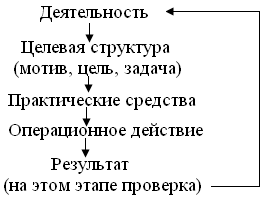 ТезисАнтитезисСинтезБытиеНебытиеСтановлениеКачествоКоличествоМераСущностьЯвленияНеобходимостьСлучайностьВозможность ДействительностьФормаСодержаниеНеобходимостьСвободаСтоимость(деньги за материал; зарплата, которую должен получить рабочий)Потребительская стоимость(полезные свойства – благодаря им стоимость может возрастать или падать)Необходимое время – рабочие сделали товар и получили за него зарплатуПрибавочное время – за это рабочим деньги уже не платят; получается, что они работают на капиталистаМарбургская школаБаденская школа1. Философия  как философия науки.  (методология)2. Познание = логический процесс. 3. Критика кантовской «вещи в себе». Конструирование предметов познания («данное» и «заданное»).4. Сглаживаются различия между чувственностью и рассудком в пользу рассудка (появление неевклидовой геометрии показало, что пространство нельзя трактовать как априорную форму чувственности).5. Идеал науки – математика и мат. физика6. Символические формы опосредствуют человеческое восприятие мира. Человек = «животное, создающее символы»7. Мир конструируется в нашем сознании8.Отрицание априорного восприятия действительности1. Философия – не как логика, а как учение о ценностях.2. Анализ методов познания естественных и гуманитарных наук.3. Разные типы мышления:- идиографические методы - законополагающие и описывающие индивидуальное, особенное. - номотетический (генерализующий) метод (закономерность – усредненная величина, обобщение)  – в естествознании идеографический, (индивидуализирующий) метод – в гуманитар.науках (истории).4. Реальность = совокупность единичных, индивид.событий. Е/зн-е оставляет за скобками все единичное и индивидуальное. Неповторимое изуч. история, поэтому она ближе к реальному. Одна и та же реальность выступает то как природа (в общем плане), то как история (инд.) Отсюда – противопост-е природы и истории не объективное,а методологическоеPQP^QPvQPᴐQИИИИИИЛЛИЛЛИЛИИ?ЛЛЛЛИКун считает, что  наука есть некумулятивный процесс  – может быть некий общий «ствол», а может и не быть, и теории расходятся от ствола в разных направлениях или развиваются независимо. Если мы рассмотрим процесс развития науки, мы можем выделить две стадии этого процесса: стадия эволюции – когда в науке господствует  какая-то парадигма, стандартный способ решения определенного класса задач. На базе этой парадигмы создается какая-то теория, которая является в научном сообществе общепринятой. Но как только  в этой теории появятся факта, которые противоречат сути этой теории, создается новая парадигма, а старая – в мусорку. Процесс перехода от одной парадигмы к другой – период революции. Наступает господство второй парадигмы, и снова это период эволюции.